建设项目环境影响报告表项目名称：     年产1.5亿片高性能基础材料项目   建设单位：       浙江东尼电子股份有限公司      编制单位：        浙江同成环境科技有限公司     编制日期：2020年8月国家环境保护部制目   录一、建设项目基本情况	1二、建设项目所在地自然环境和相关规划情况	42三、环境质量状况	55四、评价适用标准	60五、建设项目工程分析	64六、项目主要污染物产生及预计排放情况	70七、环境影响分析	71八、建设项目拟采取的防治措施及预期治理效果	89九、主要结论和建议	89附图：1．项目地理位置图2．项目周边环境照片图3．湖州市区环境功能区划图4．湖州市区生态保护红线图附件：1．浙江省企业投资项目备案（赋码）信息表2．营业执照及法人复印件3．产权证4．其它附件附表：1．建设项目环评审批基础信息表一、建设项目基本情况二、建设项目所在地自然环境和相关规划情况三、环境质量状况四、评价适用标准五、建设项目工程分析六、项目主要污染物产生及预计排放情况七、环境影响分析八、建设项目拟采取的防治措施及预期治理效九、主要结论和建议项目名称年产1.5亿片高性能基础材料项目年产1.5亿片高性能基础材料项目年产1.5亿片高性能基础材料项目年产1.5亿片高性能基础材料项目年产1.5亿片高性能基础材料项目年产1.5亿片高性能基础材料项目年产1.5亿片高性能基础材料项目年产1.5亿片高性能基础材料项目建设单位浙江东尼电子股份有限公司浙江东尼电子股份有限公司浙江东尼电子股份有限公司浙江东尼电子股份有限公司浙江东尼电子股份有限公司浙江东尼电子股份有限公司浙江东尼电子股份有限公司浙江东尼电子股份有限公司法人代表沈晓宇沈晓宇沈晓宇联系人联系人姚飞姚飞姚飞通讯地址浙江省湖州市织里镇利济东路555号浙江省湖州市织里镇利济东路555号浙江省湖州市织里镇利济东路555号浙江省湖州市织里镇利济东路555号浙江省湖州市织里镇利济东路555号浙江省湖州市织里镇利济东路555号浙江省湖州市织里镇利济东路555号浙江省湖州市织里镇利济东路555号联系电话1396715660413967156604传真传真/邮政编码邮政编码313000建设地点浙江省湖州市吴兴区织里镇利济东路555号（东经120.278452°，北纬30.853691°）浙江省湖州市吴兴区织里镇利济东路555号（东经120.278452°，北纬30.853691°）浙江省湖州市吴兴区织里镇利济东路555号（东经120.278452°，北纬30.853691°）浙江省湖州市吴兴区织里镇利济东路555号（东经120.278452°，北纬30.853691°）浙江省湖州市吴兴区织里镇利济东路555号（东经120.278452°，北纬30.853691°）浙江省湖州市吴兴区织里镇利济东路555号（东经120.278452°，北纬30.853691°）浙江省湖州市吴兴区织里镇利济东路555号（东经120.278452°，北纬30.853691°）浙江省湖州市吴兴区织里镇利济东路555号（东经120.278452°，北纬30.853691°）立项审批部门吴兴区发展改革和经济信息化局吴兴区发展改革和经济信息化局吴兴区发展改革和经济信息化局批准文号批准文号2020-330502-39-03-1549792020-330502-39-03-1549792020-330502-39-03-154979建设性质扩建扩建扩建行业类别及代码行业类别及代码电子专用材料制造（C3985）电子专用材料制造（C3985）电子专用材料制造（C3985）用地面积(平方米)300030003000绿化面积(%)绿化面积(%)10%10%10%总投资(万元)14775环保投资(万元)环保投资(万元)950950环保投资占总投资比例6.4%6.4%评价经费(万元)/预期投产日期预期投产日期2023年8月2023年8月2023年8月2023年8月2023年8月1.1项目由来及概况浙江东尼电子股份有限公司成立于2008年1月25日，2015年9月28日整体变更为股份公司，注册资金2.14亿元。公司产品涉及蓝牙耳机、手机微型扬声器、智能手机、iPad、iWatch、高端笔记本、高端USB等电子、电声产品、单晶硅及蓝宝石切割、新能源汽车、超声医疗等领域。伴随着智能5G电子商品的迅猛发展, 电子专用材料制造（“低频磁力波畅通高频电力波通吸波屏蔽”高载流子浓度和耐氧化材料功能层成栅图案）基础材料需要一定频率范围的大功率信号无损地通过，而需要阻止一定频率范围的大功率信号的基础材料已成为人们的研究热点。根据调查，有良好的发展前景，公司决定投资14775万元实施年产1.5亿片高性能基础材料项目。项目主要利用东尼产业园一期厂房，购置LDI工位、裁切工位、高性能材料功能层显影蚀刻退膜（DES）工位、功能成型设备、拉力机等设备。形成年产1.5亿片高性能基础材料的能力。项目达产后预计实现销售收入36936万元，利税11238.36万元。吴兴区发展改革和经济信息化局以2020-330502-39-03-154979对该项目进行了备案。根据《中华人民共和国环境影响评价法》和《浙江省建设项目环境保护管理办法》等法律法规的有关规定，建设项目在实施前必须进行环境影响评价工作。受企业委托，我公司承担该项目的环境影响评价工作。根据《国民经济行业代码》（GB/T4754-2017），本项目属于“电子专用材料制造（C3985）”；对照《建设项目环境影响评价分类管理名录》（原国家环保部令第44号+生态环境部1号部令），本项目产品属于电子专用材料“二十八、计算机、通信和其他电子设备制造业；83、电子元件及电子专用材料制造；(电子专用材料)”类，需编制环境影响报告表。我司在现场踏勘、调查的基础上，通过对有关资料的收集、整理和分析计算，根据相关技术规范编制了该项目的环境影响报告表，报送审查。1.2编制依据1.2.1相关国家法律法规《中华人民共和国环境保护法》(中华人民共和国主席令第九号，2015.1.1起施行)；《中华人民共和国环境影响评价法(2018年修订)》(第十三届全国人民代表大会常务委员会第七次会议，2019.1.1起施行)；《中华人民共和国水污染防治法(2017年修订)》(中华人民共和国主席令第八十七号，2018.1.1起施行)；《中华人民共和国大气污染防治法(2018年修订》(第十三届全国人民代表大会常务委员会第六次会议，2018.10.26起施行)；《中华人民共和国环境噪声污染防治法(2018年修订)》(第十三届全国人民代表大会常务委员会第七次会议，2019.1.1起施行)；《中华人民共和国固体废物污染环境防治法》(中华人民共和国主席令第五十八号，2020年修订，2020.9.1起施行)；《中华人民共和国土壤污染防治法》(中华人民共和国主席令第八号，2019.1.1起施行)；《危险化学品安全管理条例》(中华人民共和国国务院令第645号，2013.12.7起施行)；《建设项目环境保护管理条例(2017年修订版)》(中华人民共和国国务院令第682号，2017.10.1起施行)；《生态环境部审批环境环境影响评价文件的建设项目目录》（公告2019第8号，2019.2.27起实施）；《国家危险废物名录》(环境保护部令第39号，2016.8.1起施行)；《建设项目环境影响评价分类管理名录》(环境保护部令第44号，2017.9.1起施行，2018.4.28修订)；《关于修改<建设项目环境影响评价分类管理名录>部分内容的决定》(生态环境部令 第1号，2018.4.28起施行)；《建设项目危险废物环境影响评价指南》(环境保护部公告2017年第43号，2017.10.1起施行)；中华人民共和国国务院第604号令《太湖流域管理条例》（2011.11.1）。1.2.2相关地方法律法规《浙江省建设项目环境保护管理办法(2018年修正)》(浙江省人民政府令第364号，2018.3.1起施行)；《浙江省大气污染防治条例(2016年修正)》(浙江省第十二届人民代表大会常务委员会公告第41号，2016.7.1起施行)；《浙江省水污染防治条例(2017年修正)》(浙江省人民代表大会常务委员会公告第74号，2018.1.1起施行)；《浙江省固体废物污染环境防治条例(2017年修正)》(浙江省第十二届人民代表大会常务委员会第四十四次会议，2017.9.30起施行)；《浙江省环境污染监督管理办法(第四次修订)》(省政府令第341号，2015.12.28起施行)；《关于印发<浙江省建设项目主要污染物总量准入审核办法(试行)>的通知》(浙环发[2012]10号，2012.4.1起施行)；浙江省人民政府《浙江省人民政府关于印发浙江省水污染防治行动计划的通知》（浙政发[2016]12号，2016.3.30起施行）；《关于印发<浙江省工业污染防治“十三五”规划>的通知》(浙环发[2016]46号，2016.10.17起施行)；《浙江省人民政府关于印发浙江省打赢蓝天保卫战三年行动计划的通知》(浙政发[2018]35号，2018.10.08)；《浙江省挥发性有机物污染整治方案》（浙环发[2013]54号）。1.2.3相关产业政策（1）中华人民共和国国家发展和改革委员会2019年第29号令《国家发展改革委关于修改<产业结构调整指导目录（2019年本）>有关条款的规定》（2019年10月30日）；（2）浙淘汰办[2012]20号《浙江省淘汰落后生产能力指导目录（2012年本）》（2012年12月28日）；（3）湖政发【2012】51号《湖州市产业发展导向目录（2012年本）》（2012年11月30日）。1.2.4相关区域规划（1）浙江省环保厅、水利厅《浙江省水功能区水环境功能区划分方案（2015）》；（2）《湖州市区环境功能区划》，2015.5。（3）浙江省人民政府《浙江省人民政府关于发布浙江省生态保护红线的通知》，浙政发[2018]30号。（4）《湖州市2020年空气质量提升集中专项攻坚方案》（湖治气办[2020]6号，2020.2.11）1.2.5相关技术规范（1）《建设项目环境影响评价技术导则-总纲》（HJ2.1-2016）；（2）《环境影响评价技术导则-大气环境》（HJ2.2-2018）；（3）《环境影响评价技术导则-地面水环境》（HJ2.3-2018）；（4）《环境影响评价技术导则-声环境》（HJ2.4-2009）；（5）《环境影响评价技术导则-土壤环境》（HJ964-2018）；（6）《环境影响评价技术导则-地下水环境》（HJ610-2016）；（7）《建设项目环境风险评价技术导则》（HJ169-2018）；（8）《声环境功能区划分技术规范》（GB/T15190-2014）。1.2.6相关技术文件（1）浙江省企业投资项目信息表；（2）建设单位提供的其他相关技术资料；（3）企业与本环评单位签订的环评委托协议书。1.3项目建设情况、周边情况、总平面布置1、项目建设情况（1）项目名称：年产1.5亿片高性能基础材料项目（2）建设性质：扩建（3）建设地点：浙江省湖州市吴兴区织里镇利济东路555号项目地理位置图见附图1。（4）建设规模：年产1.5亿片高性能基础材料2、项目周边情况本项目选址于浙江省湖州市吴兴区织里镇利济东路555号项目周围情况见图1-1。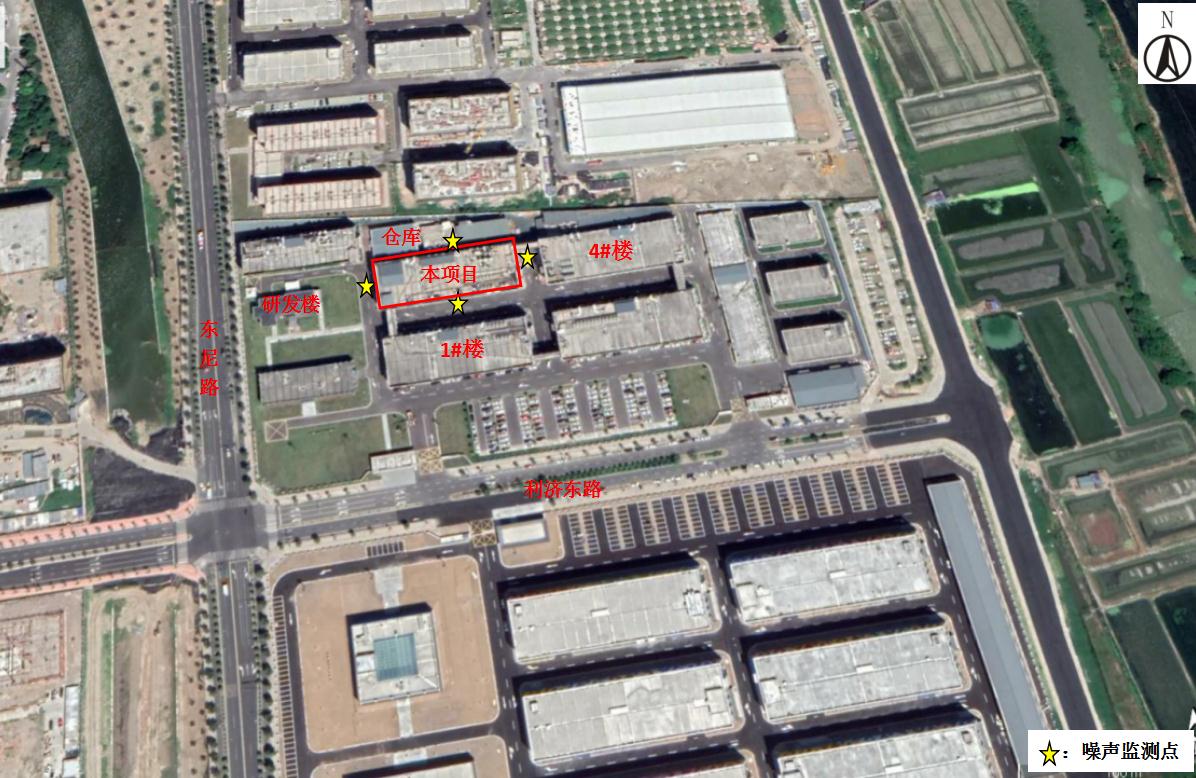 图1-1 项目周围情况图本项目周边环境状况见表1-1表1-1  本项目四周环境状况表3、本项目总平面布置平面图基本介绍本项目在东尼产业园一期厂区2#楼组织实施，占地面积3000平方米；项目区域使用1F、3F、4F三层，2F为金刚线项目(现有项目)生产区域。1F设置东、西3个出入口，为膜加工区包括开料、层压、冲床、定膜等区域；3F主要为清洗区其它包括材料区、品检区、曝光区等；4F主要为组装区其它包括办公区、实验区、物料区；本项目不设危（固）废暂存点，产生的一般固废、危险废物送往厂区单独设立的集中危（固）废暂存点贮存。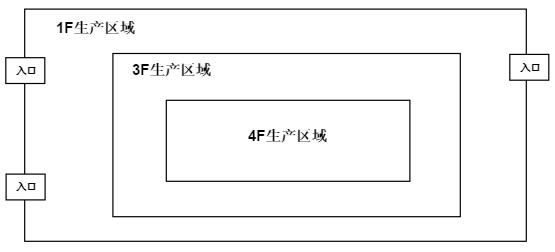 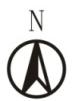 图1-2 项目平面布置图1.4项目建设内容和工程组成	本项目的主要建设内容和组成情况见表1-2。表1-2  本项目的主要建设内容和工程组成1.5产品方案及规模产品的方案规模及规格见表1-3。表1-3 项目产品方案及规模1.6原辅材料、能源消耗生产主要原辅材料情况具体见表1-4。表1-4  主要原辅材料消耗一览表表1-5 酸性蚀刻液主要组成成分表主要理化性质①碳酸钾：表1-6 碳酸钾理化性质表②硫酸：表1-7 硫酸理化性质表③盐酸：表1-8 盐酸理化性质表项目公用工程的能源消耗情况见表1-9。表1-9 能源消耗一览表1.7主要生产设备项目主要生产设备见表1-10。表1-10 项目主要生产设备表1.8公用工程1、给水主要为职工生活用水，所需用水由当地供水管网统一提供。2、排水排水根据“清污分流”、“雨污分流”的原则进行设计实施；生活污水经浙江东尼电子股份有限公司厂区现有化粪池预处理达到《污水综合排放标准》（GB8978-1996）中的三级标准，其中氨氮和磷处理达到《工业企业废水氮、磷污染物间接排放标准》（DB33/887-2013）单独纳管至浙江湖州金洁水务股份有限公司处理达到《城镇污水处理厂污染物排放标准》（GB18918-2002）一级A标准后排放至頔塘。生产废水经新建污水站处理后，达到《电镀污染物排放标准》（GB21900-2008）中的表2的排放限值（企业现有项目涉及电镀项目，根据相关要求生产废水执行《电镀污染物排放标准》（GB21900-2008）），通过生产废水总排放口接入市政污水管网送至浙江湖州金洁水务股份有限公司处理达到《城镇污水处理厂污染物排放标准》（GB18918-2002）一级A标准后排放至頔塘。3、供电：项目供电由当地变电所供电。1.9生产组织安排及劳动定员本项目拟新增职工20人，生产班制为昼间1班制，每班工作8小时，年工作日约300天，年工作时间为2400小时；不设职工宿舍楼、食堂。1.1项目由来及概况浙江东尼电子股份有限公司成立于2008年1月25日，2015年9月28日整体变更为股份公司，注册资金2.14亿元。公司产品涉及蓝牙耳机、手机微型扬声器、智能手机、iPad、iWatch、高端笔记本、高端USB等电子、电声产品、单晶硅及蓝宝石切割、新能源汽车、超声医疗等领域。伴随着智能5G电子商品的迅猛发展, 电子专用材料制造（“低频磁力波畅通高频电力波通吸波屏蔽”高载流子浓度和耐氧化材料功能层成栅图案）基础材料需要一定频率范围的大功率信号无损地通过，而需要阻止一定频率范围的大功率信号的基础材料已成为人们的研究热点。根据调查，有良好的发展前景，公司决定投资14775万元实施年产1.5亿片高性能基础材料项目。项目主要利用东尼产业园一期厂房，购置LDI工位、裁切工位、高性能材料功能层显影蚀刻退膜（DES）工位、功能成型设备、拉力机等设备。形成年产1.5亿片高性能基础材料的能力。项目达产后预计实现销售收入36936万元，利税11238.36万元。吴兴区发展改革和经济信息化局以2020-330502-39-03-154979对该项目进行了备案。根据《中华人民共和国环境影响评价法》和《浙江省建设项目环境保护管理办法》等法律法规的有关规定，建设项目在实施前必须进行环境影响评价工作。受企业委托，我公司承担该项目的环境影响评价工作。根据《国民经济行业代码》（GB/T4754-2017），本项目属于“电子专用材料制造（C3985）”；对照《建设项目环境影响评价分类管理名录》（原国家环保部令第44号+生态环境部1号部令），本项目产品属于电子专用材料“二十八、计算机、通信和其他电子设备制造业；83、电子元件及电子专用材料制造；(电子专用材料)”类，需编制环境影响报告表。我司在现场踏勘、调查的基础上，通过对有关资料的收集、整理和分析计算，根据相关技术规范编制了该项目的环境影响报告表，报送审查。1.2编制依据1.2.1相关国家法律法规《中华人民共和国环境保护法》(中华人民共和国主席令第九号，2015.1.1起施行)；《中华人民共和国环境影响评价法(2018年修订)》(第十三届全国人民代表大会常务委员会第七次会议，2019.1.1起施行)；《中华人民共和国水污染防治法(2017年修订)》(中华人民共和国主席令第八十七号，2018.1.1起施行)；《中华人民共和国大气污染防治法(2018年修订》(第十三届全国人民代表大会常务委员会第六次会议，2018.10.26起施行)；《中华人民共和国环境噪声污染防治法(2018年修订)》(第十三届全国人民代表大会常务委员会第七次会议，2019.1.1起施行)；《中华人民共和国固体废物污染环境防治法》(中华人民共和国主席令第五十八号，2020年修订，2020.9.1起施行)；《中华人民共和国土壤污染防治法》(中华人民共和国主席令第八号，2019.1.1起施行)；《危险化学品安全管理条例》(中华人民共和国国务院令第645号，2013.12.7起施行)；《建设项目环境保护管理条例(2017年修订版)》(中华人民共和国国务院令第682号，2017.10.1起施行)；《生态环境部审批环境环境影响评价文件的建设项目目录》（公告2019第8号，2019.2.27起实施）；《国家危险废物名录》(环境保护部令第39号，2016.8.1起施行)；《建设项目环境影响评价分类管理名录》(环境保护部令第44号，2017.9.1起施行，2018.4.28修订)；《关于修改<建设项目环境影响评价分类管理名录>部分内容的决定》(生态环境部令 第1号，2018.4.28起施行)；《建设项目危险废物环境影响评价指南》(环境保护部公告2017年第43号，2017.10.1起施行)；中华人民共和国国务院第604号令《太湖流域管理条例》（2011.11.1）。1.2.2相关地方法律法规《浙江省建设项目环境保护管理办法(2018年修正)》(浙江省人民政府令第364号，2018.3.1起施行)；《浙江省大气污染防治条例(2016年修正)》(浙江省第十二届人民代表大会常务委员会公告第41号，2016.7.1起施行)；《浙江省水污染防治条例(2017年修正)》(浙江省人民代表大会常务委员会公告第74号，2018.1.1起施行)；《浙江省固体废物污染环境防治条例(2017年修正)》(浙江省第十二届人民代表大会常务委员会第四十四次会议，2017.9.30起施行)；《浙江省环境污染监督管理办法(第四次修订)》(省政府令第341号，2015.12.28起施行)；《关于印发<浙江省建设项目主要污染物总量准入审核办法(试行)>的通知》(浙环发[2012]10号，2012.4.1起施行)；浙江省人民政府《浙江省人民政府关于印发浙江省水污染防治行动计划的通知》（浙政发[2016]12号，2016.3.30起施行）；《关于印发<浙江省工业污染防治“十三五”规划>的通知》(浙环发[2016]46号，2016.10.17起施行)；《浙江省人民政府关于印发浙江省打赢蓝天保卫战三年行动计划的通知》(浙政发[2018]35号，2018.10.08)；《浙江省挥发性有机物污染整治方案》（浙环发[2013]54号）。1.2.3相关产业政策（1）中华人民共和国国家发展和改革委员会2019年第29号令《国家发展改革委关于修改<产业结构调整指导目录（2019年本）>有关条款的规定》（2019年10月30日）；（2）浙淘汰办[2012]20号《浙江省淘汰落后生产能力指导目录（2012年本）》（2012年12月28日）；（3）湖政发【2012】51号《湖州市产业发展导向目录（2012年本）》（2012年11月30日）。1.2.4相关区域规划（1）浙江省环保厅、水利厅《浙江省水功能区水环境功能区划分方案（2015）》；（2）《湖州市区环境功能区划》，2015.5。（3）浙江省人民政府《浙江省人民政府关于发布浙江省生态保护红线的通知》，浙政发[2018]30号。（4）《湖州市2020年空气质量提升集中专项攻坚方案》（湖治气办[2020]6号，2020.2.11）1.2.5相关技术规范（1）《建设项目环境影响评价技术导则-总纲》（HJ2.1-2016）；（2）《环境影响评价技术导则-大气环境》（HJ2.2-2018）；（3）《环境影响评价技术导则-地面水环境》（HJ2.3-2018）；（4）《环境影响评价技术导则-声环境》（HJ2.4-2009）；（5）《环境影响评价技术导则-土壤环境》（HJ964-2018）；（6）《环境影响评价技术导则-地下水环境》（HJ610-2016）；（7）《建设项目环境风险评价技术导则》（HJ169-2018）；（8）《声环境功能区划分技术规范》（GB/T15190-2014）。1.2.6相关技术文件（1）浙江省企业投资项目信息表；（2）建设单位提供的其他相关技术资料；（3）企业与本环评单位签订的环评委托协议书。1.3项目建设情况、周边情况、总平面布置1、项目建设情况（1）项目名称：年产1.5亿片高性能基础材料项目（2）建设性质：扩建（3）建设地点：浙江省湖州市吴兴区织里镇利济东路555号项目地理位置图见附图1。（4）建设规模：年产1.5亿片高性能基础材料2、项目周边情况本项目选址于浙江省湖州市吴兴区织里镇利济东路555号项目周围情况见图1-1。图1-1 项目周围情况图本项目周边环境状况见表1-1表1-1  本项目四周环境状况表3、本项目总平面布置平面图基本介绍本项目在东尼产业园一期厂区2#楼组织实施，占地面积3000平方米；项目区域使用1F、3F、4F三层，2F为金刚线项目(现有项目)生产区域。1F设置东、西3个出入口，为膜加工区包括开料、层压、冲床、定膜等区域；3F主要为清洗区其它包括材料区、品检区、曝光区等；4F主要为组装区其它包括办公区、实验区、物料区；本项目不设危（固）废暂存点，产生的一般固废、危险废物送往厂区单独设立的集中危（固）废暂存点贮存。图1-2 项目平面布置图1.4项目建设内容和工程组成	本项目的主要建设内容和组成情况见表1-2。表1-2  本项目的主要建设内容和工程组成1.5产品方案及规模产品的方案规模及规格见表1-3。表1-3 项目产品方案及规模1.6原辅材料、能源消耗生产主要原辅材料情况具体见表1-4。表1-4  主要原辅材料消耗一览表表1-5 酸性蚀刻液主要组成成分表主要理化性质①碳酸钾：表1-6 碳酸钾理化性质表②硫酸：表1-7 硫酸理化性质表③盐酸：表1-8 盐酸理化性质表项目公用工程的能源消耗情况见表1-9。表1-9 能源消耗一览表1.7主要生产设备项目主要生产设备见表1-10。表1-10 项目主要生产设备表1.8公用工程1、给水主要为职工生活用水，所需用水由当地供水管网统一提供。2、排水排水根据“清污分流”、“雨污分流”的原则进行设计实施；生活污水经浙江东尼电子股份有限公司厂区现有化粪池预处理达到《污水综合排放标准》（GB8978-1996）中的三级标准，其中氨氮和磷处理达到《工业企业废水氮、磷污染物间接排放标准》（DB33/887-2013）单独纳管至浙江湖州金洁水务股份有限公司处理达到《城镇污水处理厂污染物排放标准》（GB18918-2002）一级A标准后排放至頔塘。生产废水经新建污水站处理后，达到《电镀污染物排放标准》（GB21900-2008）中的表2的排放限值（企业现有项目涉及电镀项目，根据相关要求生产废水执行《电镀污染物排放标准》（GB21900-2008）），通过生产废水总排放口接入市政污水管网送至浙江湖州金洁水务股份有限公司处理达到《城镇污水处理厂污染物排放标准》（GB18918-2002）一级A标准后排放至頔塘。3、供电：项目供电由当地变电所供电。1.9生产组织安排及劳动定员本项目拟新增职工20人，生产班制为昼间1班制，每班工作8小时，年工作日约300天，年工作时间为2400小时；不设职工宿舍楼、食堂。1.1项目由来及概况浙江东尼电子股份有限公司成立于2008年1月25日，2015年9月28日整体变更为股份公司，注册资金2.14亿元。公司产品涉及蓝牙耳机、手机微型扬声器、智能手机、iPad、iWatch、高端笔记本、高端USB等电子、电声产品、单晶硅及蓝宝石切割、新能源汽车、超声医疗等领域。伴随着智能5G电子商品的迅猛发展, 电子专用材料制造（“低频磁力波畅通高频电力波通吸波屏蔽”高载流子浓度和耐氧化材料功能层成栅图案）基础材料需要一定频率范围的大功率信号无损地通过，而需要阻止一定频率范围的大功率信号的基础材料已成为人们的研究热点。根据调查，有良好的发展前景，公司决定投资14775万元实施年产1.5亿片高性能基础材料项目。项目主要利用东尼产业园一期厂房，购置LDI工位、裁切工位、高性能材料功能层显影蚀刻退膜（DES）工位、功能成型设备、拉力机等设备。形成年产1.5亿片高性能基础材料的能力。项目达产后预计实现销售收入36936万元，利税11238.36万元。吴兴区发展改革和经济信息化局以2020-330502-39-03-154979对该项目进行了备案。根据《中华人民共和国环境影响评价法》和《浙江省建设项目环境保护管理办法》等法律法规的有关规定，建设项目在实施前必须进行环境影响评价工作。受企业委托，我公司承担该项目的环境影响评价工作。根据《国民经济行业代码》（GB/T4754-2017），本项目属于“电子专用材料制造（C3985）”；对照《建设项目环境影响评价分类管理名录》（原国家环保部令第44号+生态环境部1号部令），本项目产品属于电子专用材料“二十八、计算机、通信和其他电子设备制造业；83、电子元件及电子专用材料制造；(电子专用材料)”类，需编制环境影响报告表。我司在现场踏勘、调查的基础上，通过对有关资料的收集、整理和分析计算，根据相关技术规范编制了该项目的环境影响报告表，报送审查。1.2编制依据1.2.1相关国家法律法规《中华人民共和国环境保护法》(中华人民共和国主席令第九号，2015.1.1起施行)；《中华人民共和国环境影响评价法(2018年修订)》(第十三届全国人民代表大会常务委员会第七次会议，2019.1.1起施行)；《中华人民共和国水污染防治法(2017年修订)》(中华人民共和国主席令第八十七号，2018.1.1起施行)；《中华人民共和国大气污染防治法(2018年修订》(第十三届全国人民代表大会常务委员会第六次会议，2018.10.26起施行)；《中华人民共和国环境噪声污染防治法(2018年修订)》(第十三届全国人民代表大会常务委员会第七次会议，2019.1.1起施行)；《中华人民共和国固体废物污染环境防治法》(中华人民共和国主席令第五十八号，2020年修订，2020.9.1起施行)；《中华人民共和国土壤污染防治法》(中华人民共和国主席令第八号，2019.1.1起施行)；《危险化学品安全管理条例》(中华人民共和国国务院令第645号，2013.12.7起施行)；《建设项目环境保护管理条例(2017年修订版)》(中华人民共和国国务院令第682号，2017.10.1起施行)；《生态环境部审批环境环境影响评价文件的建设项目目录》（公告2019第8号，2019.2.27起实施）；《国家危险废物名录》(环境保护部令第39号，2016.8.1起施行)；《建设项目环境影响评价分类管理名录》(环境保护部令第44号，2017.9.1起施行，2018.4.28修订)；《关于修改<建设项目环境影响评价分类管理名录>部分内容的决定》(生态环境部令 第1号，2018.4.28起施行)；《建设项目危险废物环境影响评价指南》(环境保护部公告2017年第43号，2017.10.1起施行)；中华人民共和国国务院第604号令《太湖流域管理条例》（2011.11.1）。1.2.2相关地方法律法规《浙江省建设项目环境保护管理办法(2018年修正)》(浙江省人民政府令第364号，2018.3.1起施行)；《浙江省大气污染防治条例(2016年修正)》(浙江省第十二届人民代表大会常务委员会公告第41号，2016.7.1起施行)；《浙江省水污染防治条例(2017年修正)》(浙江省人民代表大会常务委员会公告第74号，2018.1.1起施行)；《浙江省固体废物污染环境防治条例(2017年修正)》(浙江省第十二届人民代表大会常务委员会第四十四次会议，2017.9.30起施行)；《浙江省环境污染监督管理办法(第四次修订)》(省政府令第341号，2015.12.28起施行)；《关于印发<浙江省建设项目主要污染物总量准入审核办法(试行)>的通知》(浙环发[2012]10号，2012.4.1起施行)；浙江省人民政府《浙江省人民政府关于印发浙江省水污染防治行动计划的通知》（浙政发[2016]12号，2016.3.30起施行）；《关于印发<浙江省工业污染防治“十三五”规划>的通知》(浙环发[2016]46号，2016.10.17起施行)；《浙江省人民政府关于印发浙江省打赢蓝天保卫战三年行动计划的通知》(浙政发[2018]35号，2018.10.08)；《浙江省挥发性有机物污染整治方案》（浙环发[2013]54号）。1.2.3相关产业政策（1）中华人民共和国国家发展和改革委员会2019年第29号令《国家发展改革委关于修改<产业结构调整指导目录（2019年本）>有关条款的规定》（2019年10月30日）；（2）浙淘汰办[2012]20号《浙江省淘汰落后生产能力指导目录（2012年本）》（2012年12月28日）；（3）湖政发【2012】51号《湖州市产业发展导向目录（2012年本）》（2012年11月30日）。1.2.4相关区域规划（1）浙江省环保厅、水利厅《浙江省水功能区水环境功能区划分方案（2015）》；（2）《湖州市区环境功能区划》，2015.5。（3）浙江省人民政府《浙江省人民政府关于发布浙江省生态保护红线的通知》，浙政发[2018]30号。（4）《湖州市2020年空气质量提升集中专项攻坚方案》（湖治气办[2020]6号，2020.2.11）1.2.5相关技术规范（1）《建设项目环境影响评价技术导则-总纲》（HJ2.1-2016）；（2）《环境影响评价技术导则-大气环境》（HJ2.2-2018）；（3）《环境影响评价技术导则-地面水环境》（HJ2.3-2018）；（4）《环境影响评价技术导则-声环境》（HJ2.4-2009）；（5）《环境影响评价技术导则-土壤环境》（HJ964-2018）；（6）《环境影响评价技术导则-地下水环境》（HJ610-2016）；（7）《建设项目环境风险评价技术导则》（HJ169-2018）；（8）《声环境功能区划分技术规范》（GB/T15190-2014）。1.2.6相关技术文件（1）浙江省企业投资项目信息表；（2）建设单位提供的其他相关技术资料；（3）企业与本环评单位签订的环评委托协议书。1.3项目建设情况、周边情况、总平面布置1、项目建设情况（1）项目名称：年产1.5亿片高性能基础材料项目（2）建设性质：扩建（3）建设地点：浙江省湖州市吴兴区织里镇利济东路555号项目地理位置图见附图1。（4）建设规模：年产1.5亿片高性能基础材料2、项目周边情况本项目选址于浙江省湖州市吴兴区织里镇利济东路555号项目周围情况见图1-1。图1-1 项目周围情况图本项目周边环境状况见表1-1表1-1  本项目四周环境状况表3、本项目总平面布置平面图基本介绍本项目在东尼产业园一期厂区2#楼组织实施，占地面积3000平方米；项目区域使用1F、3F、4F三层，2F为金刚线项目(现有项目)生产区域。1F设置东、西3个出入口，为膜加工区包括开料、层压、冲床、定膜等区域；3F主要为清洗区其它包括材料区、品检区、曝光区等；4F主要为组装区其它包括办公区、实验区、物料区；本项目不设危（固）废暂存点，产生的一般固废、危险废物送往厂区单独设立的集中危（固）废暂存点贮存。图1-2 项目平面布置图1.4项目建设内容和工程组成	本项目的主要建设内容和组成情况见表1-2。表1-2  本项目的主要建设内容和工程组成1.5产品方案及规模产品的方案规模及规格见表1-3。表1-3 项目产品方案及规模1.6原辅材料、能源消耗生产主要原辅材料情况具体见表1-4。表1-4  主要原辅材料消耗一览表表1-5 酸性蚀刻液主要组成成分表主要理化性质①碳酸钾：表1-6 碳酸钾理化性质表②硫酸：表1-7 硫酸理化性质表③盐酸：表1-8 盐酸理化性质表项目公用工程的能源消耗情况见表1-9。表1-9 能源消耗一览表1.7主要生产设备项目主要生产设备见表1-10。表1-10 项目主要生产设备表1.8公用工程1、给水主要为职工生活用水，所需用水由当地供水管网统一提供。2、排水排水根据“清污分流”、“雨污分流”的原则进行设计实施；生活污水经浙江东尼电子股份有限公司厂区现有化粪池预处理达到《污水综合排放标准》（GB8978-1996）中的三级标准，其中氨氮和磷处理达到《工业企业废水氮、磷污染物间接排放标准》（DB33/887-2013）单独纳管至浙江湖州金洁水务股份有限公司处理达到《城镇污水处理厂污染物排放标准》（GB18918-2002）一级A标准后排放至頔塘。生产废水经新建污水站处理后，达到《电镀污染物排放标准》（GB21900-2008）中的表2的排放限值（企业现有项目涉及电镀项目，根据相关要求生产废水执行《电镀污染物排放标准》（GB21900-2008）），通过生产废水总排放口接入市政污水管网送至浙江湖州金洁水务股份有限公司处理达到《城镇污水处理厂污染物排放标准》（GB18918-2002）一级A标准后排放至頔塘。3、供电：项目供电由当地变电所供电。1.9生产组织安排及劳动定员本项目拟新增职工20人，生产班制为昼间1班制，每班工作8小时，年工作日约300天，年工作时间为2400小时；不设职工宿舍楼、食堂。1.1项目由来及概况浙江东尼电子股份有限公司成立于2008年1月25日，2015年9月28日整体变更为股份公司，注册资金2.14亿元。公司产品涉及蓝牙耳机、手机微型扬声器、智能手机、iPad、iWatch、高端笔记本、高端USB等电子、电声产品、单晶硅及蓝宝石切割、新能源汽车、超声医疗等领域。伴随着智能5G电子商品的迅猛发展, 电子专用材料制造（“低频磁力波畅通高频电力波通吸波屏蔽”高载流子浓度和耐氧化材料功能层成栅图案）基础材料需要一定频率范围的大功率信号无损地通过，而需要阻止一定频率范围的大功率信号的基础材料已成为人们的研究热点。根据调查，有良好的发展前景，公司决定投资14775万元实施年产1.5亿片高性能基础材料项目。项目主要利用东尼产业园一期厂房，购置LDI工位、裁切工位、高性能材料功能层显影蚀刻退膜（DES）工位、功能成型设备、拉力机等设备。形成年产1.5亿片高性能基础材料的能力。项目达产后预计实现销售收入36936万元，利税11238.36万元。吴兴区发展改革和经济信息化局以2020-330502-39-03-154979对该项目进行了备案。根据《中华人民共和国环境影响评价法》和《浙江省建设项目环境保护管理办法》等法律法规的有关规定，建设项目在实施前必须进行环境影响评价工作。受企业委托，我公司承担该项目的环境影响评价工作。根据《国民经济行业代码》（GB/T4754-2017），本项目属于“电子专用材料制造（C3985）”；对照《建设项目环境影响评价分类管理名录》（原国家环保部令第44号+生态环境部1号部令），本项目产品属于电子专用材料“二十八、计算机、通信和其他电子设备制造业；83、电子元件及电子专用材料制造；(电子专用材料)”类，需编制环境影响报告表。我司在现场踏勘、调查的基础上，通过对有关资料的收集、整理和分析计算，根据相关技术规范编制了该项目的环境影响报告表，报送审查。1.2编制依据1.2.1相关国家法律法规《中华人民共和国环境保护法》(中华人民共和国主席令第九号，2015.1.1起施行)；《中华人民共和国环境影响评价法(2018年修订)》(第十三届全国人民代表大会常务委员会第七次会议，2019.1.1起施行)；《中华人民共和国水污染防治法(2017年修订)》(中华人民共和国主席令第八十七号，2018.1.1起施行)；《中华人民共和国大气污染防治法(2018年修订》(第十三届全国人民代表大会常务委员会第六次会议，2018.10.26起施行)；《中华人民共和国环境噪声污染防治法(2018年修订)》(第十三届全国人民代表大会常务委员会第七次会议，2019.1.1起施行)；《中华人民共和国固体废物污染环境防治法》(中华人民共和国主席令第五十八号，2020年修订，2020.9.1起施行)；《中华人民共和国土壤污染防治法》(中华人民共和国主席令第八号，2019.1.1起施行)；《危险化学品安全管理条例》(中华人民共和国国务院令第645号，2013.12.7起施行)；《建设项目环境保护管理条例(2017年修订版)》(中华人民共和国国务院令第682号，2017.10.1起施行)；《生态环境部审批环境环境影响评价文件的建设项目目录》（公告2019第8号，2019.2.27起实施）；《国家危险废物名录》(环境保护部令第39号，2016.8.1起施行)；《建设项目环境影响评价分类管理名录》(环境保护部令第44号，2017.9.1起施行，2018.4.28修订)；《关于修改<建设项目环境影响评价分类管理名录>部分内容的决定》(生态环境部令 第1号，2018.4.28起施行)；《建设项目危险废物环境影响评价指南》(环境保护部公告2017年第43号，2017.10.1起施行)；中华人民共和国国务院第604号令《太湖流域管理条例》（2011.11.1）。1.2.2相关地方法律法规《浙江省建设项目环境保护管理办法(2018年修正)》(浙江省人民政府令第364号，2018.3.1起施行)；《浙江省大气污染防治条例(2016年修正)》(浙江省第十二届人民代表大会常务委员会公告第41号，2016.7.1起施行)；《浙江省水污染防治条例(2017年修正)》(浙江省人民代表大会常务委员会公告第74号，2018.1.1起施行)；《浙江省固体废物污染环境防治条例(2017年修正)》(浙江省第十二届人民代表大会常务委员会第四十四次会议，2017.9.30起施行)；《浙江省环境污染监督管理办法(第四次修订)》(省政府令第341号，2015.12.28起施行)；《关于印发<浙江省建设项目主要污染物总量准入审核办法(试行)>的通知》(浙环发[2012]10号，2012.4.1起施行)；浙江省人民政府《浙江省人民政府关于印发浙江省水污染防治行动计划的通知》（浙政发[2016]12号，2016.3.30起施行）；《关于印发<浙江省工业污染防治“十三五”规划>的通知》(浙环发[2016]46号，2016.10.17起施行)；《浙江省人民政府关于印发浙江省打赢蓝天保卫战三年行动计划的通知》(浙政发[2018]35号，2018.10.08)；《浙江省挥发性有机物污染整治方案》（浙环发[2013]54号）。1.2.3相关产业政策（1）中华人民共和国国家发展和改革委员会2019年第29号令《国家发展改革委关于修改<产业结构调整指导目录（2019年本）>有关条款的规定》（2019年10月30日）；（2）浙淘汰办[2012]20号《浙江省淘汰落后生产能力指导目录（2012年本）》（2012年12月28日）；（3）湖政发【2012】51号《湖州市产业发展导向目录（2012年本）》（2012年11月30日）。1.2.4相关区域规划（1）浙江省环保厅、水利厅《浙江省水功能区水环境功能区划分方案（2015）》；（2）《湖州市区环境功能区划》，2015.5。（3）浙江省人民政府《浙江省人民政府关于发布浙江省生态保护红线的通知》，浙政发[2018]30号。（4）《湖州市2020年空气质量提升集中专项攻坚方案》（湖治气办[2020]6号，2020.2.11）1.2.5相关技术规范（1）《建设项目环境影响评价技术导则-总纲》（HJ2.1-2016）；（2）《环境影响评价技术导则-大气环境》（HJ2.2-2018）；（3）《环境影响评价技术导则-地面水环境》（HJ2.3-2018）；（4）《环境影响评价技术导则-声环境》（HJ2.4-2009）；（5）《环境影响评价技术导则-土壤环境》（HJ964-2018）；（6）《环境影响评价技术导则-地下水环境》（HJ610-2016）；（7）《建设项目环境风险评价技术导则》（HJ169-2018）；（8）《声环境功能区划分技术规范》（GB/T15190-2014）。1.2.6相关技术文件（1）浙江省企业投资项目信息表；（2）建设单位提供的其他相关技术资料；（3）企业与本环评单位签订的环评委托协议书。1.3项目建设情况、周边情况、总平面布置1、项目建设情况（1）项目名称：年产1.5亿片高性能基础材料项目（2）建设性质：扩建（3）建设地点：浙江省湖州市吴兴区织里镇利济东路555号项目地理位置图见附图1。（4）建设规模：年产1.5亿片高性能基础材料2、项目周边情况本项目选址于浙江省湖州市吴兴区织里镇利济东路555号项目周围情况见图1-1。图1-1 项目周围情况图本项目周边环境状况见表1-1表1-1  本项目四周环境状况表3、本项目总平面布置平面图基本介绍本项目在东尼产业园一期厂区2#楼组织实施，占地面积3000平方米；项目区域使用1F、3F、4F三层，2F为金刚线项目(现有项目)生产区域。1F设置东、西3个出入口，为膜加工区包括开料、层压、冲床、定膜等区域；3F主要为清洗区其它包括材料区、品检区、曝光区等；4F主要为组装区其它包括办公区、实验区、物料区；本项目不设危（固）废暂存点，产生的一般固废、危险废物送往厂区单独设立的集中危（固）废暂存点贮存。图1-2 项目平面布置图1.4项目建设内容和工程组成	本项目的主要建设内容和组成情况见表1-2。表1-2  本项目的主要建设内容和工程组成1.5产品方案及规模产品的方案规模及规格见表1-3。表1-3 项目产品方案及规模1.6原辅材料、能源消耗生产主要原辅材料情况具体见表1-4。表1-4  主要原辅材料消耗一览表表1-5 酸性蚀刻液主要组成成分表主要理化性质①碳酸钾：表1-6 碳酸钾理化性质表②硫酸：表1-7 硫酸理化性质表③盐酸：表1-8 盐酸理化性质表项目公用工程的能源消耗情况见表1-9。表1-9 能源消耗一览表1.7主要生产设备项目主要生产设备见表1-10。表1-10 项目主要生产设备表1.8公用工程1、给水主要为职工生活用水，所需用水由当地供水管网统一提供。2、排水排水根据“清污分流”、“雨污分流”的原则进行设计实施；生活污水经浙江东尼电子股份有限公司厂区现有化粪池预处理达到《污水综合排放标准》（GB8978-1996）中的三级标准，其中氨氮和磷处理达到《工业企业废水氮、磷污染物间接排放标准》（DB33/887-2013）单独纳管至浙江湖州金洁水务股份有限公司处理达到《城镇污水处理厂污染物排放标准》（GB18918-2002）一级A标准后排放至頔塘。生产废水经新建污水站处理后，达到《电镀污染物排放标准》（GB21900-2008）中的表2的排放限值（企业现有项目涉及电镀项目，根据相关要求生产废水执行《电镀污染物排放标准》（GB21900-2008）），通过生产废水总排放口接入市政污水管网送至浙江湖州金洁水务股份有限公司处理达到《城镇污水处理厂污染物排放标准》（GB18918-2002）一级A标准后排放至頔塘。3、供电：项目供电由当地变电所供电。1.9生产组织安排及劳动定员本项目拟新增职工20人，生产班制为昼间1班制，每班工作8小时，年工作日约300天，年工作时间为2400小时；不设职工宿舍楼、食堂。1.1项目由来及概况浙江东尼电子股份有限公司成立于2008年1月25日，2015年9月28日整体变更为股份公司，注册资金2.14亿元。公司产品涉及蓝牙耳机、手机微型扬声器、智能手机、iPad、iWatch、高端笔记本、高端USB等电子、电声产品、单晶硅及蓝宝石切割、新能源汽车、超声医疗等领域。伴随着智能5G电子商品的迅猛发展, 电子专用材料制造（“低频磁力波畅通高频电力波通吸波屏蔽”高载流子浓度和耐氧化材料功能层成栅图案）基础材料需要一定频率范围的大功率信号无损地通过，而需要阻止一定频率范围的大功率信号的基础材料已成为人们的研究热点。根据调查，有良好的发展前景，公司决定投资14775万元实施年产1.5亿片高性能基础材料项目。项目主要利用东尼产业园一期厂房，购置LDI工位、裁切工位、高性能材料功能层显影蚀刻退膜（DES）工位、功能成型设备、拉力机等设备。形成年产1.5亿片高性能基础材料的能力。项目达产后预计实现销售收入36936万元，利税11238.36万元。吴兴区发展改革和经济信息化局以2020-330502-39-03-154979对该项目进行了备案。根据《中华人民共和国环境影响评价法》和《浙江省建设项目环境保护管理办法》等法律法规的有关规定，建设项目在实施前必须进行环境影响评价工作。受企业委托，我公司承担该项目的环境影响评价工作。根据《国民经济行业代码》（GB/T4754-2017），本项目属于“电子专用材料制造（C3985）”；对照《建设项目环境影响评价分类管理名录》（原国家环保部令第44号+生态环境部1号部令），本项目产品属于电子专用材料“二十八、计算机、通信和其他电子设备制造业；83、电子元件及电子专用材料制造；(电子专用材料)”类，需编制环境影响报告表。我司在现场踏勘、调查的基础上，通过对有关资料的收集、整理和分析计算，根据相关技术规范编制了该项目的环境影响报告表，报送审查。1.2编制依据1.2.1相关国家法律法规《中华人民共和国环境保护法》(中华人民共和国主席令第九号，2015.1.1起施行)；《中华人民共和国环境影响评价法(2018年修订)》(第十三届全国人民代表大会常务委员会第七次会议，2019.1.1起施行)；《中华人民共和国水污染防治法(2017年修订)》(中华人民共和国主席令第八十七号，2018.1.1起施行)；《中华人民共和国大气污染防治法(2018年修订》(第十三届全国人民代表大会常务委员会第六次会议，2018.10.26起施行)；《中华人民共和国环境噪声污染防治法(2018年修订)》(第十三届全国人民代表大会常务委员会第七次会议，2019.1.1起施行)；《中华人民共和国固体废物污染环境防治法》(中华人民共和国主席令第五十八号，2020年修订，2020.9.1起施行)；《中华人民共和国土壤污染防治法》(中华人民共和国主席令第八号，2019.1.1起施行)；《危险化学品安全管理条例》(中华人民共和国国务院令第645号，2013.12.7起施行)；《建设项目环境保护管理条例(2017年修订版)》(中华人民共和国国务院令第682号，2017.10.1起施行)；《生态环境部审批环境环境影响评价文件的建设项目目录》（公告2019第8号，2019.2.27起实施）；《国家危险废物名录》(环境保护部令第39号，2016.8.1起施行)；《建设项目环境影响评价分类管理名录》(环境保护部令第44号，2017.9.1起施行，2018.4.28修订)；《关于修改<建设项目环境影响评价分类管理名录>部分内容的决定》(生态环境部令 第1号，2018.4.28起施行)；《建设项目危险废物环境影响评价指南》(环境保护部公告2017年第43号，2017.10.1起施行)；中华人民共和国国务院第604号令《太湖流域管理条例》（2011.11.1）。1.2.2相关地方法律法规《浙江省建设项目环境保护管理办法(2018年修正)》(浙江省人民政府令第364号，2018.3.1起施行)；《浙江省大气污染防治条例(2016年修正)》(浙江省第十二届人民代表大会常务委员会公告第41号，2016.7.1起施行)；《浙江省水污染防治条例(2017年修正)》(浙江省人民代表大会常务委员会公告第74号，2018.1.1起施行)；《浙江省固体废物污染环境防治条例(2017年修正)》(浙江省第十二届人民代表大会常务委员会第四十四次会议，2017.9.30起施行)；《浙江省环境污染监督管理办法(第四次修订)》(省政府令第341号，2015.12.28起施行)；《关于印发<浙江省建设项目主要污染物总量准入审核办法(试行)>的通知》(浙环发[2012]10号，2012.4.1起施行)；浙江省人民政府《浙江省人民政府关于印发浙江省水污染防治行动计划的通知》（浙政发[2016]12号，2016.3.30起施行）；《关于印发<浙江省工业污染防治“十三五”规划>的通知》(浙环发[2016]46号，2016.10.17起施行)；《浙江省人民政府关于印发浙江省打赢蓝天保卫战三年行动计划的通知》(浙政发[2018]35号，2018.10.08)；《浙江省挥发性有机物污染整治方案》（浙环发[2013]54号）。1.2.3相关产业政策（1）中华人民共和国国家发展和改革委员会2019年第29号令《国家发展改革委关于修改<产业结构调整指导目录（2019年本）>有关条款的规定》（2019年10月30日）；（2）浙淘汰办[2012]20号《浙江省淘汰落后生产能力指导目录（2012年本）》（2012年12月28日）；（3）湖政发【2012】51号《湖州市产业发展导向目录（2012年本）》（2012年11月30日）。1.2.4相关区域规划（1）浙江省环保厅、水利厅《浙江省水功能区水环境功能区划分方案（2015）》；（2）《湖州市区环境功能区划》，2015.5。（3）浙江省人民政府《浙江省人民政府关于发布浙江省生态保护红线的通知》，浙政发[2018]30号。（4）《湖州市2020年空气质量提升集中专项攻坚方案》（湖治气办[2020]6号，2020.2.11）1.2.5相关技术规范（1）《建设项目环境影响评价技术导则-总纲》（HJ2.1-2016）；（2）《环境影响评价技术导则-大气环境》（HJ2.2-2018）；（3）《环境影响评价技术导则-地面水环境》（HJ2.3-2018）；（4）《环境影响评价技术导则-声环境》（HJ2.4-2009）；（5）《环境影响评价技术导则-土壤环境》（HJ964-2018）；（6）《环境影响评价技术导则-地下水环境》（HJ610-2016）；（7）《建设项目环境风险评价技术导则》（HJ169-2018）；（8）《声环境功能区划分技术规范》（GB/T15190-2014）。1.2.6相关技术文件（1）浙江省企业投资项目信息表；（2）建设单位提供的其他相关技术资料；（3）企业与本环评单位签订的环评委托协议书。1.3项目建设情况、周边情况、总平面布置1、项目建设情况（1）项目名称：年产1.5亿片高性能基础材料项目（2）建设性质：扩建（3）建设地点：浙江省湖州市吴兴区织里镇利济东路555号项目地理位置图见附图1。（4）建设规模：年产1.5亿片高性能基础材料2、项目周边情况本项目选址于浙江省湖州市吴兴区织里镇利济东路555号项目周围情况见图1-1。图1-1 项目周围情况图本项目周边环境状况见表1-1表1-1  本项目四周环境状况表3、本项目总平面布置平面图基本介绍本项目在东尼产业园一期厂区2#楼组织实施，占地面积3000平方米；项目区域使用1F、3F、4F三层，2F为金刚线项目(现有项目)生产区域。1F设置东、西3个出入口，为膜加工区包括开料、层压、冲床、定膜等区域；3F主要为清洗区其它包括材料区、品检区、曝光区等；4F主要为组装区其它包括办公区、实验区、物料区；本项目不设危（固）废暂存点，产生的一般固废、危险废物送往厂区单独设立的集中危（固）废暂存点贮存。图1-2 项目平面布置图1.4项目建设内容和工程组成	本项目的主要建设内容和组成情况见表1-2。表1-2  本项目的主要建设内容和工程组成1.5产品方案及规模产品的方案规模及规格见表1-3。表1-3 项目产品方案及规模1.6原辅材料、能源消耗生产主要原辅材料情况具体见表1-4。表1-4  主要原辅材料消耗一览表表1-5 酸性蚀刻液主要组成成分表主要理化性质①碳酸钾：表1-6 碳酸钾理化性质表②硫酸：表1-7 硫酸理化性质表③盐酸：表1-8 盐酸理化性质表项目公用工程的能源消耗情况见表1-9。表1-9 能源消耗一览表1.7主要生产设备项目主要生产设备见表1-10。表1-10 项目主要生产设备表1.8公用工程1、给水主要为职工生活用水，所需用水由当地供水管网统一提供。2、排水排水根据“清污分流”、“雨污分流”的原则进行设计实施；生活污水经浙江东尼电子股份有限公司厂区现有化粪池预处理达到《污水综合排放标准》（GB8978-1996）中的三级标准，其中氨氮和磷处理达到《工业企业废水氮、磷污染物间接排放标准》（DB33/887-2013）单独纳管至浙江湖州金洁水务股份有限公司处理达到《城镇污水处理厂污染物排放标准》（GB18918-2002）一级A标准后排放至頔塘。生产废水经新建污水站处理后，达到《电镀污染物排放标准》（GB21900-2008）中的表2的排放限值（企业现有项目涉及电镀项目，根据相关要求生产废水执行《电镀污染物排放标准》（GB21900-2008）），通过生产废水总排放口接入市政污水管网送至浙江湖州金洁水务股份有限公司处理达到《城镇污水处理厂污染物排放标准》（GB18918-2002）一级A标准后排放至頔塘。3、供电：项目供电由当地变电所供电。1.9生产组织安排及劳动定员本项目拟新增职工20人，生产班制为昼间1班制，每班工作8小时，年工作日约300天，年工作时间为2400小时；不设职工宿舍楼、食堂。1.1项目由来及概况浙江东尼电子股份有限公司成立于2008年1月25日，2015年9月28日整体变更为股份公司，注册资金2.14亿元。公司产品涉及蓝牙耳机、手机微型扬声器、智能手机、iPad、iWatch、高端笔记本、高端USB等电子、电声产品、单晶硅及蓝宝石切割、新能源汽车、超声医疗等领域。伴随着智能5G电子商品的迅猛发展, 电子专用材料制造（“低频磁力波畅通高频电力波通吸波屏蔽”高载流子浓度和耐氧化材料功能层成栅图案）基础材料需要一定频率范围的大功率信号无损地通过，而需要阻止一定频率范围的大功率信号的基础材料已成为人们的研究热点。根据调查，有良好的发展前景，公司决定投资14775万元实施年产1.5亿片高性能基础材料项目。项目主要利用东尼产业园一期厂房，购置LDI工位、裁切工位、高性能材料功能层显影蚀刻退膜（DES）工位、功能成型设备、拉力机等设备。形成年产1.5亿片高性能基础材料的能力。项目达产后预计实现销售收入36936万元，利税11238.36万元。吴兴区发展改革和经济信息化局以2020-330502-39-03-154979对该项目进行了备案。根据《中华人民共和国环境影响评价法》和《浙江省建设项目环境保护管理办法》等法律法规的有关规定，建设项目在实施前必须进行环境影响评价工作。受企业委托，我公司承担该项目的环境影响评价工作。根据《国民经济行业代码》（GB/T4754-2017），本项目属于“电子专用材料制造（C3985）”；对照《建设项目环境影响评价分类管理名录》（原国家环保部令第44号+生态环境部1号部令），本项目产品属于电子专用材料“二十八、计算机、通信和其他电子设备制造业；83、电子元件及电子专用材料制造；(电子专用材料)”类，需编制环境影响报告表。我司在现场踏勘、调查的基础上，通过对有关资料的收集、整理和分析计算，根据相关技术规范编制了该项目的环境影响报告表，报送审查。1.2编制依据1.2.1相关国家法律法规《中华人民共和国环境保护法》(中华人民共和国主席令第九号，2015.1.1起施行)；《中华人民共和国环境影响评价法(2018年修订)》(第十三届全国人民代表大会常务委员会第七次会议，2019.1.1起施行)；《中华人民共和国水污染防治法(2017年修订)》(中华人民共和国主席令第八十七号，2018.1.1起施行)；《中华人民共和国大气污染防治法(2018年修订》(第十三届全国人民代表大会常务委员会第六次会议，2018.10.26起施行)；《中华人民共和国环境噪声污染防治法(2018年修订)》(第十三届全国人民代表大会常务委员会第七次会议，2019.1.1起施行)；《中华人民共和国固体废物污染环境防治法》(中华人民共和国主席令第五十八号，2020年修订，2020.9.1起施行)；《中华人民共和国土壤污染防治法》(中华人民共和国主席令第八号，2019.1.1起施行)；《危险化学品安全管理条例》(中华人民共和国国务院令第645号，2013.12.7起施行)；《建设项目环境保护管理条例(2017年修订版)》(中华人民共和国国务院令第682号，2017.10.1起施行)；《生态环境部审批环境环境影响评价文件的建设项目目录》（公告2019第8号，2019.2.27起实施）；《国家危险废物名录》(环境保护部令第39号，2016.8.1起施行)；《建设项目环境影响评价分类管理名录》(环境保护部令第44号，2017.9.1起施行，2018.4.28修订)；《关于修改<建设项目环境影响评价分类管理名录>部分内容的决定》(生态环境部令 第1号，2018.4.28起施行)；《建设项目危险废物环境影响评价指南》(环境保护部公告2017年第43号，2017.10.1起施行)；中华人民共和国国务院第604号令《太湖流域管理条例》（2011.11.1）。1.2.2相关地方法律法规《浙江省建设项目环境保护管理办法(2018年修正)》(浙江省人民政府令第364号，2018.3.1起施行)；《浙江省大气污染防治条例(2016年修正)》(浙江省第十二届人民代表大会常务委员会公告第41号，2016.7.1起施行)；《浙江省水污染防治条例(2017年修正)》(浙江省人民代表大会常务委员会公告第74号，2018.1.1起施行)；《浙江省固体废物污染环境防治条例(2017年修正)》(浙江省第十二届人民代表大会常务委员会第四十四次会议，2017.9.30起施行)；《浙江省环境污染监督管理办法(第四次修订)》(省政府令第341号，2015.12.28起施行)；《关于印发<浙江省建设项目主要污染物总量准入审核办法(试行)>的通知》(浙环发[2012]10号，2012.4.1起施行)；浙江省人民政府《浙江省人民政府关于印发浙江省水污染防治行动计划的通知》（浙政发[2016]12号，2016.3.30起施行）；《关于印发<浙江省工业污染防治“十三五”规划>的通知》(浙环发[2016]46号，2016.10.17起施行)；《浙江省人民政府关于印发浙江省打赢蓝天保卫战三年行动计划的通知》(浙政发[2018]35号，2018.10.08)；《浙江省挥发性有机物污染整治方案》（浙环发[2013]54号）。1.2.3相关产业政策（1）中华人民共和国国家发展和改革委员会2019年第29号令《国家发展改革委关于修改<产业结构调整指导目录（2019年本）>有关条款的规定》（2019年10月30日）；（2）浙淘汰办[2012]20号《浙江省淘汰落后生产能力指导目录（2012年本）》（2012年12月28日）；（3）湖政发【2012】51号《湖州市产业发展导向目录（2012年本）》（2012年11月30日）。1.2.4相关区域规划（1）浙江省环保厅、水利厅《浙江省水功能区水环境功能区划分方案（2015）》；（2）《湖州市区环境功能区划》，2015.5。（3）浙江省人民政府《浙江省人民政府关于发布浙江省生态保护红线的通知》，浙政发[2018]30号。（4）《湖州市2020年空气质量提升集中专项攻坚方案》（湖治气办[2020]6号，2020.2.11）1.2.5相关技术规范（1）《建设项目环境影响评价技术导则-总纲》（HJ2.1-2016）；（2）《环境影响评价技术导则-大气环境》（HJ2.2-2018）；（3）《环境影响评价技术导则-地面水环境》（HJ2.3-2018）；（4）《环境影响评价技术导则-声环境》（HJ2.4-2009）；（5）《环境影响评价技术导则-土壤环境》（HJ964-2018）；（6）《环境影响评价技术导则-地下水环境》（HJ610-2016）；（7）《建设项目环境风险评价技术导则》（HJ169-2018）；（8）《声环境功能区划分技术规范》（GB/T15190-2014）。1.2.6相关技术文件（1）浙江省企业投资项目信息表；（2）建设单位提供的其他相关技术资料；（3）企业与本环评单位签订的环评委托协议书。1.3项目建设情况、周边情况、总平面布置1、项目建设情况（1）项目名称：年产1.5亿片高性能基础材料项目（2）建设性质：扩建（3）建设地点：浙江省湖州市吴兴区织里镇利济东路555号项目地理位置图见附图1。（4）建设规模：年产1.5亿片高性能基础材料2、项目周边情况本项目选址于浙江省湖州市吴兴区织里镇利济东路555号项目周围情况见图1-1。图1-1 项目周围情况图本项目周边环境状况见表1-1表1-1  本项目四周环境状况表3、本项目总平面布置平面图基本介绍本项目在东尼产业园一期厂区2#楼组织实施，占地面积3000平方米；项目区域使用1F、3F、4F三层，2F为金刚线项目(现有项目)生产区域。1F设置东、西3个出入口，为膜加工区包括开料、层压、冲床、定膜等区域；3F主要为清洗区其它包括材料区、品检区、曝光区等；4F主要为组装区其它包括办公区、实验区、物料区；本项目不设危（固）废暂存点，产生的一般固废、危险废物送往厂区单独设立的集中危（固）废暂存点贮存。图1-2 项目平面布置图1.4项目建设内容和工程组成	本项目的主要建设内容和组成情况见表1-2。表1-2  本项目的主要建设内容和工程组成1.5产品方案及规模产品的方案规模及规格见表1-3。表1-3 项目产品方案及规模1.6原辅材料、能源消耗生产主要原辅材料情况具体见表1-4。表1-4  主要原辅材料消耗一览表表1-5 酸性蚀刻液主要组成成分表主要理化性质①碳酸钾：表1-6 碳酸钾理化性质表②硫酸：表1-7 硫酸理化性质表③盐酸：表1-8 盐酸理化性质表项目公用工程的能源消耗情况见表1-9。表1-9 能源消耗一览表1.7主要生产设备项目主要生产设备见表1-10。表1-10 项目主要生产设备表1.8公用工程1、给水主要为职工生活用水，所需用水由当地供水管网统一提供。2、排水排水根据“清污分流”、“雨污分流”的原则进行设计实施；生活污水经浙江东尼电子股份有限公司厂区现有化粪池预处理达到《污水综合排放标准》（GB8978-1996）中的三级标准，其中氨氮和磷处理达到《工业企业废水氮、磷污染物间接排放标准》（DB33/887-2013）单独纳管至浙江湖州金洁水务股份有限公司处理达到《城镇污水处理厂污染物排放标准》（GB18918-2002）一级A标准后排放至頔塘。生产废水经新建污水站处理后，达到《电镀污染物排放标准》（GB21900-2008）中的表2的排放限值（企业现有项目涉及电镀项目，根据相关要求生产废水执行《电镀污染物排放标准》（GB21900-2008）），通过生产废水总排放口接入市政污水管网送至浙江湖州金洁水务股份有限公司处理达到《城镇污水处理厂污染物排放标准》（GB18918-2002）一级A标准后排放至頔塘。3、供电：项目供电由当地变电所供电。1.9生产组织安排及劳动定员本项目拟新增职工20人，生产班制为昼间1班制，每班工作8小时，年工作日约300天，年工作时间为2400小时；不设职工宿舍楼、食堂。1.1项目由来及概况浙江东尼电子股份有限公司成立于2008年1月25日，2015年9月28日整体变更为股份公司，注册资金2.14亿元。公司产品涉及蓝牙耳机、手机微型扬声器、智能手机、iPad、iWatch、高端笔记本、高端USB等电子、电声产品、单晶硅及蓝宝石切割、新能源汽车、超声医疗等领域。伴随着智能5G电子商品的迅猛发展, 电子专用材料制造（“低频磁力波畅通高频电力波通吸波屏蔽”高载流子浓度和耐氧化材料功能层成栅图案）基础材料需要一定频率范围的大功率信号无损地通过，而需要阻止一定频率范围的大功率信号的基础材料已成为人们的研究热点。根据调查，有良好的发展前景，公司决定投资14775万元实施年产1.5亿片高性能基础材料项目。项目主要利用东尼产业园一期厂房，购置LDI工位、裁切工位、高性能材料功能层显影蚀刻退膜（DES）工位、功能成型设备、拉力机等设备。形成年产1.5亿片高性能基础材料的能力。项目达产后预计实现销售收入36936万元，利税11238.36万元。吴兴区发展改革和经济信息化局以2020-330502-39-03-154979对该项目进行了备案。根据《中华人民共和国环境影响评价法》和《浙江省建设项目环境保护管理办法》等法律法规的有关规定，建设项目在实施前必须进行环境影响评价工作。受企业委托，我公司承担该项目的环境影响评价工作。根据《国民经济行业代码》（GB/T4754-2017），本项目属于“电子专用材料制造（C3985）”；对照《建设项目环境影响评价分类管理名录》（原国家环保部令第44号+生态环境部1号部令），本项目产品属于电子专用材料“二十八、计算机、通信和其他电子设备制造业；83、电子元件及电子专用材料制造；(电子专用材料)”类，需编制环境影响报告表。我司在现场踏勘、调查的基础上，通过对有关资料的收集、整理和分析计算，根据相关技术规范编制了该项目的环境影响报告表，报送审查。1.2编制依据1.2.1相关国家法律法规《中华人民共和国环境保护法》(中华人民共和国主席令第九号，2015.1.1起施行)；《中华人民共和国环境影响评价法(2018年修订)》(第十三届全国人民代表大会常务委员会第七次会议，2019.1.1起施行)；《中华人民共和国水污染防治法(2017年修订)》(中华人民共和国主席令第八十七号，2018.1.1起施行)；《中华人民共和国大气污染防治法(2018年修订》(第十三届全国人民代表大会常务委员会第六次会议，2018.10.26起施行)；《中华人民共和国环境噪声污染防治法(2018年修订)》(第十三届全国人民代表大会常务委员会第七次会议，2019.1.1起施行)；《中华人民共和国固体废物污染环境防治法》(中华人民共和国主席令第五十八号，2020年修订，2020.9.1起施行)；《中华人民共和国土壤污染防治法》(中华人民共和国主席令第八号，2019.1.1起施行)；《危险化学品安全管理条例》(中华人民共和国国务院令第645号，2013.12.7起施行)；《建设项目环境保护管理条例(2017年修订版)》(中华人民共和国国务院令第682号，2017.10.1起施行)；《生态环境部审批环境环境影响评价文件的建设项目目录》（公告2019第8号，2019.2.27起实施）；《国家危险废物名录》(环境保护部令第39号，2016.8.1起施行)；《建设项目环境影响评价分类管理名录》(环境保护部令第44号，2017.9.1起施行，2018.4.28修订)；《关于修改<建设项目环境影响评价分类管理名录>部分内容的决定》(生态环境部令 第1号，2018.4.28起施行)；《建设项目危险废物环境影响评价指南》(环境保护部公告2017年第43号，2017.10.1起施行)；中华人民共和国国务院第604号令《太湖流域管理条例》（2011.11.1）。1.2.2相关地方法律法规《浙江省建设项目环境保护管理办法(2018年修正)》(浙江省人民政府令第364号，2018.3.1起施行)；《浙江省大气污染防治条例(2016年修正)》(浙江省第十二届人民代表大会常务委员会公告第41号，2016.7.1起施行)；《浙江省水污染防治条例(2017年修正)》(浙江省人民代表大会常务委员会公告第74号，2018.1.1起施行)；《浙江省固体废物污染环境防治条例(2017年修正)》(浙江省第十二届人民代表大会常务委员会第四十四次会议，2017.9.30起施行)；《浙江省环境污染监督管理办法(第四次修订)》(省政府令第341号，2015.12.28起施行)；《关于印发<浙江省建设项目主要污染物总量准入审核办法(试行)>的通知》(浙环发[2012]10号，2012.4.1起施行)；浙江省人民政府《浙江省人民政府关于印发浙江省水污染防治行动计划的通知》（浙政发[2016]12号，2016.3.30起施行）；《关于印发<浙江省工业污染防治“十三五”规划>的通知》(浙环发[2016]46号，2016.10.17起施行)；《浙江省人民政府关于印发浙江省打赢蓝天保卫战三年行动计划的通知》(浙政发[2018]35号，2018.10.08)；《浙江省挥发性有机物污染整治方案》（浙环发[2013]54号）。1.2.3相关产业政策（1）中华人民共和国国家发展和改革委员会2019年第29号令《国家发展改革委关于修改<产业结构调整指导目录（2019年本）>有关条款的规定》（2019年10月30日）；（2）浙淘汰办[2012]20号《浙江省淘汰落后生产能力指导目录（2012年本）》（2012年12月28日）；（3）湖政发【2012】51号《湖州市产业发展导向目录（2012年本）》（2012年11月30日）。1.2.4相关区域规划（1）浙江省环保厅、水利厅《浙江省水功能区水环境功能区划分方案（2015）》；（2）《湖州市区环境功能区划》，2015.5。（3）浙江省人民政府《浙江省人民政府关于发布浙江省生态保护红线的通知》，浙政发[2018]30号。（4）《湖州市2020年空气质量提升集中专项攻坚方案》（湖治气办[2020]6号，2020.2.11）1.2.5相关技术规范（1）《建设项目环境影响评价技术导则-总纲》（HJ2.1-2016）；（2）《环境影响评价技术导则-大气环境》（HJ2.2-2018）；（3）《环境影响评价技术导则-地面水环境》（HJ2.3-2018）；（4）《环境影响评价技术导则-声环境》（HJ2.4-2009）；（5）《环境影响评价技术导则-土壤环境》（HJ964-2018）；（6）《环境影响评价技术导则-地下水环境》（HJ610-2016）；（7）《建设项目环境风险评价技术导则》（HJ169-2018）；（8）《声环境功能区划分技术规范》（GB/T15190-2014）。1.2.6相关技术文件（1）浙江省企业投资项目信息表；（2）建设单位提供的其他相关技术资料；（3）企业与本环评单位签订的环评委托协议书。1.3项目建设情况、周边情况、总平面布置1、项目建设情况（1）项目名称：年产1.5亿片高性能基础材料项目（2）建设性质：扩建（3）建设地点：浙江省湖州市吴兴区织里镇利济东路555号项目地理位置图见附图1。（4）建设规模：年产1.5亿片高性能基础材料2、项目周边情况本项目选址于浙江省湖州市吴兴区织里镇利济东路555号项目周围情况见图1-1。图1-1 项目周围情况图本项目周边环境状况见表1-1表1-1  本项目四周环境状况表3、本项目总平面布置平面图基本介绍本项目在东尼产业园一期厂区2#楼组织实施，占地面积3000平方米；项目区域使用1F、3F、4F三层，2F为金刚线项目(现有项目)生产区域。1F设置东、西3个出入口，为膜加工区包括开料、层压、冲床、定膜等区域；3F主要为清洗区其它包括材料区、品检区、曝光区等；4F主要为组装区其它包括办公区、实验区、物料区；本项目不设危（固）废暂存点，产生的一般固废、危险废物送往厂区单独设立的集中危（固）废暂存点贮存。图1-2 项目平面布置图1.4项目建设内容和工程组成	本项目的主要建设内容和组成情况见表1-2。表1-2  本项目的主要建设内容和工程组成1.5产品方案及规模产品的方案规模及规格见表1-3。表1-3 项目产品方案及规模1.6原辅材料、能源消耗生产主要原辅材料情况具体见表1-4。表1-4  主要原辅材料消耗一览表表1-5 酸性蚀刻液主要组成成分表主要理化性质①碳酸钾：表1-6 碳酸钾理化性质表②硫酸：表1-7 硫酸理化性质表③盐酸：表1-8 盐酸理化性质表项目公用工程的能源消耗情况见表1-9。表1-9 能源消耗一览表1.7主要生产设备项目主要生产设备见表1-10。表1-10 项目主要生产设备表1.8公用工程1、给水主要为职工生活用水，所需用水由当地供水管网统一提供。2、排水排水根据“清污分流”、“雨污分流”的原则进行设计实施；生活污水经浙江东尼电子股份有限公司厂区现有化粪池预处理达到《污水综合排放标准》（GB8978-1996）中的三级标准，其中氨氮和磷处理达到《工业企业废水氮、磷污染物间接排放标准》（DB33/887-2013）单独纳管至浙江湖州金洁水务股份有限公司处理达到《城镇污水处理厂污染物排放标准》（GB18918-2002）一级A标准后排放至頔塘。生产废水经新建污水站处理后，达到《电镀污染物排放标准》（GB21900-2008）中的表2的排放限值（企业现有项目涉及电镀项目，根据相关要求生产废水执行《电镀污染物排放标准》（GB21900-2008）），通过生产废水总排放口接入市政污水管网送至浙江湖州金洁水务股份有限公司处理达到《城镇污水处理厂污染物排放标准》（GB18918-2002）一级A标准后排放至頔塘。3、供电：项目供电由当地变电所供电。1.9生产组织安排及劳动定员本项目拟新增职工20人，生产班制为昼间1班制，每班工作8小时，年工作日约300天，年工作时间为2400小时；不设职工宿舍楼、食堂。1.1项目由来及概况浙江东尼电子股份有限公司成立于2008年1月25日，2015年9月28日整体变更为股份公司，注册资金2.14亿元。公司产品涉及蓝牙耳机、手机微型扬声器、智能手机、iPad、iWatch、高端笔记本、高端USB等电子、电声产品、单晶硅及蓝宝石切割、新能源汽车、超声医疗等领域。伴随着智能5G电子商品的迅猛发展, 电子专用材料制造（“低频磁力波畅通高频电力波通吸波屏蔽”高载流子浓度和耐氧化材料功能层成栅图案）基础材料需要一定频率范围的大功率信号无损地通过，而需要阻止一定频率范围的大功率信号的基础材料已成为人们的研究热点。根据调查，有良好的发展前景，公司决定投资14775万元实施年产1.5亿片高性能基础材料项目。项目主要利用东尼产业园一期厂房，购置LDI工位、裁切工位、高性能材料功能层显影蚀刻退膜（DES）工位、功能成型设备、拉力机等设备。形成年产1.5亿片高性能基础材料的能力。项目达产后预计实现销售收入36936万元，利税11238.36万元。吴兴区发展改革和经济信息化局以2020-330502-39-03-154979对该项目进行了备案。根据《中华人民共和国环境影响评价法》和《浙江省建设项目环境保护管理办法》等法律法规的有关规定，建设项目在实施前必须进行环境影响评价工作。受企业委托，我公司承担该项目的环境影响评价工作。根据《国民经济行业代码》（GB/T4754-2017），本项目属于“电子专用材料制造（C3985）”；对照《建设项目环境影响评价分类管理名录》（原国家环保部令第44号+生态环境部1号部令），本项目产品属于电子专用材料“二十八、计算机、通信和其他电子设备制造业；83、电子元件及电子专用材料制造；(电子专用材料)”类，需编制环境影响报告表。我司在现场踏勘、调查的基础上，通过对有关资料的收集、整理和分析计算，根据相关技术规范编制了该项目的环境影响报告表，报送审查。1.2编制依据1.2.1相关国家法律法规《中华人民共和国环境保护法》(中华人民共和国主席令第九号，2015.1.1起施行)；《中华人民共和国环境影响评价法(2018年修订)》(第十三届全国人民代表大会常务委员会第七次会议，2019.1.1起施行)；《中华人民共和国水污染防治法(2017年修订)》(中华人民共和国主席令第八十七号，2018.1.1起施行)；《中华人民共和国大气污染防治法(2018年修订》(第十三届全国人民代表大会常务委员会第六次会议，2018.10.26起施行)；《中华人民共和国环境噪声污染防治法(2018年修订)》(第十三届全国人民代表大会常务委员会第七次会议，2019.1.1起施行)；《中华人民共和国固体废物污染环境防治法》(中华人民共和国主席令第五十八号，2020年修订，2020.9.1起施行)；《中华人民共和国土壤污染防治法》(中华人民共和国主席令第八号，2019.1.1起施行)；《危险化学品安全管理条例》(中华人民共和国国务院令第645号，2013.12.7起施行)；《建设项目环境保护管理条例(2017年修订版)》(中华人民共和国国务院令第682号，2017.10.1起施行)；《生态环境部审批环境环境影响评价文件的建设项目目录》（公告2019第8号，2019.2.27起实施）；《国家危险废物名录》(环境保护部令第39号，2016.8.1起施行)；《建设项目环境影响评价分类管理名录》(环境保护部令第44号，2017.9.1起施行，2018.4.28修订)；《关于修改<建设项目环境影响评价分类管理名录>部分内容的决定》(生态环境部令 第1号，2018.4.28起施行)；《建设项目危险废物环境影响评价指南》(环境保护部公告2017年第43号，2017.10.1起施行)；中华人民共和国国务院第604号令《太湖流域管理条例》（2011.11.1）。1.2.2相关地方法律法规《浙江省建设项目环境保护管理办法(2018年修正)》(浙江省人民政府令第364号，2018.3.1起施行)；《浙江省大气污染防治条例(2016年修正)》(浙江省第十二届人民代表大会常务委员会公告第41号，2016.7.1起施行)；《浙江省水污染防治条例(2017年修正)》(浙江省人民代表大会常务委员会公告第74号，2018.1.1起施行)；《浙江省固体废物污染环境防治条例(2017年修正)》(浙江省第十二届人民代表大会常务委员会第四十四次会议，2017.9.30起施行)；《浙江省环境污染监督管理办法(第四次修订)》(省政府令第341号，2015.12.28起施行)；《关于印发<浙江省建设项目主要污染物总量准入审核办法(试行)>的通知》(浙环发[2012]10号，2012.4.1起施行)；浙江省人民政府《浙江省人民政府关于印发浙江省水污染防治行动计划的通知》（浙政发[2016]12号，2016.3.30起施行）；《关于印发<浙江省工业污染防治“十三五”规划>的通知》(浙环发[2016]46号，2016.10.17起施行)；《浙江省人民政府关于印发浙江省打赢蓝天保卫战三年行动计划的通知》(浙政发[2018]35号，2018.10.08)；《浙江省挥发性有机物污染整治方案》（浙环发[2013]54号）。1.2.3相关产业政策（1）中华人民共和国国家发展和改革委员会2019年第29号令《国家发展改革委关于修改<产业结构调整指导目录（2019年本）>有关条款的规定》（2019年10月30日）；（2）浙淘汰办[2012]20号《浙江省淘汰落后生产能力指导目录（2012年本）》（2012年12月28日）；（3）湖政发【2012】51号《湖州市产业发展导向目录（2012年本）》（2012年11月30日）。1.2.4相关区域规划（1）浙江省环保厅、水利厅《浙江省水功能区水环境功能区划分方案（2015）》；（2）《湖州市区环境功能区划》，2015.5。（3）浙江省人民政府《浙江省人民政府关于发布浙江省生态保护红线的通知》，浙政发[2018]30号。（4）《湖州市2020年空气质量提升集中专项攻坚方案》（湖治气办[2020]6号，2020.2.11）1.2.5相关技术规范（1）《建设项目环境影响评价技术导则-总纲》（HJ2.1-2016）；（2）《环境影响评价技术导则-大气环境》（HJ2.2-2018）；（3）《环境影响评价技术导则-地面水环境》（HJ2.3-2018）；（4）《环境影响评价技术导则-声环境》（HJ2.4-2009）；（5）《环境影响评价技术导则-土壤环境》（HJ964-2018）；（6）《环境影响评价技术导则-地下水环境》（HJ610-2016）；（7）《建设项目环境风险评价技术导则》（HJ169-2018）；（8）《声环境功能区划分技术规范》（GB/T15190-2014）。1.2.6相关技术文件（1）浙江省企业投资项目信息表；（2）建设单位提供的其他相关技术资料；（3）企业与本环评单位签订的环评委托协议书。1.3项目建设情况、周边情况、总平面布置1、项目建设情况（1）项目名称：年产1.5亿片高性能基础材料项目（2）建设性质：扩建（3）建设地点：浙江省湖州市吴兴区织里镇利济东路555号项目地理位置图见附图1。（4）建设规模：年产1.5亿片高性能基础材料2、项目周边情况本项目选址于浙江省湖州市吴兴区织里镇利济东路555号项目周围情况见图1-1。图1-1 项目周围情况图本项目周边环境状况见表1-1表1-1  本项目四周环境状况表3、本项目总平面布置平面图基本介绍本项目在东尼产业园一期厂区2#楼组织实施，占地面积3000平方米；项目区域使用1F、3F、4F三层，2F为金刚线项目(现有项目)生产区域。1F设置东、西3个出入口，为膜加工区包括开料、层压、冲床、定膜等区域；3F主要为清洗区其它包括材料区、品检区、曝光区等；4F主要为组装区其它包括办公区、实验区、物料区；本项目不设危（固）废暂存点，产生的一般固废、危险废物送往厂区单独设立的集中危（固）废暂存点贮存。图1-2 项目平面布置图1.4项目建设内容和工程组成	本项目的主要建设内容和组成情况见表1-2。表1-2  本项目的主要建设内容和工程组成1.5产品方案及规模产品的方案规模及规格见表1-3。表1-3 项目产品方案及规模1.6原辅材料、能源消耗生产主要原辅材料情况具体见表1-4。表1-4  主要原辅材料消耗一览表表1-5 酸性蚀刻液主要组成成分表主要理化性质①碳酸钾：表1-6 碳酸钾理化性质表②硫酸：表1-7 硫酸理化性质表③盐酸：表1-8 盐酸理化性质表项目公用工程的能源消耗情况见表1-9。表1-9 能源消耗一览表1.7主要生产设备项目主要生产设备见表1-10。表1-10 项目主要生产设备表1.8公用工程1、给水主要为职工生活用水，所需用水由当地供水管网统一提供。2、排水排水根据“清污分流”、“雨污分流”的原则进行设计实施；生活污水经浙江东尼电子股份有限公司厂区现有化粪池预处理达到《污水综合排放标准》（GB8978-1996）中的三级标准，其中氨氮和磷处理达到《工业企业废水氮、磷污染物间接排放标准》（DB33/887-2013）单独纳管至浙江湖州金洁水务股份有限公司处理达到《城镇污水处理厂污染物排放标准》（GB18918-2002）一级A标准后排放至頔塘。生产废水经新建污水站处理后，达到《电镀污染物排放标准》（GB21900-2008）中的表2的排放限值（企业现有项目涉及电镀项目，根据相关要求生产废水执行《电镀污染物排放标准》（GB21900-2008）），通过生产废水总排放口接入市政污水管网送至浙江湖州金洁水务股份有限公司处理达到《城镇污水处理厂污染物排放标准》（GB18918-2002）一级A标准后排放至頔塘。3、供电：项目供电由当地变电所供电。1.9生产组织安排及劳动定员本项目拟新增职工20人，生产班制为昼间1班制，每班工作8小时，年工作日约300天，年工作时间为2400小时；不设职工宿舍楼、食堂。1.1项目由来及概况浙江东尼电子股份有限公司成立于2008年1月25日，2015年9月28日整体变更为股份公司，注册资金2.14亿元。公司产品涉及蓝牙耳机、手机微型扬声器、智能手机、iPad、iWatch、高端笔记本、高端USB等电子、电声产品、单晶硅及蓝宝石切割、新能源汽车、超声医疗等领域。伴随着智能5G电子商品的迅猛发展, 电子专用材料制造（“低频磁力波畅通高频电力波通吸波屏蔽”高载流子浓度和耐氧化材料功能层成栅图案）基础材料需要一定频率范围的大功率信号无损地通过，而需要阻止一定频率范围的大功率信号的基础材料已成为人们的研究热点。根据调查，有良好的发展前景，公司决定投资14775万元实施年产1.5亿片高性能基础材料项目。项目主要利用东尼产业园一期厂房，购置LDI工位、裁切工位、高性能材料功能层显影蚀刻退膜（DES）工位、功能成型设备、拉力机等设备。形成年产1.5亿片高性能基础材料的能力。项目达产后预计实现销售收入36936万元，利税11238.36万元。吴兴区发展改革和经济信息化局以2020-330502-39-03-154979对该项目进行了备案。根据《中华人民共和国环境影响评价法》和《浙江省建设项目环境保护管理办法》等法律法规的有关规定，建设项目在实施前必须进行环境影响评价工作。受企业委托，我公司承担该项目的环境影响评价工作。根据《国民经济行业代码》（GB/T4754-2017），本项目属于“电子专用材料制造（C3985）”；对照《建设项目环境影响评价分类管理名录》（原国家环保部令第44号+生态环境部1号部令），本项目产品属于电子专用材料“二十八、计算机、通信和其他电子设备制造业；83、电子元件及电子专用材料制造；(电子专用材料)”类，需编制环境影响报告表。我司在现场踏勘、调查的基础上，通过对有关资料的收集、整理和分析计算，根据相关技术规范编制了该项目的环境影响报告表，报送审查。1.2编制依据1.2.1相关国家法律法规《中华人民共和国环境保护法》(中华人民共和国主席令第九号，2015.1.1起施行)；《中华人民共和国环境影响评价法(2018年修订)》(第十三届全国人民代表大会常务委员会第七次会议，2019.1.1起施行)；《中华人民共和国水污染防治法(2017年修订)》(中华人民共和国主席令第八十七号，2018.1.1起施行)；《中华人民共和国大气污染防治法(2018年修订》(第十三届全国人民代表大会常务委员会第六次会议，2018.10.26起施行)；《中华人民共和国环境噪声污染防治法(2018年修订)》(第十三届全国人民代表大会常务委员会第七次会议，2019.1.1起施行)；《中华人民共和国固体废物污染环境防治法》(中华人民共和国主席令第五十八号，2020年修订，2020.9.1起施行)；《中华人民共和国土壤污染防治法》(中华人民共和国主席令第八号，2019.1.1起施行)；《危险化学品安全管理条例》(中华人民共和国国务院令第645号，2013.12.7起施行)；《建设项目环境保护管理条例(2017年修订版)》(中华人民共和国国务院令第682号，2017.10.1起施行)；《生态环境部审批环境环境影响评价文件的建设项目目录》（公告2019第8号，2019.2.27起实施）；《国家危险废物名录》(环境保护部令第39号，2016.8.1起施行)；《建设项目环境影响评价分类管理名录》(环境保护部令第44号，2017.9.1起施行，2018.4.28修订)；《关于修改<建设项目环境影响评价分类管理名录>部分内容的决定》(生态环境部令 第1号，2018.4.28起施行)；《建设项目危险废物环境影响评价指南》(环境保护部公告2017年第43号，2017.10.1起施行)；中华人民共和国国务院第604号令《太湖流域管理条例》（2011.11.1）。1.2.2相关地方法律法规《浙江省建设项目环境保护管理办法(2018年修正)》(浙江省人民政府令第364号，2018.3.1起施行)；《浙江省大气污染防治条例(2016年修正)》(浙江省第十二届人民代表大会常务委员会公告第41号，2016.7.1起施行)；《浙江省水污染防治条例(2017年修正)》(浙江省人民代表大会常务委员会公告第74号，2018.1.1起施行)；《浙江省固体废物污染环境防治条例(2017年修正)》(浙江省第十二届人民代表大会常务委员会第四十四次会议，2017.9.30起施行)；《浙江省环境污染监督管理办法(第四次修订)》(省政府令第341号，2015.12.28起施行)；《关于印发<浙江省建设项目主要污染物总量准入审核办法(试行)>的通知》(浙环发[2012]10号，2012.4.1起施行)；浙江省人民政府《浙江省人民政府关于印发浙江省水污染防治行动计划的通知》（浙政发[2016]12号，2016.3.30起施行）；《关于印发<浙江省工业污染防治“十三五”规划>的通知》(浙环发[2016]46号，2016.10.17起施行)；《浙江省人民政府关于印发浙江省打赢蓝天保卫战三年行动计划的通知》(浙政发[2018]35号，2018.10.08)；《浙江省挥发性有机物污染整治方案》（浙环发[2013]54号）。1.2.3相关产业政策（1）中华人民共和国国家发展和改革委员会2019年第29号令《国家发展改革委关于修改<产业结构调整指导目录（2019年本）>有关条款的规定》（2019年10月30日）；（2）浙淘汰办[2012]20号《浙江省淘汰落后生产能力指导目录（2012年本）》（2012年12月28日）；（3）湖政发【2012】51号《湖州市产业发展导向目录（2012年本）》（2012年11月30日）。1.2.4相关区域规划（1）浙江省环保厅、水利厅《浙江省水功能区水环境功能区划分方案（2015）》；（2）《湖州市区环境功能区划》，2015.5。（3）浙江省人民政府《浙江省人民政府关于发布浙江省生态保护红线的通知》，浙政发[2018]30号。（4）《湖州市2020年空气质量提升集中专项攻坚方案》（湖治气办[2020]6号，2020.2.11）1.2.5相关技术规范（1）《建设项目环境影响评价技术导则-总纲》（HJ2.1-2016）；（2）《环境影响评价技术导则-大气环境》（HJ2.2-2018）；（3）《环境影响评价技术导则-地面水环境》（HJ2.3-2018）；（4）《环境影响评价技术导则-声环境》（HJ2.4-2009）；（5）《环境影响评价技术导则-土壤环境》（HJ964-2018）；（6）《环境影响评价技术导则-地下水环境》（HJ610-2016）；（7）《建设项目环境风险评价技术导则》（HJ169-2018）；（8）《声环境功能区划分技术规范》（GB/T15190-2014）。1.2.6相关技术文件（1）浙江省企业投资项目信息表；（2）建设单位提供的其他相关技术资料；（3）企业与本环评单位签订的环评委托协议书。1.3项目建设情况、周边情况、总平面布置1、项目建设情况（1）项目名称：年产1.5亿片高性能基础材料项目（2）建设性质：扩建（3）建设地点：浙江省湖州市吴兴区织里镇利济东路555号项目地理位置图见附图1。（4）建设规模：年产1.5亿片高性能基础材料2、项目周边情况本项目选址于浙江省湖州市吴兴区织里镇利济东路555号项目周围情况见图1-1。图1-1 项目周围情况图本项目周边环境状况见表1-1表1-1  本项目四周环境状况表3、本项目总平面布置平面图基本介绍本项目在东尼产业园一期厂区2#楼组织实施，占地面积3000平方米；项目区域使用1F、3F、4F三层，2F为金刚线项目(现有项目)生产区域。1F设置东、西3个出入口，为膜加工区包括开料、层压、冲床、定膜等区域；3F主要为清洗区其它包括材料区、品检区、曝光区等；4F主要为组装区其它包括办公区、实验区、物料区；本项目不设危（固）废暂存点，产生的一般固废、危险废物送往厂区单独设立的集中危（固）废暂存点贮存。图1-2 项目平面布置图1.4项目建设内容和工程组成	本项目的主要建设内容和组成情况见表1-2。表1-2  本项目的主要建设内容和工程组成1.5产品方案及规模产品的方案规模及规格见表1-3。表1-3 项目产品方案及规模1.6原辅材料、能源消耗生产主要原辅材料情况具体见表1-4。表1-4  主要原辅材料消耗一览表表1-5 酸性蚀刻液主要组成成分表主要理化性质①碳酸钾：表1-6 碳酸钾理化性质表②硫酸：表1-7 硫酸理化性质表③盐酸：表1-8 盐酸理化性质表项目公用工程的能源消耗情况见表1-9。表1-9 能源消耗一览表1.7主要生产设备项目主要生产设备见表1-10。表1-10 项目主要生产设备表1.8公用工程1、给水主要为职工生活用水，所需用水由当地供水管网统一提供。2、排水排水根据“清污分流”、“雨污分流”的原则进行设计实施；生活污水经浙江东尼电子股份有限公司厂区现有化粪池预处理达到《污水综合排放标准》（GB8978-1996）中的三级标准，其中氨氮和磷处理达到《工业企业废水氮、磷污染物间接排放标准》（DB33/887-2013）单独纳管至浙江湖州金洁水务股份有限公司处理达到《城镇污水处理厂污染物排放标准》（GB18918-2002）一级A标准后排放至頔塘。生产废水经新建污水站处理后，达到《电镀污染物排放标准》（GB21900-2008）中的表2的排放限值（企业现有项目涉及电镀项目，根据相关要求生产废水执行《电镀污染物排放标准》（GB21900-2008）），通过生产废水总排放口接入市政污水管网送至浙江湖州金洁水务股份有限公司处理达到《城镇污水处理厂污染物排放标准》（GB18918-2002）一级A标准后排放至頔塘。3、供电：项目供电由当地变电所供电。1.9生产组织安排及劳动定员本项目拟新增职工20人，生产班制为昼间1班制，每班工作8小时，年工作日约300天，年工作时间为2400小时；不设职工宿舍楼、食堂。与本项目有关的原有污染情况及主要环境问题：浙江东尼电子股份有限公司成立于2008年，原名湖州东尼电子有限公司，2015年9月28日整体变更为股份公司。现共有2个厂区分别位于湖州市吴兴区织里镇利济东路555号和利济路以南、东尼路以东。企业项目审批及验收情况汇总见下表。表1-11项目审批及验收情况汇总一、现有项目概况为论述企业现有项目的污染情况及主要环境问题，本评价以浙江东尼电子股份有限公司现有实际情况为准，结合相关环评报告及监测资料对现有污染情况及主要环境问题作简要分析。企业现有职工1412人，利济东路555号厂区有职工700人，年工作天数300d；利济路以南、东尼路以东厂区有职工为712人，年工作天数300d。企业现有项目生产规模见下表。表 1-12 现有项目生产规模二、现有项目生产工艺企业现有在产项目，其相同的生产工艺本环评对现有项目汇总时，不再重复赘述，则现有项目生产工艺见下图。（1）金刚石切割线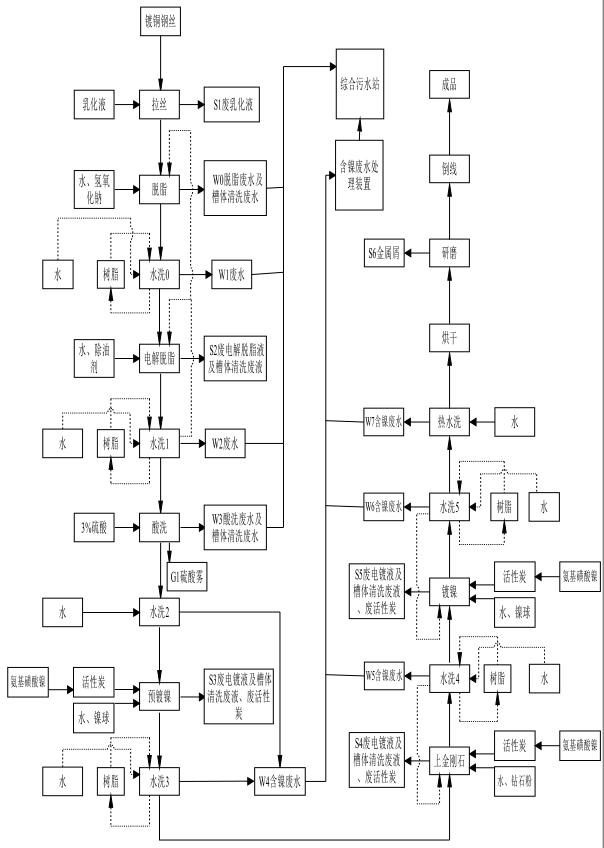 图1-3金刚石切割线生产工艺（2）新能源汽车整车低压高压线束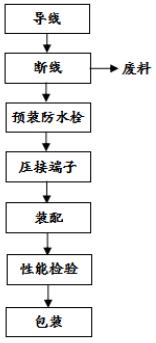 图1-4 新能源汽车整车低压高压线束生产工艺（3）高端超声医疗线束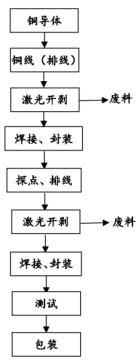 图1-5高端超声医疗线束生产工艺（4）医疗线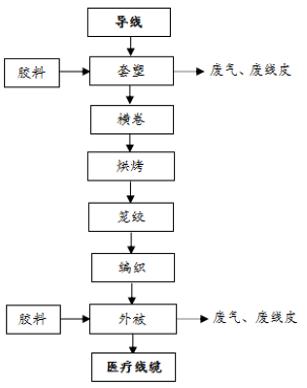 图1-6医疗线生产工艺（5）汽车线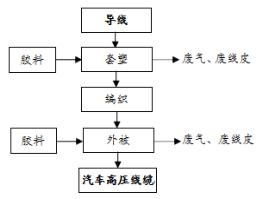 图1-7汽车线生产工艺（6）三层绝缘线及其他线缆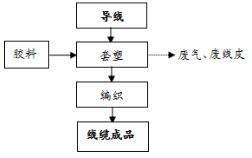 图1-8三层绝缘线及其他线缆生产工艺（7）无线充电磁片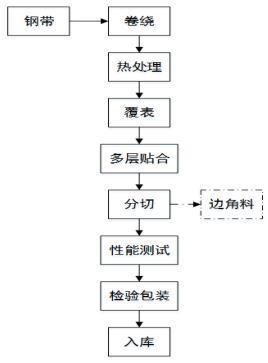 图1-9无线充电磁片生产工艺（8）无线充电材料及器件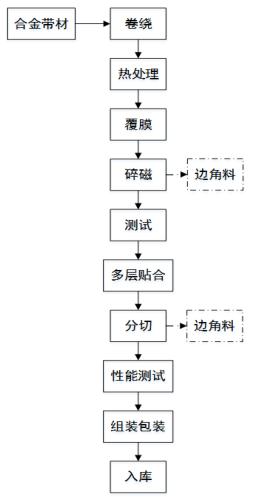 图1-10无线充电材料及器件生产工艺（9）超微细合金导体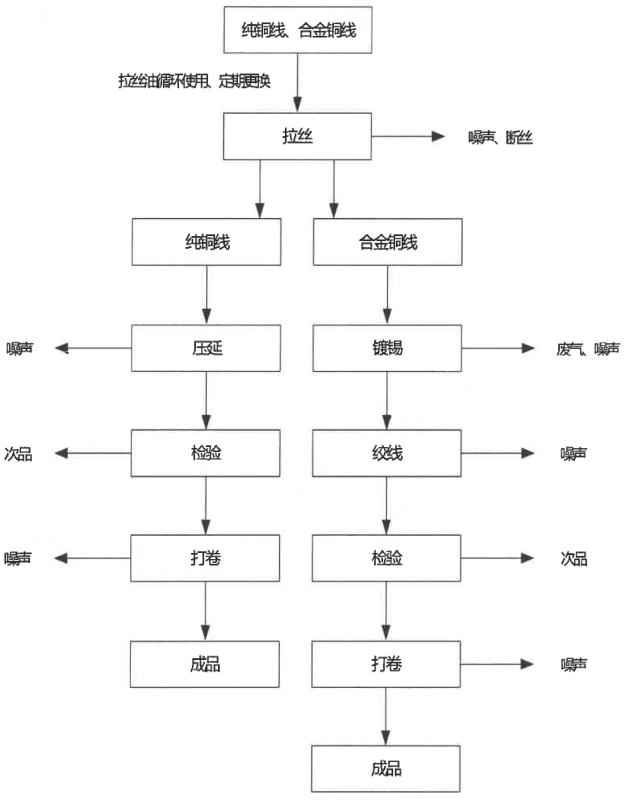 图1-11超微细合金导体生产工艺（10）超微电子绝缘腹膜线材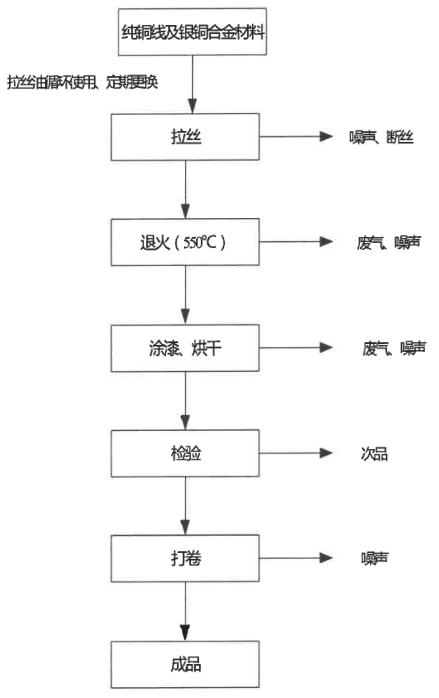 图1-12超微电子绝缘腹膜线材生产工艺（11）新能源汽车动力电池用极耳产品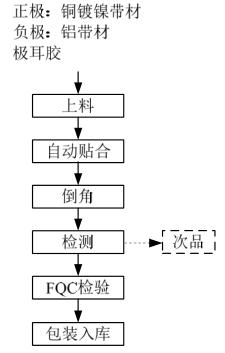 图1-13新能源汽车动力电池用极耳产品生产工艺（12）无线充电器用收发线圈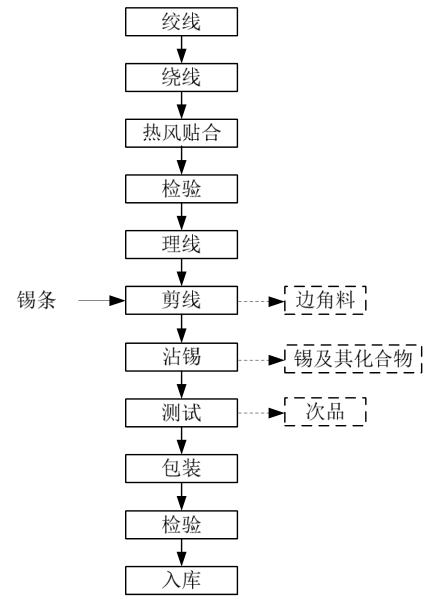 图1-14无线充电器用收发线圈生产工艺（13）碳化硅半导体材料碳化硅晶体生产工艺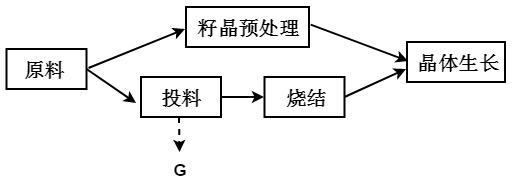 图1-15碳化硅晶体生产工艺碳化硅衬底生产工艺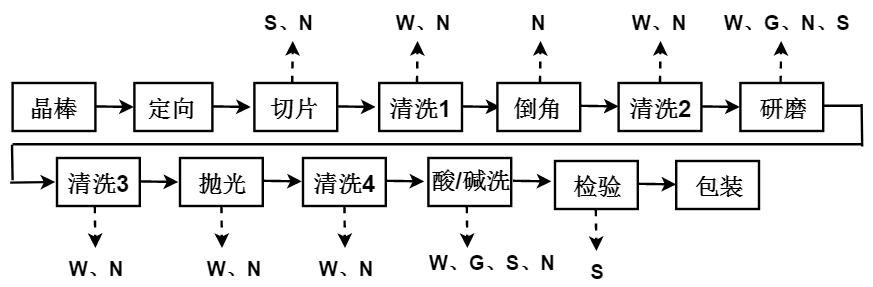 图1-16碳化硅衬底生产工艺（14）镍钛合金针生产工艺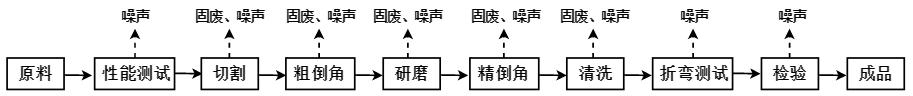 图1-17镍钛合金针生产工艺（15）微波器件生产工艺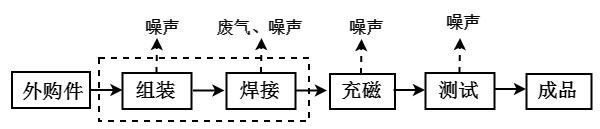 图1-18微波器件工艺流程及产污环节图（16）铝塑膜生产工艺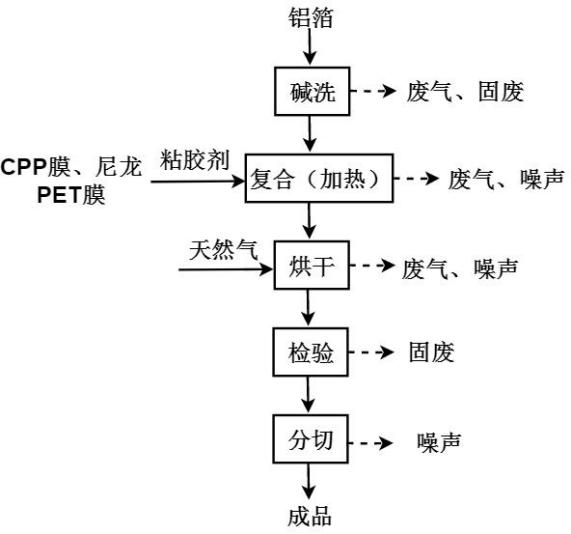 图1-19铝塑膜工艺流程及产污环节图三、现有项目主要原辅材料消耗及主要生产设备表 1-13 现有项目主要原辅料和能源消耗清单表 1-14 现有项目主要生产设备清单四、现有项目主要污染物达标排放情况1. 利济东路 555 号厂区1.1废水（1）生活污水该厂区生活污水排放量为10668t/a。经化粪池预处理后达到 GB8978-1996《污水综合排放标准》中的三级标准（其中，氨氮执行 DB33-887-2013《工业企业废水氮、磷污染物间接排放限值》中“其他企业”标准）后排入浙江湖州金洁水务股份有限公司。浙江东尼电子股份有限公司委托湖州利升检测有限公司于2018年2月1日、2月2日对该厂区生活污水排放口进行了采样检测（报告编号：2018H0171），具体监测结果如下：表1-15  利济东路555号厂区生活污水排放口检测结果表      单位：mg/L检测结果表明，浙江东尼电子股份有限公司利济东路555号厂区生活污水排放口污水 pH值、悬浮物、化学需氧量、五日生化需氧量、石油类的排放浓度符合GB8978-1996《污水综合排放标准》中的三级标准，氨氮、总磷的排放浓度符合DB33-887-2013《工业企业废水氮、磷污染物间接排放限值》中“其他企业”标准，总铜、总镍浓度符合 GB21900-2008《电镀污染物排放标准》表 3 中的“水污染物特别排放限值”。（2）金刚线生产线工艺废水、初期雨水、地面冲洗废水金刚线生产线产生的工艺废水、初期雨水、地面冲洗废水，产生总量约为12204t/a，其主要污染因子包括CODCr 、总镍、总铜等，其中工艺废水中的含镍废水纳入含镍废水处理装置处理达标之后，再纳入综合废水处理装置；其他工艺废水、初期雨水、地面冲洗废水纳入综合废水处理装置。浙江东尼电子股份有限公司委托湖州利升检测有限公司于2018年2月1日、2月2日对该厂区含镍废水预处理设施出口、综合废水处理设施出口进行了采样检测（报告编号：2018H0171），具体监测结果如下：表 1-16 利济东路555号厂区含镍废水预处理设施出口检测结果表      单位：mg/L表 1-17 利济东路555号厂区综合废水处理设施出口检测结果表（1）  单位：mg/L 表 1-18 利济东路555号厂区综合废水处理设施出口检测结果表（2）单位：mg/L检测结果表明，浙江东尼电子股份有限公司利济东路555号厂区厂区含镍废水预处理设施出口污水总镍浓度符合GB21900-2008《电镀污染物排放标准》表 3 中的“水污染物特别排放限值”；综合废水处理设施出口污水pH值、悬浮物、化学需氧量、五日生化需氧量、石油类的排放浓度符合GB8978-1996《污水综合排放标准》中的三级标准，氨氮、总磷的排放浓度符合DB33-887-2013《工业企业废水氮、磷污染物间接排放限值》中“其他企业”标准，总铜、总镍浓度符合GB21900-2008《电镀污染物排放标准》表3中的“水污染物特别排放限值”。1.2废气（1）硫酸雾该厂区金刚线生产线生产过程中的会有硫酸雾产生，排放量约为0.036t/a。浙江东尼电子股份有限公司委托湖州利升检测有限公司于2018年2月1日、2月2日对硫酸雾收集装置出口、厂界无组织硫酸雾废气排放进行了检测（报告编号：2018H0171），具体监测结果如下： 表 1-19 利济东路555号厂区1#硫酸雾排放口废气检测结果表（1） 表 1-20 利济东路555号厂区2#硫酸雾排放口废气检测结果表（2） 表 1-21 利济东路555号厂区3#硫酸雾排放口废气检测结果表（3）表 1-22 利济东路555号厂区4#硫酸雾排放口废气检测结果表（4）表 1-23 利济东路555号厂区5#硫酸雾排放口废气检测结果表（5）表 1-24 利济东路555号厂区6#硫酸雾排放口废气检测结果表（6）    表 1-25 利济东路555厂区厂界无组织硫酸雾废气检测结果表检测结果表明，浙江东尼电子股份有限公司利济东路555号厂区1#硫酸雾排放口、2#硫酸雾排放口、3#硫酸雾排放口、4#硫酸雾排放口、5#硫酸雾排放口、6#硫酸雾排放口的硫酸雾排放浓度均符合 GB21900-2008《电镀污染物排放标准》表5中的“新建企业标准”；厂界无组织废气排放监控点硫酸雾浓度符合GB16297-1996《大气污染物综合排放标准》表2中的“无组织排放监控浓度限值”。（2）有机废气及氯化氢该厂区汽车线、三层绝缘线及其他线缆、医疗线等生产过程中使用PVC塑料粒子作为原料挤塑制成线皮，PVC塑料粒子在熔融挤出过程中有有机废气及氯化氢废气产生，该厂区有机废气的排放量为0.992t/a，氯化氢的排放量为0.248t/a。浙江东尼电子股份有限公司委托湖州利升检测有限公司于2018年3月16日和3月17日对该对有机废气及氯化氢废气处理装置出口废气、厂界无组织有机废气及氯化氢废气进行了检测（报告编号：2018H0172），具体监测结果如下：表 1-26 利济东路555号厂区有机废气及氯化氢废气检测结果表（1）表 1-27 利济东路555号厂区有机废气及氯化氢废气检测结果表（2）检测结果表明，浙江东尼电子股份有限公司利济东路555号厂区有机废气及氯化氢废气处理装置出口废气符合GB16297-1996《大气污染物综合排放标准》中的限值要求；企业厂区内VOCs无组织排放限值符合 GB37822-2019《挥发性有机物无组织排放控制标准》表A.1中的限值要求。1.3噪声浙江东尼电子股份有限公司委托湖州利升检测有限公司于2019年3月20日、3月21日在该厂区车间内所有机械设备正常运转情况下对厂界环境噪声进行了现场监测（报告编号：2019H0730），具体监测结果如下：表 1-28 厂界噪声检测结果检测结果表明，厂界四周区域昼夜声环境状况达到GB12348-2008《工业企业厂界环境噪声排放标准》中的3类标准。1.4固废（1）生活垃圾该厂区职工700人，每年生活垃圾的产生量约为105t。该生活垃圾目前定点袋装收集后由环卫部门清运。（2）生产固废该厂区生产过程产生的生产固废主要为次品、边角料等，固废的产生量约为3t/a，收集后出售给废旧物资回收公司。（3）危险固废厂区生产过程中产生的废吸附树脂、槽液、槽渣、污水站污泥、废活性炭、废胶（纸）属于危险固废，其中废吸附树脂属HW13“有机树脂类废物”中“非特定行业，900-015-13，废弃的离子交换树脂”；槽液、槽渣、污水站污泥属HW17“表面处理废物”中“金属表面处理及热处理加工，336-055-17，使用镀镍液进行镀镍产生的废槽液、槽渣和废水处理污泥”；废活性炭、废胶（纸）属HW49“其他废物”中“非特定行业，900-041-49，含有或沾染毒性、感染性危险废物的废弃包装物、容器、过滤吸附介质”。废吸附树脂产生量为7.63t/a；槽液、槽渣产生量为114t/a；污水站污泥产生量为4514t/a；废活性炭产生量为4.8t/a；废胶（纸）产生量为23.5t/a。以上固废均委托专业机构（浙江明镜环保科技有限公司）清运。对于以上危险固废，在厂内暂存期间，企业已严格按照《危险废物储存污染控制标准》(GB18597-2001)建造专用的危险废物暂存场所，将危险固废装于专门的桶内，盖紧盖子，并粘贴危险废物标签，并做好相应的纪录。暂存场也已建成基础防渗设施、防风、防雨、防晒并配备照明设施等，并与厂区内其他生产单元、办公生活区严格区分、单独隔离。2. 利济路以南、东尼路以东厂区2.1废水（1）生活污水该厂区废水主要为员工生活污水，该厂区生活污水排放量约为14513t/a。经化粪池处理后的达到GB8978-1996 《污水综合排放标准》中的三级标准（其中，氨氮执行DB33-887-2013《工业企业废水氮、磷污染物间接排放限值》中“其他企业”标准）后排入浙江湖州金洁水务股份有限公司。2.2废气（1）有机废气该厂区超细电子绝缘复膜线材生产过程中的包漆工序中会有有机废气产生，有机废气排放量为0.915t/a。浙江东尼电子股份有限公司委托湖州中一检测研究院有限公司于2020年4月9日、4月10日对有机废气收集装置出口、厂界无组织有机废气废气排放进行了检测（报告编号：HJ20-04-0334），具体监测结果如下：表1-29  有组织废气检测结果1表1-30  有组织废气检测结果2表1-31  无组织废气检测结果1表1-32  无组织废气检测结果2检测结果表明，浙江东尼电子股份有限公司利济路以南、东尼路以东厂区有机废气废气处理装置出口废气符合《工业涂装工序大气污染物排放标准》（DB33/2146—2018）表2和表6中的标准；企业厂区内VOCs无组织排放限值符合 GB37822-2019《挥发性有机物无组织排放控制标准》表A.1中的限值要求。（2）锡及其化合物废气该厂区超微细合金导线生产过程中的镀锡工序及无线充电器用收发线圈生产过程中的沾锡工序将锡块或锡条熔融，锡液表面与空气接触后容易产生少量锡及其化合物废气，该排放量为0.073/a。浙江东尼电子股份有限公司委托湖州中一检测研究院有限公司于2020年4月9日、4月10日对锡及其化合物废气收集装置出口、厂界无组织锡及其化合物废气废气排放进行了检测（报告编号：HJ20-04-0334），具体监测结果如下：表1-33  有组织废气检测结果3表1-34 无组织废气检测结果3检测结果表明，浙江东尼电子股份有限公司利济路以南、东尼路以东厂区锡及其化合物废气处理装置出口废气符合《大气污染物综合排放标准》（GB16297-1996）表2中的二级标准；企业厂区内VOCs无组织排放限值符合 GB37822-2019《挥发性有机物无组织排放控制标准》表A.1中的限值要求（3）热风贴合废气新能源汽车动力电池用极耳生产过程中，工序贴合方式为热风贴合，贴合过程仅产生极微量的非甲烷总烃，忽略不计。（4）焊接烟尘微波器件生产涉及焊接工艺，焊接过程仅中产生极微量的焊接烟尘，忽略不计。（5）复合、烘干有机废气及天然气燃烧废气铝塑膜项目中生产工艺会产生有机废气及天然气燃烧废气，产生情况如下所示表1-35 废气排放、审批情况根据该环评报告预测分析，复合、烘干有组织废气（非甲烷总烃）能达到《大气污染物综合排放标准》（GB16297-1996）中的表2新“污染源、二级标准”；企业厂区内挥发性无组织废气排放限值达到 GB37822-2019《挥发性有机物无组织排放控制标准》表 A.1中的限值；天然气燃烧废气达到《湖州市人民政府办公室关于印发湖州市大气环境质量限期达标规划的通知》（湖政办发[2019]13号）的要求：暂未制订行业排放标准的其他工业炉窑，按照氮氧化物排放限值不高于300mg/m32.3噪声浙江东尼电子股份有限公司委托湖州中一检测研究院有限公司于2020年4月9日、4月10日在该厂区车间内所有机械设备正常运转情况下对厂界环境噪声进行了现场监测（报告编号：HJ20-04-0334），具体监测结果如下：表 1-36 厂界噪声检测结果检测结果表明，厂界四周区域昼夜声环境状况达到GB12348-2008《工业企业厂界环境噪声排放标准》中的3类标准。2.4固废1.生活垃圾该厂区职工定员为950人，预计每年生活垃圾的产生量约为20t。该生活垃圾定点袋装收集后由环卫部门清运，送至垃圾无害化处理场处理。2.一般固废该厂区生产过程产生的生产固废主要为边角料等，根据企业提供的资料，预计该固废的产生量约为14.2935t/a，收集后出售给废旧物资回收公司。3.危险固废该厂区生产过程中产生的废油、废活性炭、废催化剂、废包装桶、研磨废液、清洗废液属于危险固废，其中废油属HW09“油/水、烃/水混合物或乳化液”中“非特定行业，900-007-09，其他工艺工程中产生的油/水、烃/水混合物或乳化液”；废活性炭、废催化剂、废包装桶属HW49“其他废物”中“非特定行业，900-041-49，含有或沾染毒性、感染性危险废物的废弃包装物、容器、过滤吸附介质”；研磨废液、清洗废液属HW09非特定行业，900-006-9，“使用切削油和切削液进行机械加工过程中产生的油/水、烃/水混合物或乳化液”及W35非特定行业900-352-35，“使用碱进行清洗产生的废碱液”；废油产生量为146.3t/a；废活性炭产生量为18t/a；废催化剂产生量为0.02t/a；废包装桶为25.75t/a；废液产生量为142.6t/a。以上固废均委托专业机构清运。对于以上危险固废，在厂内暂存期间，企业已严格按照《危险废物储存污染控制标准》(GB18597-2001)建造专用的危险废物暂存场所，将危险固废装于专门的桶内，盖紧盖子，并粘贴危险废物标签，并做好相应的纪录。暂存场也已建成基础防渗设施、防风、防雨、防晒并配备照明设施等，并与厂区内其他生产单元、办公生活区严格区分、单独隔离。3.东尼路以东、晟舍新街以北厂区该厂区现只设立《新建年产12万片碳化硅半导体材料项目》，目前未完成厂房的建设，项目尚未投产，结合现有项目环评，对该厂区主要环境问题进行简要的论述。3.1废水厂区碳化硅半导体材料项目废水排放量为6637t/a，其中生活污水经化粪池预处理，生产废水及其它废水经厂区自建污水站处理，汇合后达到《污水综合排放标准》（GB8978-1996）中的三级标准，其中氨氮和磷指标处理达到《工业企业废水氮、磷污染物间接排放标准》（DB33/887-2013），汇集后接入市政污水管网送至浙江湖州金洁水务股份有限公司处理达到《城镇污水处理厂污染物排放标准》（GB18918-2002）一级A标准后排放。3.2废气（1）酸、碱雾碳化硅半导体材料项目中原辅用料使用硫酸、氯化氢、氟化氢、氨，会产生相应的酸、碱雾，产生情况如下所示表1-37 酸、碱雾排放、审批情况根据该环评报告预测分析，硫酸、氯化氢、氟化氢能达到《大气污染物综合排放标准》（GB16297-1996）规定的“新污染源、二级标准”中的相关限值；氨能达到《恶臭污染物排放标准》（GB14554-93）中表2的相关标准。（2）投料粉尘、污水站恶臭投料粉尘收集后高空排放、污水站恶臭加盖后无组织排放，排放量极少，不需总量控制，符合《大气污染物综合排放标准》（GB16297-1996）规定的“新污染源、二级标准”中的相关限值及《恶臭污染物排放标准》（GB14554-93）中表2的相关标准。3.3噪声碳化硅半导体材料项目，噪声现状监测结果见表1-38。表1-38  环境噪声现状监测结果由监测结果可知，本项目所在地四周声环境现状值均能达到《声环境质量标准》（GB3096-2008）中的3类区标准。3.4固废厂区碳化硅半导体材料项目产生情况如下所示表1-39  项目产生的固体废物汇总表按照环评中危（固）废处置方式，且在后续实际投产后，企业严格按照国家相关法律法规处置，不会当当地环境造成影响。五、现有项目主要污染物排放情况汇总表1-40 现有项目三废情况汇总表六、现有项目污染物防治措施汇总表1-41 现有项目污染物防治措施汇总七、现有项目存在环境问题及改进对策经现场实地调查，企业实际建设与环评相符，目前污染物防治措施均能正常运行，各类固废均能得到及时有效的委托处置等。（1）建议加强现有废气处理装置的管理与维护，确保处理效率能够稳定达到设计要求。（2）确保危废仓库规范化，建立规范的固废处置台账，各类固废应及时清运，减少厂内暂存时间，避免二次污染。（3）现有停产项目《年产1500万片太阳能电池用单晶硅片项目》做好排污量整理、合理分配工作，做好相关记录情况，如有其它改扩建项目进行相关排污量削减，需进行合理内部调剂。（4）落实排污许可申报，保证新项目投产后，及时更新排污证相关内容。与本项目有关的原有污染情况及主要环境问题：浙江东尼电子股份有限公司成立于2008年，原名湖州东尼电子有限公司，2015年9月28日整体变更为股份公司。现共有2个厂区分别位于湖州市吴兴区织里镇利济东路555号和利济路以南、东尼路以东。企业项目审批及验收情况汇总见下表。表1-11项目审批及验收情况汇总一、现有项目概况为论述企业现有项目的污染情况及主要环境问题，本评价以浙江东尼电子股份有限公司现有实际情况为准，结合相关环评报告及监测资料对现有污染情况及主要环境问题作简要分析。企业现有职工1412人，利济东路555号厂区有职工700人，年工作天数300d；利济路以南、东尼路以东厂区有职工为712人，年工作天数300d。企业现有项目生产规模见下表。表 1-12 现有项目生产规模二、现有项目生产工艺企业现有在产项目，其相同的生产工艺本环评对现有项目汇总时，不再重复赘述，则现有项目生产工艺见下图。（1）金刚石切割线图1-3金刚石切割线生产工艺（2）新能源汽车整车低压高压线束图1-4 新能源汽车整车低压高压线束生产工艺（3）高端超声医疗线束图1-5高端超声医疗线束生产工艺（4）医疗线图1-6医疗线生产工艺（5）汽车线图1-7汽车线生产工艺（6）三层绝缘线及其他线缆图1-8三层绝缘线及其他线缆生产工艺（7）无线充电磁片图1-9无线充电磁片生产工艺（8）无线充电材料及器件图1-10无线充电材料及器件生产工艺（9）超微细合金导体图1-11超微细合金导体生产工艺（10）超微电子绝缘腹膜线材图1-12超微电子绝缘腹膜线材生产工艺（11）新能源汽车动力电池用极耳产品图1-13新能源汽车动力电池用极耳产品生产工艺（12）无线充电器用收发线圈图1-14无线充电器用收发线圈生产工艺（13）碳化硅半导体材料碳化硅晶体生产工艺图1-15碳化硅晶体生产工艺碳化硅衬底生产工艺图1-16碳化硅衬底生产工艺（14）镍钛合金针生产工艺图1-17镍钛合金针生产工艺（15）微波器件生产工艺图1-18微波器件工艺流程及产污环节图（16）铝塑膜生产工艺图1-19铝塑膜工艺流程及产污环节图三、现有项目主要原辅材料消耗及主要生产设备表 1-13 现有项目主要原辅料和能源消耗清单表 1-14 现有项目主要生产设备清单四、现有项目主要污染物达标排放情况1. 利济东路 555 号厂区1.1废水（1）生活污水该厂区生活污水排放量为10668t/a。经化粪池预处理后达到 GB8978-1996《污水综合排放标准》中的三级标准（其中，氨氮执行 DB33-887-2013《工业企业废水氮、磷污染物间接排放限值》中“其他企业”标准）后排入浙江湖州金洁水务股份有限公司。浙江东尼电子股份有限公司委托湖州利升检测有限公司于2018年2月1日、2月2日对该厂区生活污水排放口进行了采样检测（报告编号：2018H0171），具体监测结果如下：表1-15  利济东路555号厂区生活污水排放口检测结果表      单位：mg/L检测结果表明，浙江东尼电子股份有限公司利济东路555号厂区生活污水排放口污水 pH值、悬浮物、化学需氧量、五日生化需氧量、石油类的排放浓度符合GB8978-1996《污水综合排放标准》中的三级标准，氨氮、总磷的排放浓度符合DB33-887-2013《工业企业废水氮、磷污染物间接排放限值》中“其他企业”标准，总铜、总镍浓度符合 GB21900-2008《电镀污染物排放标准》表 3 中的“水污染物特别排放限值”。（2）金刚线生产线工艺废水、初期雨水、地面冲洗废水金刚线生产线产生的工艺废水、初期雨水、地面冲洗废水，产生总量约为12204t/a，其主要污染因子包括CODCr 、总镍、总铜等，其中工艺废水中的含镍废水纳入含镍废水处理装置处理达标之后，再纳入综合废水处理装置；其他工艺废水、初期雨水、地面冲洗废水纳入综合废水处理装置。浙江东尼电子股份有限公司委托湖州利升检测有限公司于2018年2月1日、2月2日对该厂区含镍废水预处理设施出口、综合废水处理设施出口进行了采样检测（报告编号：2018H0171），具体监测结果如下：表 1-16 利济东路555号厂区含镍废水预处理设施出口检测结果表      单位：mg/L表 1-17 利济东路555号厂区综合废水处理设施出口检测结果表（1）  单位：mg/L 表 1-18 利济东路555号厂区综合废水处理设施出口检测结果表（2）单位：mg/L检测结果表明，浙江东尼电子股份有限公司利济东路555号厂区厂区含镍废水预处理设施出口污水总镍浓度符合GB21900-2008《电镀污染物排放标准》表 3 中的“水污染物特别排放限值”；综合废水处理设施出口污水pH值、悬浮物、化学需氧量、五日生化需氧量、石油类的排放浓度符合GB8978-1996《污水综合排放标准》中的三级标准，氨氮、总磷的排放浓度符合DB33-887-2013《工业企业废水氮、磷污染物间接排放限值》中“其他企业”标准，总铜、总镍浓度符合GB21900-2008《电镀污染物排放标准》表3中的“水污染物特别排放限值”。1.2废气（1）硫酸雾该厂区金刚线生产线生产过程中的会有硫酸雾产生，排放量约为0.036t/a。浙江东尼电子股份有限公司委托湖州利升检测有限公司于2018年2月1日、2月2日对硫酸雾收集装置出口、厂界无组织硫酸雾废气排放进行了检测（报告编号：2018H0171），具体监测结果如下： 表 1-19 利济东路555号厂区1#硫酸雾排放口废气检测结果表（1） 表 1-20 利济东路555号厂区2#硫酸雾排放口废气检测结果表（2） 表 1-21 利济东路555号厂区3#硫酸雾排放口废气检测结果表（3）表 1-22 利济东路555号厂区4#硫酸雾排放口废气检测结果表（4）表 1-23 利济东路555号厂区5#硫酸雾排放口废气检测结果表（5）表 1-24 利济东路555号厂区6#硫酸雾排放口废气检测结果表（6）    表 1-25 利济东路555厂区厂界无组织硫酸雾废气检测结果表检测结果表明，浙江东尼电子股份有限公司利济东路555号厂区1#硫酸雾排放口、2#硫酸雾排放口、3#硫酸雾排放口、4#硫酸雾排放口、5#硫酸雾排放口、6#硫酸雾排放口的硫酸雾排放浓度均符合 GB21900-2008《电镀污染物排放标准》表5中的“新建企业标准”；厂界无组织废气排放监控点硫酸雾浓度符合GB16297-1996《大气污染物综合排放标准》表2中的“无组织排放监控浓度限值”。（2）有机废气及氯化氢该厂区汽车线、三层绝缘线及其他线缆、医疗线等生产过程中使用PVC塑料粒子作为原料挤塑制成线皮，PVC塑料粒子在熔融挤出过程中有有机废气及氯化氢废气产生，该厂区有机废气的排放量为0.992t/a，氯化氢的排放量为0.248t/a。浙江东尼电子股份有限公司委托湖州利升检测有限公司于2018年3月16日和3月17日对该对有机废气及氯化氢废气处理装置出口废气、厂界无组织有机废气及氯化氢废气进行了检测（报告编号：2018H0172），具体监测结果如下：表 1-26 利济东路555号厂区有机废气及氯化氢废气检测结果表（1）表 1-27 利济东路555号厂区有机废气及氯化氢废气检测结果表（2）检测结果表明，浙江东尼电子股份有限公司利济东路555号厂区有机废气及氯化氢废气处理装置出口废气符合GB16297-1996《大气污染物综合排放标准》中的限值要求；企业厂区内VOCs无组织排放限值符合 GB37822-2019《挥发性有机物无组织排放控制标准》表A.1中的限值要求。1.3噪声浙江东尼电子股份有限公司委托湖州利升检测有限公司于2019年3月20日、3月21日在该厂区车间内所有机械设备正常运转情况下对厂界环境噪声进行了现场监测（报告编号：2019H0730），具体监测结果如下：表 1-28 厂界噪声检测结果检测结果表明，厂界四周区域昼夜声环境状况达到GB12348-2008《工业企业厂界环境噪声排放标准》中的3类标准。1.4固废（1）生活垃圾该厂区职工700人，每年生活垃圾的产生量约为105t。该生活垃圾目前定点袋装收集后由环卫部门清运。（2）生产固废该厂区生产过程产生的生产固废主要为次品、边角料等，固废的产生量约为3t/a，收集后出售给废旧物资回收公司。（3）危险固废厂区生产过程中产生的废吸附树脂、槽液、槽渣、污水站污泥、废活性炭、废胶（纸）属于危险固废，其中废吸附树脂属HW13“有机树脂类废物”中“非特定行业，900-015-13，废弃的离子交换树脂”；槽液、槽渣、污水站污泥属HW17“表面处理废物”中“金属表面处理及热处理加工，336-055-17，使用镀镍液进行镀镍产生的废槽液、槽渣和废水处理污泥”；废活性炭、废胶（纸）属HW49“其他废物”中“非特定行业，900-041-49，含有或沾染毒性、感染性危险废物的废弃包装物、容器、过滤吸附介质”。废吸附树脂产生量为7.63t/a；槽液、槽渣产生量为114t/a；污水站污泥产生量为4514t/a；废活性炭产生量为4.8t/a；废胶（纸）产生量为23.5t/a。以上固废均委托专业机构（浙江明镜环保科技有限公司）清运。对于以上危险固废，在厂内暂存期间，企业已严格按照《危险废物储存污染控制标准》(GB18597-2001)建造专用的危险废物暂存场所，将危险固废装于专门的桶内，盖紧盖子，并粘贴危险废物标签，并做好相应的纪录。暂存场也已建成基础防渗设施、防风、防雨、防晒并配备照明设施等，并与厂区内其他生产单元、办公生活区严格区分、单独隔离。2. 利济路以南、东尼路以东厂区2.1废水（1）生活污水该厂区废水主要为员工生活污水，该厂区生活污水排放量约为14513t/a。经化粪池处理后的达到GB8978-1996 《污水综合排放标准》中的三级标准（其中，氨氮执行DB33-887-2013《工业企业废水氮、磷污染物间接排放限值》中“其他企业”标准）后排入浙江湖州金洁水务股份有限公司。2.2废气（1）有机废气该厂区超细电子绝缘复膜线材生产过程中的包漆工序中会有有机废气产生，有机废气排放量为0.915t/a。浙江东尼电子股份有限公司委托湖州中一检测研究院有限公司于2020年4月9日、4月10日对有机废气收集装置出口、厂界无组织有机废气废气排放进行了检测（报告编号：HJ20-04-0334），具体监测结果如下：表1-29  有组织废气检测结果1表1-30  有组织废气检测结果2表1-31  无组织废气检测结果1表1-32  无组织废气检测结果2检测结果表明，浙江东尼电子股份有限公司利济路以南、东尼路以东厂区有机废气废气处理装置出口废气符合《工业涂装工序大气污染物排放标准》（DB33/2146—2018）表2和表6中的标准；企业厂区内VOCs无组织排放限值符合 GB37822-2019《挥发性有机物无组织排放控制标准》表A.1中的限值要求。（2）锡及其化合物废气该厂区超微细合金导线生产过程中的镀锡工序及无线充电器用收发线圈生产过程中的沾锡工序将锡块或锡条熔融，锡液表面与空气接触后容易产生少量锡及其化合物废气，该排放量为0.073/a。浙江东尼电子股份有限公司委托湖州中一检测研究院有限公司于2020年4月9日、4月10日对锡及其化合物废气收集装置出口、厂界无组织锡及其化合物废气废气排放进行了检测（报告编号：HJ20-04-0334），具体监测结果如下：表1-33  有组织废气检测结果3表1-34 无组织废气检测结果3检测结果表明，浙江东尼电子股份有限公司利济路以南、东尼路以东厂区锡及其化合物废气处理装置出口废气符合《大气污染物综合排放标准》（GB16297-1996）表2中的二级标准；企业厂区内VOCs无组织排放限值符合 GB37822-2019《挥发性有机物无组织排放控制标准》表A.1中的限值要求（3）热风贴合废气新能源汽车动力电池用极耳生产过程中，工序贴合方式为热风贴合，贴合过程仅产生极微量的非甲烷总烃，忽略不计。（4）焊接烟尘微波器件生产涉及焊接工艺，焊接过程仅中产生极微量的焊接烟尘，忽略不计。（5）复合、烘干有机废气及天然气燃烧废气铝塑膜项目中生产工艺会产生有机废气及天然气燃烧废气，产生情况如下所示表1-35 废气排放、审批情况根据该环评报告预测分析，复合、烘干有组织废气（非甲烷总烃）能达到《大气污染物综合排放标准》（GB16297-1996）中的表2新“污染源、二级标准”；企业厂区内挥发性无组织废气排放限值达到 GB37822-2019《挥发性有机物无组织排放控制标准》表 A.1中的限值；天然气燃烧废气达到《湖州市人民政府办公室关于印发湖州市大气环境质量限期达标规划的通知》（湖政办发[2019]13号）的要求：暂未制订行业排放标准的其他工业炉窑，按照氮氧化物排放限值不高于300mg/m32.3噪声浙江东尼电子股份有限公司委托湖州中一检测研究院有限公司于2020年4月9日、4月10日在该厂区车间内所有机械设备正常运转情况下对厂界环境噪声进行了现场监测（报告编号：HJ20-04-0334），具体监测结果如下：表 1-36 厂界噪声检测结果检测结果表明，厂界四周区域昼夜声环境状况达到GB12348-2008《工业企业厂界环境噪声排放标准》中的3类标准。2.4固废1.生活垃圾该厂区职工定员为950人，预计每年生活垃圾的产生量约为20t。该生活垃圾定点袋装收集后由环卫部门清运，送至垃圾无害化处理场处理。2.一般固废该厂区生产过程产生的生产固废主要为边角料等，根据企业提供的资料，预计该固废的产生量约为14.2935t/a，收集后出售给废旧物资回收公司。3.危险固废该厂区生产过程中产生的废油、废活性炭、废催化剂、废包装桶、研磨废液、清洗废液属于危险固废，其中废油属HW09“油/水、烃/水混合物或乳化液”中“非特定行业，900-007-09，其他工艺工程中产生的油/水、烃/水混合物或乳化液”；废活性炭、废催化剂、废包装桶属HW49“其他废物”中“非特定行业，900-041-49，含有或沾染毒性、感染性危险废物的废弃包装物、容器、过滤吸附介质”；研磨废液、清洗废液属HW09非特定行业，900-006-9，“使用切削油和切削液进行机械加工过程中产生的油/水、烃/水混合物或乳化液”及W35非特定行业900-352-35，“使用碱进行清洗产生的废碱液”；废油产生量为146.3t/a；废活性炭产生量为18t/a；废催化剂产生量为0.02t/a；废包装桶为25.75t/a；废液产生量为142.6t/a。以上固废均委托专业机构清运。对于以上危险固废，在厂内暂存期间，企业已严格按照《危险废物储存污染控制标准》(GB18597-2001)建造专用的危险废物暂存场所，将危险固废装于专门的桶内，盖紧盖子，并粘贴危险废物标签，并做好相应的纪录。暂存场也已建成基础防渗设施、防风、防雨、防晒并配备照明设施等，并与厂区内其他生产单元、办公生活区严格区分、单独隔离。3.东尼路以东、晟舍新街以北厂区该厂区现只设立《新建年产12万片碳化硅半导体材料项目》，目前未完成厂房的建设，项目尚未投产，结合现有项目环评，对该厂区主要环境问题进行简要的论述。3.1废水厂区碳化硅半导体材料项目废水排放量为6637t/a，其中生活污水经化粪池预处理，生产废水及其它废水经厂区自建污水站处理，汇合后达到《污水综合排放标准》（GB8978-1996）中的三级标准，其中氨氮和磷指标处理达到《工业企业废水氮、磷污染物间接排放标准》（DB33/887-2013），汇集后接入市政污水管网送至浙江湖州金洁水务股份有限公司处理达到《城镇污水处理厂污染物排放标准》（GB18918-2002）一级A标准后排放。3.2废气（1）酸、碱雾碳化硅半导体材料项目中原辅用料使用硫酸、氯化氢、氟化氢、氨，会产生相应的酸、碱雾，产生情况如下所示表1-37 酸、碱雾排放、审批情况根据该环评报告预测分析，硫酸、氯化氢、氟化氢能达到《大气污染物综合排放标准》（GB16297-1996）规定的“新污染源、二级标准”中的相关限值；氨能达到《恶臭污染物排放标准》（GB14554-93）中表2的相关标准。（2）投料粉尘、污水站恶臭投料粉尘收集后高空排放、污水站恶臭加盖后无组织排放，排放量极少，不需总量控制，符合《大气污染物综合排放标准》（GB16297-1996）规定的“新污染源、二级标准”中的相关限值及《恶臭污染物排放标准》（GB14554-93）中表2的相关标准。3.3噪声碳化硅半导体材料项目，噪声现状监测结果见表1-38。表1-38  环境噪声现状监测结果由监测结果可知，本项目所在地四周声环境现状值均能达到《声环境质量标准》（GB3096-2008）中的3类区标准。3.4固废厂区碳化硅半导体材料项目产生情况如下所示表1-39  项目产生的固体废物汇总表按照环评中危（固）废处置方式，且在后续实际投产后，企业严格按照国家相关法律法规处置，不会当当地环境造成影响。五、现有项目主要污染物排放情况汇总表1-40 现有项目三废情况汇总表六、现有项目污染物防治措施汇总表1-41 现有项目污染物防治措施汇总七、现有项目存在环境问题及改进对策经现场实地调查，企业实际建设与环评相符，目前污染物防治措施均能正常运行，各类固废均能得到及时有效的委托处置等。（1）建议加强现有废气处理装置的管理与维护，确保处理效率能够稳定达到设计要求。（2）确保危废仓库规范化，建立规范的固废处置台账，各类固废应及时清运，减少厂内暂存时间，避免二次污染。（3）现有停产项目《年产1500万片太阳能电池用单晶硅片项目》做好排污量整理、合理分配工作，做好相关记录情况，如有其它改扩建项目进行相关排污量削减，需进行合理内部调剂。（4）落实排污许可申报，保证新项目投产后，及时更新排污证相关内容。与本项目有关的原有污染情况及主要环境问题：浙江东尼电子股份有限公司成立于2008年，原名湖州东尼电子有限公司，2015年9月28日整体变更为股份公司。现共有2个厂区分别位于湖州市吴兴区织里镇利济东路555号和利济路以南、东尼路以东。企业项目审批及验收情况汇总见下表。表1-11项目审批及验收情况汇总一、现有项目概况为论述企业现有项目的污染情况及主要环境问题，本评价以浙江东尼电子股份有限公司现有实际情况为准，结合相关环评报告及监测资料对现有污染情况及主要环境问题作简要分析。企业现有职工1412人，利济东路555号厂区有职工700人，年工作天数300d；利济路以南、东尼路以东厂区有职工为712人，年工作天数300d。企业现有项目生产规模见下表。表 1-12 现有项目生产规模二、现有项目生产工艺企业现有在产项目，其相同的生产工艺本环评对现有项目汇总时，不再重复赘述，则现有项目生产工艺见下图。（1）金刚石切割线图1-3金刚石切割线生产工艺（2）新能源汽车整车低压高压线束图1-4 新能源汽车整车低压高压线束生产工艺（3）高端超声医疗线束图1-5高端超声医疗线束生产工艺（4）医疗线图1-6医疗线生产工艺（5）汽车线图1-7汽车线生产工艺（6）三层绝缘线及其他线缆图1-8三层绝缘线及其他线缆生产工艺（7）无线充电磁片图1-9无线充电磁片生产工艺（8）无线充电材料及器件图1-10无线充电材料及器件生产工艺（9）超微细合金导体图1-11超微细合金导体生产工艺（10）超微电子绝缘腹膜线材图1-12超微电子绝缘腹膜线材生产工艺（11）新能源汽车动力电池用极耳产品图1-13新能源汽车动力电池用极耳产品生产工艺（12）无线充电器用收发线圈图1-14无线充电器用收发线圈生产工艺（13）碳化硅半导体材料碳化硅晶体生产工艺图1-15碳化硅晶体生产工艺碳化硅衬底生产工艺图1-16碳化硅衬底生产工艺（14）镍钛合金针生产工艺图1-17镍钛合金针生产工艺（15）微波器件生产工艺图1-18微波器件工艺流程及产污环节图（16）铝塑膜生产工艺图1-19铝塑膜工艺流程及产污环节图三、现有项目主要原辅材料消耗及主要生产设备表 1-13 现有项目主要原辅料和能源消耗清单表 1-14 现有项目主要生产设备清单四、现有项目主要污染物达标排放情况1. 利济东路 555 号厂区1.1废水（1）生活污水该厂区生活污水排放量为10668t/a。经化粪池预处理后达到 GB8978-1996《污水综合排放标准》中的三级标准（其中，氨氮执行 DB33-887-2013《工业企业废水氮、磷污染物间接排放限值》中“其他企业”标准）后排入浙江湖州金洁水务股份有限公司。浙江东尼电子股份有限公司委托湖州利升检测有限公司于2018年2月1日、2月2日对该厂区生活污水排放口进行了采样检测（报告编号：2018H0171），具体监测结果如下：表1-15  利济东路555号厂区生活污水排放口检测结果表      单位：mg/L检测结果表明，浙江东尼电子股份有限公司利济东路555号厂区生活污水排放口污水 pH值、悬浮物、化学需氧量、五日生化需氧量、石油类的排放浓度符合GB8978-1996《污水综合排放标准》中的三级标准，氨氮、总磷的排放浓度符合DB33-887-2013《工业企业废水氮、磷污染物间接排放限值》中“其他企业”标准，总铜、总镍浓度符合 GB21900-2008《电镀污染物排放标准》表 3 中的“水污染物特别排放限值”。（2）金刚线生产线工艺废水、初期雨水、地面冲洗废水金刚线生产线产生的工艺废水、初期雨水、地面冲洗废水，产生总量约为12204t/a，其主要污染因子包括CODCr 、总镍、总铜等，其中工艺废水中的含镍废水纳入含镍废水处理装置处理达标之后，再纳入综合废水处理装置；其他工艺废水、初期雨水、地面冲洗废水纳入综合废水处理装置。浙江东尼电子股份有限公司委托湖州利升检测有限公司于2018年2月1日、2月2日对该厂区含镍废水预处理设施出口、综合废水处理设施出口进行了采样检测（报告编号：2018H0171），具体监测结果如下：表 1-16 利济东路555号厂区含镍废水预处理设施出口检测结果表      单位：mg/L表 1-17 利济东路555号厂区综合废水处理设施出口检测结果表（1）  单位：mg/L 表 1-18 利济东路555号厂区综合废水处理设施出口检测结果表（2）单位：mg/L检测结果表明，浙江东尼电子股份有限公司利济东路555号厂区厂区含镍废水预处理设施出口污水总镍浓度符合GB21900-2008《电镀污染物排放标准》表 3 中的“水污染物特别排放限值”；综合废水处理设施出口污水pH值、悬浮物、化学需氧量、五日生化需氧量、石油类的排放浓度符合GB8978-1996《污水综合排放标准》中的三级标准，氨氮、总磷的排放浓度符合DB33-887-2013《工业企业废水氮、磷污染物间接排放限值》中“其他企业”标准，总铜、总镍浓度符合GB21900-2008《电镀污染物排放标准》表3中的“水污染物特别排放限值”。1.2废气（1）硫酸雾该厂区金刚线生产线生产过程中的会有硫酸雾产生，排放量约为0.036t/a。浙江东尼电子股份有限公司委托湖州利升检测有限公司于2018年2月1日、2月2日对硫酸雾收集装置出口、厂界无组织硫酸雾废气排放进行了检测（报告编号：2018H0171），具体监测结果如下： 表 1-19 利济东路555号厂区1#硫酸雾排放口废气检测结果表（1） 表 1-20 利济东路555号厂区2#硫酸雾排放口废气检测结果表（2） 表 1-21 利济东路555号厂区3#硫酸雾排放口废气检测结果表（3）表 1-22 利济东路555号厂区4#硫酸雾排放口废气检测结果表（4）表 1-23 利济东路555号厂区5#硫酸雾排放口废气检测结果表（5）表 1-24 利济东路555号厂区6#硫酸雾排放口废气检测结果表（6）    表 1-25 利济东路555厂区厂界无组织硫酸雾废气检测结果表检测结果表明，浙江东尼电子股份有限公司利济东路555号厂区1#硫酸雾排放口、2#硫酸雾排放口、3#硫酸雾排放口、4#硫酸雾排放口、5#硫酸雾排放口、6#硫酸雾排放口的硫酸雾排放浓度均符合 GB21900-2008《电镀污染物排放标准》表5中的“新建企业标准”；厂界无组织废气排放监控点硫酸雾浓度符合GB16297-1996《大气污染物综合排放标准》表2中的“无组织排放监控浓度限值”。（2）有机废气及氯化氢该厂区汽车线、三层绝缘线及其他线缆、医疗线等生产过程中使用PVC塑料粒子作为原料挤塑制成线皮，PVC塑料粒子在熔融挤出过程中有有机废气及氯化氢废气产生，该厂区有机废气的排放量为0.992t/a，氯化氢的排放量为0.248t/a。浙江东尼电子股份有限公司委托湖州利升检测有限公司于2018年3月16日和3月17日对该对有机废气及氯化氢废气处理装置出口废气、厂界无组织有机废气及氯化氢废气进行了检测（报告编号：2018H0172），具体监测结果如下：表 1-26 利济东路555号厂区有机废气及氯化氢废气检测结果表（1）表 1-27 利济东路555号厂区有机废气及氯化氢废气检测结果表（2）检测结果表明，浙江东尼电子股份有限公司利济东路555号厂区有机废气及氯化氢废气处理装置出口废气符合GB16297-1996《大气污染物综合排放标准》中的限值要求；企业厂区内VOCs无组织排放限值符合 GB37822-2019《挥发性有机物无组织排放控制标准》表A.1中的限值要求。1.3噪声浙江东尼电子股份有限公司委托湖州利升检测有限公司于2019年3月20日、3月21日在该厂区车间内所有机械设备正常运转情况下对厂界环境噪声进行了现场监测（报告编号：2019H0730），具体监测结果如下：表 1-28 厂界噪声检测结果检测结果表明，厂界四周区域昼夜声环境状况达到GB12348-2008《工业企业厂界环境噪声排放标准》中的3类标准。1.4固废（1）生活垃圾该厂区职工700人，每年生活垃圾的产生量约为105t。该生活垃圾目前定点袋装收集后由环卫部门清运。（2）生产固废该厂区生产过程产生的生产固废主要为次品、边角料等，固废的产生量约为3t/a，收集后出售给废旧物资回收公司。（3）危险固废厂区生产过程中产生的废吸附树脂、槽液、槽渣、污水站污泥、废活性炭、废胶（纸）属于危险固废，其中废吸附树脂属HW13“有机树脂类废物”中“非特定行业，900-015-13，废弃的离子交换树脂”；槽液、槽渣、污水站污泥属HW17“表面处理废物”中“金属表面处理及热处理加工，336-055-17，使用镀镍液进行镀镍产生的废槽液、槽渣和废水处理污泥”；废活性炭、废胶（纸）属HW49“其他废物”中“非特定行业，900-041-49，含有或沾染毒性、感染性危险废物的废弃包装物、容器、过滤吸附介质”。废吸附树脂产生量为7.63t/a；槽液、槽渣产生量为114t/a；污水站污泥产生量为4514t/a；废活性炭产生量为4.8t/a；废胶（纸）产生量为23.5t/a。以上固废均委托专业机构（浙江明镜环保科技有限公司）清运。对于以上危险固废，在厂内暂存期间，企业已严格按照《危险废物储存污染控制标准》(GB18597-2001)建造专用的危险废物暂存场所，将危险固废装于专门的桶内，盖紧盖子，并粘贴危险废物标签，并做好相应的纪录。暂存场也已建成基础防渗设施、防风、防雨、防晒并配备照明设施等，并与厂区内其他生产单元、办公生活区严格区分、单独隔离。2. 利济路以南、东尼路以东厂区2.1废水（1）生活污水该厂区废水主要为员工生活污水，该厂区生活污水排放量约为14513t/a。经化粪池处理后的达到GB8978-1996 《污水综合排放标准》中的三级标准（其中，氨氮执行DB33-887-2013《工业企业废水氮、磷污染物间接排放限值》中“其他企业”标准）后排入浙江湖州金洁水务股份有限公司。2.2废气（1）有机废气该厂区超细电子绝缘复膜线材生产过程中的包漆工序中会有有机废气产生，有机废气排放量为0.915t/a。浙江东尼电子股份有限公司委托湖州中一检测研究院有限公司于2020年4月9日、4月10日对有机废气收集装置出口、厂界无组织有机废气废气排放进行了检测（报告编号：HJ20-04-0334），具体监测结果如下：表1-29  有组织废气检测结果1表1-30  有组织废气检测结果2表1-31  无组织废气检测结果1表1-32  无组织废气检测结果2检测结果表明，浙江东尼电子股份有限公司利济路以南、东尼路以东厂区有机废气废气处理装置出口废气符合《工业涂装工序大气污染物排放标准》（DB33/2146—2018）表2和表6中的标准；企业厂区内VOCs无组织排放限值符合 GB37822-2019《挥发性有机物无组织排放控制标准》表A.1中的限值要求。（2）锡及其化合物废气该厂区超微细合金导线生产过程中的镀锡工序及无线充电器用收发线圈生产过程中的沾锡工序将锡块或锡条熔融，锡液表面与空气接触后容易产生少量锡及其化合物废气，该排放量为0.073/a。浙江东尼电子股份有限公司委托湖州中一检测研究院有限公司于2020年4月9日、4月10日对锡及其化合物废气收集装置出口、厂界无组织锡及其化合物废气废气排放进行了检测（报告编号：HJ20-04-0334），具体监测结果如下：表1-33  有组织废气检测结果3表1-34 无组织废气检测结果3检测结果表明，浙江东尼电子股份有限公司利济路以南、东尼路以东厂区锡及其化合物废气处理装置出口废气符合《大气污染物综合排放标准》（GB16297-1996）表2中的二级标准；企业厂区内VOCs无组织排放限值符合 GB37822-2019《挥发性有机物无组织排放控制标准》表A.1中的限值要求（3）热风贴合废气新能源汽车动力电池用极耳生产过程中，工序贴合方式为热风贴合，贴合过程仅产生极微量的非甲烷总烃，忽略不计。（4）焊接烟尘微波器件生产涉及焊接工艺，焊接过程仅中产生极微量的焊接烟尘，忽略不计。（5）复合、烘干有机废气及天然气燃烧废气铝塑膜项目中生产工艺会产生有机废气及天然气燃烧废气，产生情况如下所示表1-35 废气排放、审批情况根据该环评报告预测分析，复合、烘干有组织废气（非甲烷总烃）能达到《大气污染物综合排放标准》（GB16297-1996）中的表2新“污染源、二级标准”；企业厂区内挥发性无组织废气排放限值达到 GB37822-2019《挥发性有机物无组织排放控制标准》表 A.1中的限值；天然气燃烧废气达到《湖州市人民政府办公室关于印发湖州市大气环境质量限期达标规划的通知》（湖政办发[2019]13号）的要求：暂未制订行业排放标准的其他工业炉窑，按照氮氧化物排放限值不高于300mg/m32.3噪声浙江东尼电子股份有限公司委托湖州中一检测研究院有限公司于2020年4月9日、4月10日在该厂区车间内所有机械设备正常运转情况下对厂界环境噪声进行了现场监测（报告编号：HJ20-04-0334），具体监测结果如下：表 1-36 厂界噪声检测结果检测结果表明，厂界四周区域昼夜声环境状况达到GB12348-2008《工业企业厂界环境噪声排放标准》中的3类标准。2.4固废1.生活垃圾该厂区职工定员为950人，预计每年生活垃圾的产生量约为20t。该生活垃圾定点袋装收集后由环卫部门清运，送至垃圾无害化处理场处理。2.一般固废该厂区生产过程产生的生产固废主要为边角料等，根据企业提供的资料，预计该固废的产生量约为14.2935t/a，收集后出售给废旧物资回收公司。3.危险固废该厂区生产过程中产生的废油、废活性炭、废催化剂、废包装桶、研磨废液、清洗废液属于危险固废，其中废油属HW09“油/水、烃/水混合物或乳化液”中“非特定行业，900-007-09，其他工艺工程中产生的油/水、烃/水混合物或乳化液”；废活性炭、废催化剂、废包装桶属HW49“其他废物”中“非特定行业，900-041-49，含有或沾染毒性、感染性危险废物的废弃包装物、容器、过滤吸附介质”；研磨废液、清洗废液属HW09非特定行业，900-006-9，“使用切削油和切削液进行机械加工过程中产生的油/水、烃/水混合物或乳化液”及W35非特定行业900-352-35，“使用碱进行清洗产生的废碱液”；废油产生量为146.3t/a；废活性炭产生量为18t/a；废催化剂产生量为0.02t/a；废包装桶为25.75t/a；废液产生量为142.6t/a。以上固废均委托专业机构清运。对于以上危险固废，在厂内暂存期间，企业已严格按照《危险废物储存污染控制标准》(GB18597-2001)建造专用的危险废物暂存场所，将危险固废装于专门的桶内，盖紧盖子，并粘贴危险废物标签，并做好相应的纪录。暂存场也已建成基础防渗设施、防风、防雨、防晒并配备照明设施等，并与厂区内其他生产单元、办公生活区严格区分、单独隔离。3.东尼路以东、晟舍新街以北厂区该厂区现只设立《新建年产12万片碳化硅半导体材料项目》，目前未完成厂房的建设，项目尚未投产，结合现有项目环评，对该厂区主要环境问题进行简要的论述。3.1废水厂区碳化硅半导体材料项目废水排放量为6637t/a，其中生活污水经化粪池预处理，生产废水及其它废水经厂区自建污水站处理，汇合后达到《污水综合排放标准》（GB8978-1996）中的三级标准，其中氨氮和磷指标处理达到《工业企业废水氮、磷污染物间接排放标准》（DB33/887-2013），汇集后接入市政污水管网送至浙江湖州金洁水务股份有限公司处理达到《城镇污水处理厂污染物排放标准》（GB18918-2002）一级A标准后排放。3.2废气（1）酸、碱雾碳化硅半导体材料项目中原辅用料使用硫酸、氯化氢、氟化氢、氨，会产生相应的酸、碱雾，产生情况如下所示表1-37 酸、碱雾排放、审批情况根据该环评报告预测分析，硫酸、氯化氢、氟化氢能达到《大气污染物综合排放标准》（GB16297-1996）规定的“新污染源、二级标准”中的相关限值；氨能达到《恶臭污染物排放标准》（GB14554-93）中表2的相关标准。（2）投料粉尘、污水站恶臭投料粉尘收集后高空排放、污水站恶臭加盖后无组织排放，排放量极少，不需总量控制，符合《大气污染物综合排放标准》（GB16297-1996）规定的“新污染源、二级标准”中的相关限值及《恶臭污染物排放标准》（GB14554-93）中表2的相关标准。3.3噪声碳化硅半导体材料项目，噪声现状监测结果见表1-38。表1-38  环境噪声现状监测结果由监测结果可知，本项目所在地四周声环境现状值均能达到《声环境质量标准》（GB3096-2008）中的3类区标准。3.4固废厂区碳化硅半导体材料项目产生情况如下所示表1-39  项目产生的固体废物汇总表按照环评中危（固）废处置方式，且在后续实际投产后，企业严格按照国家相关法律法规处置，不会当当地环境造成影响。五、现有项目主要污染物排放情况汇总表1-40 现有项目三废情况汇总表六、现有项目污染物防治措施汇总表1-41 现有项目污染物防治措施汇总七、现有项目存在环境问题及改进对策经现场实地调查，企业实际建设与环评相符，目前污染物防治措施均能正常运行，各类固废均能得到及时有效的委托处置等。（1）建议加强现有废气处理装置的管理与维护，确保处理效率能够稳定达到设计要求。（2）确保危废仓库规范化，建立规范的固废处置台账，各类固废应及时清运，减少厂内暂存时间，避免二次污染。（3）现有停产项目《年产1500万片太阳能电池用单晶硅片项目》做好排污量整理、合理分配工作，做好相关记录情况，如有其它改扩建项目进行相关排污量削减，需进行合理内部调剂。（4）落实排污许可申报，保证新项目投产后，及时更新排污证相关内容。与本项目有关的原有污染情况及主要环境问题：浙江东尼电子股份有限公司成立于2008年，原名湖州东尼电子有限公司，2015年9月28日整体变更为股份公司。现共有2个厂区分别位于湖州市吴兴区织里镇利济东路555号和利济路以南、东尼路以东。企业项目审批及验收情况汇总见下表。表1-11项目审批及验收情况汇总一、现有项目概况为论述企业现有项目的污染情况及主要环境问题，本评价以浙江东尼电子股份有限公司现有实际情况为准，结合相关环评报告及监测资料对现有污染情况及主要环境问题作简要分析。企业现有职工1412人，利济东路555号厂区有职工700人，年工作天数300d；利济路以南、东尼路以东厂区有职工为712人，年工作天数300d。企业现有项目生产规模见下表。表 1-12 现有项目生产规模二、现有项目生产工艺企业现有在产项目，其相同的生产工艺本环评对现有项目汇总时，不再重复赘述，则现有项目生产工艺见下图。（1）金刚石切割线图1-3金刚石切割线生产工艺（2）新能源汽车整车低压高压线束图1-4 新能源汽车整车低压高压线束生产工艺（3）高端超声医疗线束图1-5高端超声医疗线束生产工艺（4）医疗线图1-6医疗线生产工艺（5）汽车线图1-7汽车线生产工艺（6）三层绝缘线及其他线缆图1-8三层绝缘线及其他线缆生产工艺（7）无线充电磁片图1-9无线充电磁片生产工艺（8）无线充电材料及器件图1-10无线充电材料及器件生产工艺（9）超微细合金导体图1-11超微细合金导体生产工艺（10）超微电子绝缘腹膜线材图1-12超微电子绝缘腹膜线材生产工艺（11）新能源汽车动力电池用极耳产品图1-13新能源汽车动力电池用极耳产品生产工艺（12）无线充电器用收发线圈图1-14无线充电器用收发线圈生产工艺（13）碳化硅半导体材料碳化硅晶体生产工艺图1-15碳化硅晶体生产工艺碳化硅衬底生产工艺图1-16碳化硅衬底生产工艺（14）镍钛合金针生产工艺图1-17镍钛合金针生产工艺（15）微波器件生产工艺图1-18微波器件工艺流程及产污环节图（16）铝塑膜生产工艺图1-19铝塑膜工艺流程及产污环节图三、现有项目主要原辅材料消耗及主要生产设备表 1-13 现有项目主要原辅料和能源消耗清单表 1-14 现有项目主要生产设备清单四、现有项目主要污染物达标排放情况1. 利济东路 555 号厂区1.1废水（1）生活污水该厂区生活污水排放量为10668t/a。经化粪池预处理后达到 GB8978-1996《污水综合排放标准》中的三级标准（其中，氨氮执行 DB33-887-2013《工业企业废水氮、磷污染物间接排放限值》中“其他企业”标准）后排入浙江湖州金洁水务股份有限公司。浙江东尼电子股份有限公司委托湖州利升检测有限公司于2018年2月1日、2月2日对该厂区生活污水排放口进行了采样检测（报告编号：2018H0171），具体监测结果如下：表1-15  利济东路555号厂区生活污水排放口检测结果表      单位：mg/L检测结果表明，浙江东尼电子股份有限公司利济东路555号厂区生活污水排放口污水 pH值、悬浮物、化学需氧量、五日生化需氧量、石油类的排放浓度符合GB8978-1996《污水综合排放标准》中的三级标准，氨氮、总磷的排放浓度符合DB33-887-2013《工业企业废水氮、磷污染物间接排放限值》中“其他企业”标准，总铜、总镍浓度符合 GB21900-2008《电镀污染物排放标准》表 3 中的“水污染物特别排放限值”。（2）金刚线生产线工艺废水、初期雨水、地面冲洗废水金刚线生产线产生的工艺废水、初期雨水、地面冲洗废水，产生总量约为12204t/a，其主要污染因子包括CODCr 、总镍、总铜等，其中工艺废水中的含镍废水纳入含镍废水处理装置处理达标之后，再纳入综合废水处理装置；其他工艺废水、初期雨水、地面冲洗废水纳入综合废水处理装置。浙江东尼电子股份有限公司委托湖州利升检测有限公司于2018年2月1日、2月2日对该厂区含镍废水预处理设施出口、综合废水处理设施出口进行了采样检测（报告编号：2018H0171），具体监测结果如下：表 1-16 利济东路555号厂区含镍废水预处理设施出口检测结果表      单位：mg/L表 1-17 利济东路555号厂区综合废水处理设施出口检测结果表（1）  单位：mg/L 表 1-18 利济东路555号厂区综合废水处理设施出口检测结果表（2）单位：mg/L检测结果表明，浙江东尼电子股份有限公司利济东路555号厂区厂区含镍废水预处理设施出口污水总镍浓度符合GB21900-2008《电镀污染物排放标准》表 3 中的“水污染物特别排放限值”；综合废水处理设施出口污水pH值、悬浮物、化学需氧量、五日生化需氧量、石油类的排放浓度符合GB8978-1996《污水综合排放标准》中的三级标准，氨氮、总磷的排放浓度符合DB33-887-2013《工业企业废水氮、磷污染物间接排放限值》中“其他企业”标准，总铜、总镍浓度符合GB21900-2008《电镀污染物排放标准》表3中的“水污染物特别排放限值”。1.2废气（1）硫酸雾该厂区金刚线生产线生产过程中的会有硫酸雾产生，排放量约为0.036t/a。浙江东尼电子股份有限公司委托湖州利升检测有限公司于2018年2月1日、2月2日对硫酸雾收集装置出口、厂界无组织硫酸雾废气排放进行了检测（报告编号：2018H0171），具体监测结果如下： 表 1-19 利济东路555号厂区1#硫酸雾排放口废气检测结果表（1） 表 1-20 利济东路555号厂区2#硫酸雾排放口废气检测结果表（2） 表 1-21 利济东路555号厂区3#硫酸雾排放口废气检测结果表（3）表 1-22 利济东路555号厂区4#硫酸雾排放口废气检测结果表（4）表 1-23 利济东路555号厂区5#硫酸雾排放口废气检测结果表（5）表 1-24 利济东路555号厂区6#硫酸雾排放口废气检测结果表（6）    表 1-25 利济东路555厂区厂界无组织硫酸雾废气检测结果表检测结果表明，浙江东尼电子股份有限公司利济东路555号厂区1#硫酸雾排放口、2#硫酸雾排放口、3#硫酸雾排放口、4#硫酸雾排放口、5#硫酸雾排放口、6#硫酸雾排放口的硫酸雾排放浓度均符合 GB21900-2008《电镀污染物排放标准》表5中的“新建企业标准”；厂界无组织废气排放监控点硫酸雾浓度符合GB16297-1996《大气污染物综合排放标准》表2中的“无组织排放监控浓度限值”。（2）有机废气及氯化氢该厂区汽车线、三层绝缘线及其他线缆、医疗线等生产过程中使用PVC塑料粒子作为原料挤塑制成线皮，PVC塑料粒子在熔融挤出过程中有有机废气及氯化氢废气产生，该厂区有机废气的排放量为0.992t/a，氯化氢的排放量为0.248t/a。浙江东尼电子股份有限公司委托湖州利升检测有限公司于2018年3月16日和3月17日对该对有机废气及氯化氢废气处理装置出口废气、厂界无组织有机废气及氯化氢废气进行了检测（报告编号：2018H0172），具体监测结果如下：表 1-26 利济东路555号厂区有机废气及氯化氢废气检测结果表（1）表 1-27 利济东路555号厂区有机废气及氯化氢废气检测结果表（2）检测结果表明，浙江东尼电子股份有限公司利济东路555号厂区有机废气及氯化氢废气处理装置出口废气符合GB16297-1996《大气污染物综合排放标准》中的限值要求；企业厂区内VOCs无组织排放限值符合 GB37822-2019《挥发性有机物无组织排放控制标准》表A.1中的限值要求。1.3噪声浙江东尼电子股份有限公司委托湖州利升检测有限公司于2019年3月20日、3月21日在该厂区车间内所有机械设备正常运转情况下对厂界环境噪声进行了现场监测（报告编号：2019H0730），具体监测结果如下：表 1-28 厂界噪声检测结果检测结果表明，厂界四周区域昼夜声环境状况达到GB12348-2008《工业企业厂界环境噪声排放标准》中的3类标准。1.4固废（1）生活垃圾该厂区职工700人，每年生活垃圾的产生量约为105t。该生活垃圾目前定点袋装收集后由环卫部门清运。（2）生产固废该厂区生产过程产生的生产固废主要为次品、边角料等，固废的产生量约为3t/a，收集后出售给废旧物资回收公司。（3）危险固废厂区生产过程中产生的废吸附树脂、槽液、槽渣、污水站污泥、废活性炭、废胶（纸）属于危险固废，其中废吸附树脂属HW13“有机树脂类废物”中“非特定行业，900-015-13，废弃的离子交换树脂”；槽液、槽渣、污水站污泥属HW17“表面处理废物”中“金属表面处理及热处理加工，336-055-17，使用镀镍液进行镀镍产生的废槽液、槽渣和废水处理污泥”；废活性炭、废胶（纸）属HW49“其他废物”中“非特定行业，900-041-49，含有或沾染毒性、感染性危险废物的废弃包装物、容器、过滤吸附介质”。废吸附树脂产生量为7.63t/a；槽液、槽渣产生量为114t/a；污水站污泥产生量为4514t/a；废活性炭产生量为4.8t/a；废胶（纸）产生量为23.5t/a。以上固废均委托专业机构（浙江明镜环保科技有限公司）清运。对于以上危险固废，在厂内暂存期间，企业已严格按照《危险废物储存污染控制标准》(GB18597-2001)建造专用的危险废物暂存场所，将危险固废装于专门的桶内，盖紧盖子，并粘贴危险废物标签，并做好相应的纪录。暂存场也已建成基础防渗设施、防风、防雨、防晒并配备照明设施等，并与厂区内其他生产单元、办公生活区严格区分、单独隔离。2. 利济路以南、东尼路以东厂区2.1废水（1）生活污水该厂区废水主要为员工生活污水，该厂区生活污水排放量约为14513t/a。经化粪池处理后的达到GB8978-1996 《污水综合排放标准》中的三级标准（其中，氨氮执行DB33-887-2013《工业企业废水氮、磷污染物间接排放限值》中“其他企业”标准）后排入浙江湖州金洁水务股份有限公司。2.2废气（1）有机废气该厂区超细电子绝缘复膜线材生产过程中的包漆工序中会有有机废气产生，有机废气排放量为0.915t/a。浙江东尼电子股份有限公司委托湖州中一检测研究院有限公司于2020年4月9日、4月10日对有机废气收集装置出口、厂界无组织有机废气废气排放进行了检测（报告编号：HJ20-04-0334），具体监测结果如下：表1-29  有组织废气检测结果1表1-30  有组织废气检测结果2表1-31  无组织废气检测结果1表1-32  无组织废气检测结果2检测结果表明，浙江东尼电子股份有限公司利济路以南、东尼路以东厂区有机废气废气处理装置出口废气符合《工业涂装工序大气污染物排放标准》（DB33/2146—2018）表2和表6中的标准；企业厂区内VOCs无组织排放限值符合 GB37822-2019《挥发性有机物无组织排放控制标准》表A.1中的限值要求。（2）锡及其化合物废气该厂区超微细合金导线生产过程中的镀锡工序及无线充电器用收发线圈生产过程中的沾锡工序将锡块或锡条熔融，锡液表面与空气接触后容易产生少量锡及其化合物废气，该排放量为0.073/a。浙江东尼电子股份有限公司委托湖州中一检测研究院有限公司于2020年4月9日、4月10日对锡及其化合物废气收集装置出口、厂界无组织锡及其化合物废气废气排放进行了检测（报告编号：HJ20-04-0334），具体监测结果如下：表1-33  有组织废气检测结果3表1-34 无组织废气检测结果3检测结果表明，浙江东尼电子股份有限公司利济路以南、东尼路以东厂区锡及其化合物废气处理装置出口废气符合《大气污染物综合排放标准》（GB16297-1996）表2中的二级标准；企业厂区内VOCs无组织排放限值符合 GB37822-2019《挥发性有机物无组织排放控制标准》表A.1中的限值要求（3）热风贴合废气新能源汽车动力电池用极耳生产过程中，工序贴合方式为热风贴合，贴合过程仅产生极微量的非甲烷总烃，忽略不计。（4）焊接烟尘微波器件生产涉及焊接工艺，焊接过程仅中产生极微量的焊接烟尘，忽略不计。（5）复合、烘干有机废气及天然气燃烧废气铝塑膜项目中生产工艺会产生有机废气及天然气燃烧废气，产生情况如下所示表1-35 废气排放、审批情况根据该环评报告预测分析，复合、烘干有组织废气（非甲烷总烃）能达到《大气污染物综合排放标准》（GB16297-1996）中的表2新“污染源、二级标准”；企业厂区内挥发性无组织废气排放限值达到 GB37822-2019《挥发性有机物无组织排放控制标准》表 A.1中的限值；天然气燃烧废气达到《湖州市人民政府办公室关于印发湖州市大气环境质量限期达标规划的通知》（湖政办发[2019]13号）的要求：暂未制订行业排放标准的其他工业炉窑，按照氮氧化物排放限值不高于300mg/m32.3噪声浙江东尼电子股份有限公司委托湖州中一检测研究院有限公司于2020年4月9日、4月10日在该厂区车间内所有机械设备正常运转情况下对厂界环境噪声进行了现场监测（报告编号：HJ20-04-0334），具体监测结果如下：表 1-36 厂界噪声检测结果检测结果表明，厂界四周区域昼夜声环境状况达到GB12348-2008《工业企业厂界环境噪声排放标准》中的3类标准。2.4固废1.生活垃圾该厂区职工定员为950人，预计每年生活垃圾的产生量约为20t。该生活垃圾定点袋装收集后由环卫部门清运，送至垃圾无害化处理场处理。2.一般固废该厂区生产过程产生的生产固废主要为边角料等，根据企业提供的资料，预计该固废的产生量约为14.2935t/a，收集后出售给废旧物资回收公司。3.危险固废该厂区生产过程中产生的废油、废活性炭、废催化剂、废包装桶、研磨废液、清洗废液属于危险固废，其中废油属HW09“油/水、烃/水混合物或乳化液”中“非特定行业，900-007-09，其他工艺工程中产生的油/水、烃/水混合物或乳化液”；废活性炭、废催化剂、废包装桶属HW49“其他废物”中“非特定行业，900-041-49，含有或沾染毒性、感染性危险废物的废弃包装物、容器、过滤吸附介质”；研磨废液、清洗废液属HW09非特定行业，900-006-9，“使用切削油和切削液进行机械加工过程中产生的油/水、烃/水混合物或乳化液”及W35非特定行业900-352-35，“使用碱进行清洗产生的废碱液”；废油产生量为146.3t/a；废活性炭产生量为18t/a；废催化剂产生量为0.02t/a；废包装桶为25.75t/a；废液产生量为142.6t/a。以上固废均委托专业机构清运。对于以上危险固废，在厂内暂存期间，企业已严格按照《危险废物储存污染控制标准》(GB18597-2001)建造专用的危险废物暂存场所，将危险固废装于专门的桶内，盖紧盖子，并粘贴危险废物标签，并做好相应的纪录。暂存场也已建成基础防渗设施、防风、防雨、防晒并配备照明设施等，并与厂区内其他生产单元、办公生活区严格区分、单独隔离。3.东尼路以东、晟舍新街以北厂区该厂区现只设立《新建年产12万片碳化硅半导体材料项目》，目前未完成厂房的建设，项目尚未投产，结合现有项目环评，对该厂区主要环境问题进行简要的论述。3.1废水厂区碳化硅半导体材料项目废水排放量为6637t/a，其中生活污水经化粪池预处理，生产废水及其它废水经厂区自建污水站处理，汇合后达到《污水综合排放标准》（GB8978-1996）中的三级标准，其中氨氮和磷指标处理达到《工业企业废水氮、磷污染物间接排放标准》（DB33/887-2013），汇集后接入市政污水管网送至浙江湖州金洁水务股份有限公司处理达到《城镇污水处理厂污染物排放标准》（GB18918-2002）一级A标准后排放。3.2废气（1）酸、碱雾碳化硅半导体材料项目中原辅用料使用硫酸、氯化氢、氟化氢、氨，会产生相应的酸、碱雾，产生情况如下所示表1-37 酸、碱雾排放、审批情况根据该环评报告预测分析，硫酸、氯化氢、氟化氢能达到《大气污染物综合排放标准》（GB16297-1996）规定的“新污染源、二级标准”中的相关限值；氨能达到《恶臭污染物排放标准》（GB14554-93）中表2的相关标准。（2）投料粉尘、污水站恶臭投料粉尘收集后高空排放、污水站恶臭加盖后无组织排放，排放量极少，不需总量控制，符合《大气污染物综合排放标准》（GB16297-1996）规定的“新污染源、二级标准”中的相关限值及《恶臭污染物排放标准》（GB14554-93）中表2的相关标准。3.3噪声碳化硅半导体材料项目，噪声现状监测结果见表1-38。表1-38  环境噪声现状监测结果由监测结果可知，本项目所在地四周声环境现状值均能达到《声环境质量标准》（GB3096-2008）中的3类区标准。3.4固废厂区碳化硅半导体材料项目产生情况如下所示表1-39  项目产生的固体废物汇总表按照环评中危（固）废处置方式，且在后续实际投产后，企业严格按照国家相关法律法规处置，不会当当地环境造成影响。五、现有项目主要污染物排放情况汇总表1-40 现有项目三废情况汇总表六、现有项目污染物防治措施汇总表1-41 现有项目污染物防治措施汇总七、现有项目存在环境问题及改进对策经现场实地调查，企业实际建设与环评相符，目前污染物防治措施均能正常运行，各类固废均能得到及时有效的委托处置等。（1）建议加强现有废气处理装置的管理与维护，确保处理效率能够稳定达到设计要求。（2）确保危废仓库规范化，建立规范的固废处置台账，各类固废应及时清运，减少厂内暂存时间，避免二次污染。（3）现有停产项目《年产1500万片太阳能电池用单晶硅片项目》做好排污量整理、合理分配工作，做好相关记录情况，如有其它改扩建项目进行相关排污量削减，需进行合理内部调剂。（4）落实排污许可申报，保证新项目投产后，及时更新排污证相关内容。与本项目有关的原有污染情况及主要环境问题：浙江东尼电子股份有限公司成立于2008年，原名湖州东尼电子有限公司，2015年9月28日整体变更为股份公司。现共有2个厂区分别位于湖州市吴兴区织里镇利济东路555号和利济路以南、东尼路以东。企业项目审批及验收情况汇总见下表。表1-11项目审批及验收情况汇总一、现有项目概况为论述企业现有项目的污染情况及主要环境问题，本评价以浙江东尼电子股份有限公司现有实际情况为准，结合相关环评报告及监测资料对现有污染情况及主要环境问题作简要分析。企业现有职工1412人，利济东路555号厂区有职工700人，年工作天数300d；利济路以南、东尼路以东厂区有职工为712人，年工作天数300d。企业现有项目生产规模见下表。表 1-12 现有项目生产规模二、现有项目生产工艺企业现有在产项目，其相同的生产工艺本环评对现有项目汇总时，不再重复赘述，则现有项目生产工艺见下图。（1）金刚石切割线图1-3金刚石切割线生产工艺（2）新能源汽车整车低压高压线束图1-4 新能源汽车整车低压高压线束生产工艺（3）高端超声医疗线束图1-5高端超声医疗线束生产工艺（4）医疗线图1-6医疗线生产工艺（5）汽车线图1-7汽车线生产工艺（6）三层绝缘线及其他线缆图1-8三层绝缘线及其他线缆生产工艺（7）无线充电磁片图1-9无线充电磁片生产工艺（8）无线充电材料及器件图1-10无线充电材料及器件生产工艺（9）超微细合金导体图1-11超微细合金导体生产工艺（10）超微电子绝缘腹膜线材图1-12超微电子绝缘腹膜线材生产工艺（11）新能源汽车动力电池用极耳产品图1-13新能源汽车动力电池用极耳产品生产工艺（12）无线充电器用收发线圈图1-14无线充电器用收发线圈生产工艺（13）碳化硅半导体材料碳化硅晶体生产工艺图1-15碳化硅晶体生产工艺碳化硅衬底生产工艺图1-16碳化硅衬底生产工艺（14）镍钛合金针生产工艺图1-17镍钛合金针生产工艺（15）微波器件生产工艺图1-18微波器件工艺流程及产污环节图（16）铝塑膜生产工艺图1-19铝塑膜工艺流程及产污环节图三、现有项目主要原辅材料消耗及主要生产设备表 1-13 现有项目主要原辅料和能源消耗清单表 1-14 现有项目主要生产设备清单四、现有项目主要污染物达标排放情况1. 利济东路 555 号厂区1.1废水（1）生活污水该厂区生活污水排放量为10668t/a。经化粪池预处理后达到 GB8978-1996《污水综合排放标准》中的三级标准（其中，氨氮执行 DB33-887-2013《工业企业废水氮、磷污染物间接排放限值》中“其他企业”标准）后排入浙江湖州金洁水务股份有限公司。浙江东尼电子股份有限公司委托湖州利升检测有限公司于2018年2月1日、2月2日对该厂区生活污水排放口进行了采样检测（报告编号：2018H0171），具体监测结果如下：表1-15  利济东路555号厂区生活污水排放口检测结果表      单位：mg/L检测结果表明，浙江东尼电子股份有限公司利济东路555号厂区生活污水排放口污水 pH值、悬浮物、化学需氧量、五日生化需氧量、石油类的排放浓度符合GB8978-1996《污水综合排放标准》中的三级标准，氨氮、总磷的排放浓度符合DB33-887-2013《工业企业废水氮、磷污染物间接排放限值》中“其他企业”标准，总铜、总镍浓度符合 GB21900-2008《电镀污染物排放标准》表 3 中的“水污染物特别排放限值”。（2）金刚线生产线工艺废水、初期雨水、地面冲洗废水金刚线生产线产生的工艺废水、初期雨水、地面冲洗废水，产生总量约为12204t/a，其主要污染因子包括CODCr 、总镍、总铜等，其中工艺废水中的含镍废水纳入含镍废水处理装置处理达标之后，再纳入综合废水处理装置；其他工艺废水、初期雨水、地面冲洗废水纳入综合废水处理装置。浙江东尼电子股份有限公司委托湖州利升检测有限公司于2018年2月1日、2月2日对该厂区含镍废水预处理设施出口、综合废水处理设施出口进行了采样检测（报告编号：2018H0171），具体监测结果如下：表 1-16 利济东路555号厂区含镍废水预处理设施出口检测结果表      单位：mg/L表 1-17 利济东路555号厂区综合废水处理设施出口检测结果表（1）  单位：mg/L 表 1-18 利济东路555号厂区综合废水处理设施出口检测结果表（2）单位：mg/L检测结果表明，浙江东尼电子股份有限公司利济东路555号厂区厂区含镍废水预处理设施出口污水总镍浓度符合GB21900-2008《电镀污染物排放标准》表 3 中的“水污染物特别排放限值”；综合废水处理设施出口污水pH值、悬浮物、化学需氧量、五日生化需氧量、石油类的排放浓度符合GB8978-1996《污水综合排放标准》中的三级标准，氨氮、总磷的排放浓度符合DB33-887-2013《工业企业废水氮、磷污染物间接排放限值》中“其他企业”标准，总铜、总镍浓度符合GB21900-2008《电镀污染物排放标准》表3中的“水污染物特别排放限值”。1.2废气（1）硫酸雾该厂区金刚线生产线生产过程中的会有硫酸雾产生，排放量约为0.036t/a。浙江东尼电子股份有限公司委托湖州利升检测有限公司于2018年2月1日、2月2日对硫酸雾收集装置出口、厂界无组织硫酸雾废气排放进行了检测（报告编号：2018H0171），具体监测结果如下： 表 1-19 利济东路555号厂区1#硫酸雾排放口废气检测结果表（1） 表 1-20 利济东路555号厂区2#硫酸雾排放口废气检测结果表（2） 表 1-21 利济东路555号厂区3#硫酸雾排放口废气检测结果表（3）表 1-22 利济东路555号厂区4#硫酸雾排放口废气检测结果表（4）表 1-23 利济东路555号厂区5#硫酸雾排放口废气检测结果表（5）表 1-24 利济东路555号厂区6#硫酸雾排放口废气检测结果表（6）    表 1-25 利济东路555厂区厂界无组织硫酸雾废气检测结果表检测结果表明，浙江东尼电子股份有限公司利济东路555号厂区1#硫酸雾排放口、2#硫酸雾排放口、3#硫酸雾排放口、4#硫酸雾排放口、5#硫酸雾排放口、6#硫酸雾排放口的硫酸雾排放浓度均符合 GB21900-2008《电镀污染物排放标准》表5中的“新建企业标准”；厂界无组织废气排放监控点硫酸雾浓度符合GB16297-1996《大气污染物综合排放标准》表2中的“无组织排放监控浓度限值”。（2）有机废气及氯化氢该厂区汽车线、三层绝缘线及其他线缆、医疗线等生产过程中使用PVC塑料粒子作为原料挤塑制成线皮，PVC塑料粒子在熔融挤出过程中有有机废气及氯化氢废气产生，该厂区有机废气的排放量为0.992t/a，氯化氢的排放量为0.248t/a。浙江东尼电子股份有限公司委托湖州利升检测有限公司于2018年3月16日和3月17日对该对有机废气及氯化氢废气处理装置出口废气、厂界无组织有机废气及氯化氢废气进行了检测（报告编号：2018H0172），具体监测结果如下：表 1-26 利济东路555号厂区有机废气及氯化氢废气检测结果表（1）表 1-27 利济东路555号厂区有机废气及氯化氢废气检测结果表（2）检测结果表明，浙江东尼电子股份有限公司利济东路555号厂区有机废气及氯化氢废气处理装置出口废气符合GB16297-1996《大气污染物综合排放标准》中的限值要求；企业厂区内VOCs无组织排放限值符合 GB37822-2019《挥发性有机物无组织排放控制标准》表A.1中的限值要求。1.3噪声浙江东尼电子股份有限公司委托湖州利升检测有限公司于2019年3月20日、3月21日在该厂区车间内所有机械设备正常运转情况下对厂界环境噪声进行了现场监测（报告编号：2019H0730），具体监测结果如下：表 1-28 厂界噪声检测结果检测结果表明，厂界四周区域昼夜声环境状况达到GB12348-2008《工业企业厂界环境噪声排放标准》中的3类标准。1.4固废（1）生活垃圾该厂区职工700人，每年生活垃圾的产生量约为105t。该生活垃圾目前定点袋装收集后由环卫部门清运。（2）生产固废该厂区生产过程产生的生产固废主要为次品、边角料等，固废的产生量约为3t/a，收集后出售给废旧物资回收公司。（3）危险固废厂区生产过程中产生的废吸附树脂、槽液、槽渣、污水站污泥、废活性炭、废胶（纸）属于危险固废，其中废吸附树脂属HW13“有机树脂类废物”中“非特定行业，900-015-13，废弃的离子交换树脂”；槽液、槽渣、污水站污泥属HW17“表面处理废物”中“金属表面处理及热处理加工，336-055-17，使用镀镍液进行镀镍产生的废槽液、槽渣和废水处理污泥”；废活性炭、废胶（纸）属HW49“其他废物”中“非特定行业，900-041-49，含有或沾染毒性、感染性危险废物的废弃包装物、容器、过滤吸附介质”。废吸附树脂产生量为7.63t/a；槽液、槽渣产生量为114t/a；污水站污泥产生量为4514t/a；废活性炭产生量为4.8t/a；废胶（纸）产生量为23.5t/a。以上固废均委托专业机构（浙江明镜环保科技有限公司）清运。对于以上危险固废，在厂内暂存期间，企业已严格按照《危险废物储存污染控制标准》(GB18597-2001)建造专用的危险废物暂存场所，将危险固废装于专门的桶内，盖紧盖子，并粘贴危险废物标签，并做好相应的纪录。暂存场也已建成基础防渗设施、防风、防雨、防晒并配备照明设施等，并与厂区内其他生产单元、办公生活区严格区分、单独隔离。2. 利济路以南、东尼路以东厂区2.1废水（1）生活污水该厂区废水主要为员工生活污水，该厂区生活污水排放量约为14513t/a。经化粪池处理后的达到GB8978-1996 《污水综合排放标准》中的三级标准（其中，氨氮执行DB33-887-2013《工业企业废水氮、磷污染物间接排放限值》中“其他企业”标准）后排入浙江湖州金洁水务股份有限公司。2.2废气（1）有机废气该厂区超细电子绝缘复膜线材生产过程中的包漆工序中会有有机废气产生，有机废气排放量为0.915t/a。浙江东尼电子股份有限公司委托湖州中一检测研究院有限公司于2020年4月9日、4月10日对有机废气收集装置出口、厂界无组织有机废气废气排放进行了检测（报告编号：HJ20-04-0334），具体监测结果如下：表1-29  有组织废气检测结果1表1-30  有组织废气检测结果2表1-31  无组织废气检测结果1表1-32  无组织废气检测结果2检测结果表明，浙江东尼电子股份有限公司利济路以南、东尼路以东厂区有机废气废气处理装置出口废气符合《工业涂装工序大气污染物排放标准》（DB33/2146—2018）表2和表6中的标准；企业厂区内VOCs无组织排放限值符合 GB37822-2019《挥发性有机物无组织排放控制标准》表A.1中的限值要求。（2）锡及其化合物废气该厂区超微细合金导线生产过程中的镀锡工序及无线充电器用收发线圈生产过程中的沾锡工序将锡块或锡条熔融，锡液表面与空气接触后容易产生少量锡及其化合物废气，该排放量为0.073/a。浙江东尼电子股份有限公司委托湖州中一检测研究院有限公司于2020年4月9日、4月10日对锡及其化合物废气收集装置出口、厂界无组织锡及其化合物废气废气排放进行了检测（报告编号：HJ20-04-0334），具体监测结果如下：表1-33  有组织废气检测结果3表1-34 无组织废气检测结果3检测结果表明，浙江东尼电子股份有限公司利济路以南、东尼路以东厂区锡及其化合物废气处理装置出口废气符合《大气污染物综合排放标准》（GB16297-1996）表2中的二级标准；企业厂区内VOCs无组织排放限值符合 GB37822-2019《挥发性有机物无组织排放控制标准》表A.1中的限值要求（3）热风贴合废气新能源汽车动力电池用极耳生产过程中，工序贴合方式为热风贴合，贴合过程仅产生极微量的非甲烷总烃，忽略不计。（4）焊接烟尘微波器件生产涉及焊接工艺，焊接过程仅中产生极微量的焊接烟尘，忽略不计。（5）复合、烘干有机废气及天然气燃烧废气铝塑膜项目中生产工艺会产生有机废气及天然气燃烧废气，产生情况如下所示表1-35 废气排放、审批情况根据该环评报告预测分析，复合、烘干有组织废气（非甲烷总烃）能达到《大气污染物综合排放标准》（GB16297-1996）中的表2新“污染源、二级标准”；企业厂区内挥发性无组织废气排放限值达到 GB37822-2019《挥发性有机物无组织排放控制标准》表 A.1中的限值；天然气燃烧废气达到《湖州市人民政府办公室关于印发湖州市大气环境质量限期达标规划的通知》（湖政办发[2019]13号）的要求：暂未制订行业排放标准的其他工业炉窑，按照氮氧化物排放限值不高于300mg/m32.3噪声浙江东尼电子股份有限公司委托湖州中一检测研究院有限公司于2020年4月9日、4月10日在该厂区车间内所有机械设备正常运转情况下对厂界环境噪声进行了现场监测（报告编号：HJ20-04-0334），具体监测结果如下：表 1-36 厂界噪声检测结果检测结果表明，厂界四周区域昼夜声环境状况达到GB12348-2008《工业企业厂界环境噪声排放标准》中的3类标准。2.4固废1.生活垃圾该厂区职工定员为950人，预计每年生活垃圾的产生量约为20t。该生活垃圾定点袋装收集后由环卫部门清运，送至垃圾无害化处理场处理。2.一般固废该厂区生产过程产生的生产固废主要为边角料等，根据企业提供的资料，预计该固废的产生量约为14.2935t/a，收集后出售给废旧物资回收公司。3.危险固废该厂区生产过程中产生的废油、废活性炭、废催化剂、废包装桶、研磨废液、清洗废液属于危险固废，其中废油属HW09“油/水、烃/水混合物或乳化液”中“非特定行业，900-007-09，其他工艺工程中产生的油/水、烃/水混合物或乳化液”；废活性炭、废催化剂、废包装桶属HW49“其他废物”中“非特定行业，900-041-49，含有或沾染毒性、感染性危险废物的废弃包装物、容器、过滤吸附介质”；研磨废液、清洗废液属HW09非特定行业，900-006-9，“使用切削油和切削液进行机械加工过程中产生的油/水、烃/水混合物或乳化液”及W35非特定行业900-352-35，“使用碱进行清洗产生的废碱液”；废油产生量为146.3t/a；废活性炭产生量为18t/a；废催化剂产生量为0.02t/a；废包装桶为25.75t/a；废液产生量为142.6t/a。以上固废均委托专业机构清运。对于以上危险固废，在厂内暂存期间，企业已严格按照《危险废物储存污染控制标准》(GB18597-2001)建造专用的危险废物暂存场所，将危险固废装于专门的桶内，盖紧盖子，并粘贴危险废物标签，并做好相应的纪录。暂存场也已建成基础防渗设施、防风、防雨、防晒并配备照明设施等，并与厂区内其他生产单元、办公生活区严格区分、单独隔离。3.东尼路以东、晟舍新街以北厂区该厂区现只设立《新建年产12万片碳化硅半导体材料项目》，目前未完成厂房的建设，项目尚未投产，结合现有项目环评，对该厂区主要环境问题进行简要的论述。3.1废水厂区碳化硅半导体材料项目废水排放量为6637t/a，其中生活污水经化粪池预处理，生产废水及其它废水经厂区自建污水站处理，汇合后达到《污水综合排放标准》（GB8978-1996）中的三级标准，其中氨氮和磷指标处理达到《工业企业废水氮、磷污染物间接排放标准》（DB33/887-2013），汇集后接入市政污水管网送至浙江湖州金洁水务股份有限公司处理达到《城镇污水处理厂污染物排放标准》（GB18918-2002）一级A标准后排放。3.2废气（1）酸、碱雾碳化硅半导体材料项目中原辅用料使用硫酸、氯化氢、氟化氢、氨，会产生相应的酸、碱雾，产生情况如下所示表1-37 酸、碱雾排放、审批情况根据该环评报告预测分析，硫酸、氯化氢、氟化氢能达到《大气污染物综合排放标准》（GB16297-1996）规定的“新污染源、二级标准”中的相关限值；氨能达到《恶臭污染物排放标准》（GB14554-93）中表2的相关标准。（2）投料粉尘、污水站恶臭投料粉尘收集后高空排放、污水站恶臭加盖后无组织排放，排放量极少，不需总量控制，符合《大气污染物综合排放标准》（GB16297-1996）规定的“新污染源、二级标准”中的相关限值及《恶臭污染物排放标准》（GB14554-93）中表2的相关标准。3.3噪声碳化硅半导体材料项目，噪声现状监测结果见表1-38。表1-38  环境噪声现状监测结果由监测结果可知，本项目所在地四周声环境现状值均能达到《声环境质量标准》（GB3096-2008）中的3类区标准。3.4固废厂区碳化硅半导体材料项目产生情况如下所示表1-39  项目产生的固体废物汇总表按照环评中危（固）废处置方式，且在后续实际投产后，企业严格按照国家相关法律法规处置，不会当当地环境造成影响。五、现有项目主要污染物排放情况汇总表1-40 现有项目三废情况汇总表六、现有项目污染物防治措施汇总表1-41 现有项目污染物防治措施汇总七、现有项目存在环境问题及改进对策经现场实地调查，企业实际建设与环评相符，目前污染物防治措施均能正常运行，各类固废均能得到及时有效的委托处置等。（1）建议加强现有废气处理装置的管理与维护，确保处理效率能够稳定达到设计要求。（2）确保危废仓库规范化，建立规范的固废处置台账，各类固废应及时清运，减少厂内暂存时间，避免二次污染。（3）现有停产项目《年产1500万片太阳能电池用单晶硅片项目》做好排污量整理、合理分配工作，做好相关记录情况，如有其它改扩建项目进行相关排污量削减，需进行合理内部调剂。（4）落实排污许可申报，保证新项目投产后，及时更新排污证相关内容。与本项目有关的原有污染情况及主要环境问题：浙江东尼电子股份有限公司成立于2008年，原名湖州东尼电子有限公司，2015年9月28日整体变更为股份公司。现共有2个厂区分别位于湖州市吴兴区织里镇利济东路555号和利济路以南、东尼路以东。企业项目审批及验收情况汇总见下表。表1-11项目审批及验收情况汇总一、现有项目概况为论述企业现有项目的污染情况及主要环境问题，本评价以浙江东尼电子股份有限公司现有实际情况为准，结合相关环评报告及监测资料对现有污染情况及主要环境问题作简要分析。企业现有职工1412人，利济东路555号厂区有职工700人，年工作天数300d；利济路以南、东尼路以东厂区有职工为712人，年工作天数300d。企业现有项目生产规模见下表。表 1-12 现有项目生产规模二、现有项目生产工艺企业现有在产项目，其相同的生产工艺本环评对现有项目汇总时，不再重复赘述，则现有项目生产工艺见下图。（1）金刚石切割线图1-3金刚石切割线生产工艺（2）新能源汽车整车低压高压线束图1-4 新能源汽车整车低压高压线束生产工艺（3）高端超声医疗线束图1-5高端超声医疗线束生产工艺（4）医疗线图1-6医疗线生产工艺（5）汽车线图1-7汽车线生产工艺（6）三层绝缘线及其他线缆图1-8三层绝缘线及其他线缆生产工艺（7）无线充电磁片图1-9无线充电磁片生产工艺（8）无线充电材料及器件图1-10无线充电材料及器件生产工艺（9）超微细合金导体图1-11超微细合金导体生产工艺（10）超微电子绝缘腹膜线材图1-12超微电子绝缘腹膜线材生产工艺（11）新能源汽车动力电池用极耳产品图1-13新能源汽车动力电池用极耳产品生产工艺（12）无线充电器用收发线圈图1-14无线充电器用收发线圈生产工艺（13）碳化硅半导体材料碳化硅晶体生产工艺图1-15碳化硅晶体生产工艺碳化硅衬底生产工艺图1-16碳化硅衬底生产工艺（14）镍钛合金针生产工艺图1-17镍钛合金针生产工艺（15）微波器件生产工艺图1-18微波器件工艺流程及产污环节图（16）铝塑膜生产工艺图1-19铝塑膜工艺流程及产污环节图三、现有项目主要原辅材料消耗及主要生产设备表 1-13 现有项目主要原辅料和能源消耗清单表 1-14 现有项目主要生产设备清单四、现有项目主要污染物达标排放情况1. 利济东路 555 号厂区1.1废水（1）生活污水该厂区生活污水排放量为10668t/a。经化粪池预处理后达到 GB8978-1996《污水综合排放标准》中的三级标准（其中，氨氮执行 DB33-887-2013《工业企业废水氮、磷污染物间接排放限值》中“其他企业”标准）后排入浙江湖州金洁水务股份有限公司。浙江东尼电子股份有限公司委托湖州利升检测有限公司于2018年2月1日、2月2日对该厂区生活污水排放口进行了采样检测（报告编号：2018H0171），具体监测结果如下：表1-15  利济东路555号厂区生活污水排放口检测结果表      单位：mg/L检测结果表明，浙江东尼电子股份有限公司利济东路555号厂区生活污水排放口污水 pH值、悬浮物、化学需氧量、五日生化需氧量、石油类的排放浓度符合GB8978-1996《污水综合排放标准》中的三级标准，氨氮、总磷的排放浓度符合DB33-887-2013《工业企业废水氮、磷污染物间接排放限值》中“其他企业”标准，总铜、总镍浓度符合 GB21900-2008《电镀污染物排放标准》表 3 中的“水污染物特别排放限值”。（2）金刚线生产线工艺废水、初期雨水、地面冲洗废水金刚线生产线产生的工艺废水、初期雨水、地面冲洗废水，产生总量约为12204t/a，其主要污染因子包括CODCr 、总镍、总铜等，其中工艺废水中的含镍废水纳入含镍废水处理装置处理达标之后，再纳入综合废水处理装置；其他工艺废水、初期雨水、地面冲洗废水纳入综合废水处理装置。浙江东尼电子股份有限公司委托湖州利升检测有限公司于2018年2月1日、2月2日对该厂区含镍废水预处理设施出口、综合废水处理设施出口进行了采样检测（报告编号：2018H0171），具体监测结果如下：表 1-16 利济东路555号厂区含镍废水预处理设施出口检测结果表      单位：mg/L表 1-17 利济东路555号厂区综合废水处理设施出口检测结果表（1）  单位：mg/L 表 1-18 利济东路555号厂区综合废水处理设施出口检测结果表（2）单位：mg/L检测结果表明，浙江东尼电子股份有限公司利济东路555号厂区厂区含镍废水预处理设施出口污水总镍浓度符合GB21900-2008《电镀污染物排放标准》表 3 中的“水污染物特别排放限值”；综合废水处理设施出口污水pH值、悬浮物、化学需氧量、五日生化需氧量、石油类的排放浓度符合GB8978-1996《污水综合排放标准》中的三级标准，氨氮、总磷的排放浓度符合DB33-887-2013《工业企业废水氮、磷污染物间接排放限值》中“其他企业”标准，总铜、总镍浓度符合GB21900-2008《电镀污染物排放标准》表3中的“水污染物特别排放限值”。1.2废气（1）硫酸雾该厂区金刚线生产线生产过程中的会有硫酸雾产生，排放量约为0.036t/a。浙江东尼电子股份有限公司委托湖州利升检测有限公司于2018年2月1日、2月2日对硫酸雾收集装置出口、厂界无组织硫酸雾废气排放进行了检测（报告编号：2018H0171），具体监测结果如下： 表 1-19 利济东路555号厂区1#硫酸雾排放口废气检测结果表（1） 表 1-20 利济东路555号厂区2#硫酸雾排放口废气检测结果表（2） 表 1-21 利济东路555号厂区3#硫酸雾排放口废气检测结果表（3）表 1-22 利济东路555号厂区4#硫酸雾排放口废气检测结果表（4）表 1-23 利济东路555号厂区5#硫酸雾排放口废气检测结果表（5）表 1-24 利济东路555号厂区6#硫酸雾排放口废气检测结果表（6）    表 1-25 利济东路555厂区厂界无组织硫酸雾废气检测结果表检测结果表明，浙江东尼电子股份有限公司利济东路555号厂区1#硫酸雾排放口、2#硫酸雾排放口、3#硫酸雾排放口、4#硫酸雾排放口、5#硫酸雾排放口、6#硫酸雾排放口的硫酸雾排放浓度均符合 GB21900-2008《电镀污染物排放标准》表5中的“新建企业标准”；厂界无组织废气排放监控点硫酸雾浓度符合GB16297-1996《大气污染物综合排放标准》表2中的“无组织排放监控浓度限值”。（2）有机废气及氯化氢该厂区汽车线、三层绝缘线及其他线缆、医疗线等生产过程中使用PVC塑料粒子作为原料挤塑制成线皮，PVC塑料粒子在熔融挤出过程中有有机废气及氯化氢废气产生，该厂区有机废气的排放量为0.992t/a，氯化氢的排放量为0.248t/a。浙江东尼电子股份有限公司委托湖州利升检测有限公司于2018年3月16日和3月17日对该对有机废气及氯化氢废气处理装置出口废气、厂界无组织有机废气及氯化氢废气进行了检测（报告编号：2018H0172），具体监测结果如下：表 1-26 利济东路555号厂区有机废气及氯化氢废气检测结果表（1）表 1-27 利济东路555号厂区有机废气及氯化氢废气检测结果表（2）检测结果表明，浙江东尼电子股份有限公司利济东路555号厂区有机废气及氯化氢废气处理装置出口废气符合GB16297-1996《大气污染物综合排放标准》中的限值要求；企业厂区内VOCs无组织排放限值符合 GB37822-2019《挥发性有机物无组织排放控制标准》表A.1中的限值要求。1.3噪声浙江东尼电子股份有限公司委托湖州利升检测有限公司于2019年3月20日、3月21日在该厂区车间内所有机械设备正常运转情况下对厂界环境噪声进行了现场监测（报告编号：2019H0730），具体监测结果如下：表 1-28 厂界噪声检测结果检测结果表明，厂界四周区域昼夜声环境状况达到GB12348-2008《工业企业厂界环境噪声排放标准》中的3类标准。1.4固废（1）生活垃圾该厂区职工700人，每年生活垃圾的产生量约为105t。该生活垃圾目前定点袋装收集后由环卫部门清运。（2）生产固废该厂区生产过程产生的生产固废主要为次品、边角料等，固废的产生量约为3t/a，收集后出售给废旧物资回收公司。（3）危险固废厂区生产过程中产生的废吸附树脂、槽液、槽渣、污水站污泥、废活性炭、废胶（纸）属于危险固废，其中废吸附树脂属HW13“有机树脂类废物”中“非特定行业，900-015-13，废弃的离子交换树脂”；槽液、槽渣、污水站污泥属HW17“表面处理废物”中“金属表面处理及热处理加工，336-055-17，使用镀镍液进行镀镍产生的废槽液、槽渣和废水处理污泥”；废活性炭、废胶（纸）属HW49“其他废物”中“非特定行业，900-041-49，含有或沾染毒性、感染性危险废物的废弃包装物、容器、过滤吸附介质”。废吸附树脂产生量为7.63t/a；槽液、槽渣产生量为114t/a；污水站污泥产生量为4514t/a；废活性炭产生量为4.8t/a；废胶（纸）产生量为23.5t/a。以上固废均委托专业机构（浙江明镜环保科技有限公司）清运。对于以上危险固废，在厂内暂存期间，企业已严格按照《危险废物储存污染控制标准》(GB18597-2001)建造专用的危险废物暂存场所，将危险固废装于专门的桶内，盖紧盖子，并粘贴危险废物标签，并做好相应的纪录。暂存场也已建成基础防渗设施、防风、防雨、防晒并配备照明设施等，并与厂区内其他生产单元、办公生活区严格区分、单独隔离。2. 利济路以南、东尼路以东厂区2.1废水（1）生活污水该厂区废水主要为员工生活污水，该厂区生活污水排放量约为14513t/a。经化粪池处理后的达到GB8978-1996 《污水综合排放标准》中的三级标准（其中，氨氮执行DB33-887-2013《工业企业废水氮、磷污染物间接排放限值》中“其他企业”标准）后排入浙江湖州金洁水务股份有限公司。2.2废气（1）有机废气该厂区超细电子绝缘复膜线材生产过程中的包漆工序中会有有机废气产生，有机废气排放量为0.915t/a。浙江东尼电子股份有限公司委托湖州中一检测研究院有限公司于2020年4月9日、4月10日对有机废气收集装置出口、厂界无组织有机废气废气排放进行了检测（报告编号：HJ20-04-0334），具体监测结果如下：表1-29  有组织废气检测结果1表1-30  有组织废气检测结果2表1-31  无组织废气检测结果1表1-32  无组织废气检测结果2检测结果表明，浙江东尼电子股份有限公司利济路以南、东尼路以东厂区有机废气废气处理装置出口废气符合《工业涂装工序大气污染物排放标准》（DB33/2146—2018）表2和表6中的标准；企业厂区内VOCs无组织排放限值符合 GB37822-2019《挥发性有机物无组织排放控制标准》表A.1中的限值要求。（2）锡及其化合物废气该厂区超微细合金导线生产过程中的镀锡工序及无线充电器用收发线圈生产过程中的沾锡工序将锡块或锡条熔融，锡液表面与空气接触后容易产生少量锡及其化合物废气，该排放量为0.073/a。浙江东尼电子股份有限公司委托湖州中一检测研究院有限公司于2020年4月9日、4月10日对锡及其化合物废气收集装置出口、厂界无组织锡及其化合物废气废气排放进行了检测（报告编号：HJ20-04-0334），具体监测结果如下：表1-33  有组织废气检测结果3表1-34 无组织废气检测结果3检测结果表明，浙江东尼电子股份有限公司利济路以南、东尼路以东厂区锡及其化合物废气处理装置出口废气符合《大气污染物综合排放标准》（GB16297-1996）表2中的二级标准；企业厂区内VOCs无组织排放限值符合 GB37822-2019《挥发性有机物无组织排放控制标准》表A.1中的限值要求（3）热风贴合废气新能源汽车动力电池用极耳生产过程中，工序贴合方式为热风贴合，贴合过程仅产生极微量的非甲烷总烃，忽略不计。（4）焊接烟尘微波器件生产涉及焊接工艺，焊接过程仅中产生极微量的焊接烟尘，忽略不计。（5）复合、烘干有机废气及天然气燃烧废气铝塑膜项目中生产工艺会产生有机废气及天然气燃烧废气，产生情况如下所示表1-35 废气排放、审批情况根据该环评报告预测分析，复合、烘干有组织废气（非甲烷总烃）能达到《大气污染物综合排放标准》（GB16297-1996）中的表2新“污染源、二级标准”；企业厂区内挥发性无组织废气排放限值达到 GB37822-2019《挥发性有机物无组织排放控制标准》表 A.1中的限值；天然气燃烧废气达到《湖州市人民政府办公室关于印发湖州市大气环境质量限期达标规划的通知》（湖政办发[2019]13号）的要求：暂未制订行业排放标准的其他工业炉窑，按照氮氧化物排放限值不高于300mg/m32.3噪声浙江东尼电子股份有限公司委托湖州中一检测研究院有限公司于2020年4月9日、4月10日在该厂区车间内所有机械设备正常运转情况下对厂界环境噪声进行了现场监测（报告编号：HJ20-04-0334），具体监测结果如下：表 1-36 厂界噪声检测结果检测结果表明，厂界四周区域昼夜声环境状况达到GB12348-2008《工业企业厂界环境噪声排放标准》中的3类标准。2.4固废1.生活垃圾该厂区职工定员为950人，预计每年生活垃圾的产生量约为20t。该生活垃圾定点袋装收集后由环卫部门清运，送至垃圾无害化处理场处理。2.一般固废该厂区生产过程产生的生产固废主要为边角料等，根据企业提供的资料，预计该固废的产生量约为14.2935t/a，收集后出售给废旧物资回收公司。3.危险固废该厂区生产过程中产生的废油、废活性炭、废催化剂、废包装桶、研磨废液、清洗废液属于危险固废，其中废油属HW09“油/水、烃/水混合物或乳化液”中“非特定行业，900-007-09，其他工艺工程中产生的油/水、烃/水混合物或乳化液”；废活性炭、废催化剂、废包装桶属HW49“其他废物”中“非特定行业，900-041-49，含有或沾染毒性、感染性危险废物的废弃包装物、容器、过滤吸附介质”；研磨废液、清洗废液属HW09非特定行业，900-006-9，“使用切削油和切削液进行机械加工过程中产生的油/水、烃/水混合物或乳化液”及W35非特定行业900-352-35，“使用碱进行清洗产生的废碱液”；废油产生量为146.3t/a；废活性炭产生量为18t/a；废催化剂产生量为0.02t/a；废包装桶为25.75t/a；废液产生量为142.6t/a。以上固废均委托专业机构清运。对于以上危险固废，在厂内暂存期间，企业已严格按照《危险废物储存污染控制标准》(GB18597-2001)建造专用的危险废物暂存场所，将危险固废装于专门的桶内，盖紧盖子，并粘贴危险废物标签，并做好相应的纪录。暂存场也已建成基础防渗设施、防风、防雨、防晒并配备照明设施等，并与厂区内其他生产单元、办公生活区严格区分、单独隔离。3.东尼路以东、晟舍新街以北厂区该厂区现只设立《新建年产12万片碳化硅半导体材料项目》，目前未完成厂房的建设，项目尚未投产，结合现有项目环评，对该厂区主要环境问题进行简要的论述。3.1废水厂区碳化硅半导体材料项目废水排放量为6637t/a，其中生活污水经化粪池预处理，生产废水及其它废水经厂区自建污水站处理，汇合后达到《污水综合排放标准》（GB8978-1996）中的三级标准，其中氨氮和磷指标处理达到《工业企业废水氮、磷污染物间接排放标准》（DB33/887-2013），汇集后接入市政污水管网送至浙江湖州金洁水务股份有限公司处理达到《城镇污水处理厂污染物排放标准》（GB18918-2002）一级A标准后排放。3.2废气（1）酸、碱雾碳化硅半导体材料项目中原辅用料使用硫酸、氯化氢、氟化氢、氨，会产生相应的酸、碱雾，产生情况如下所示表1-37 酸、碱雾排放、审批情况根据该环评报告预测分析，硫酸、氯化氢、氟化氢能达到《大气污染物综合排放标准》（GB16297-1996）规定的“新污染源、二级标准”中的相关限值；氨能达到《恶臭污染物排放标准》（GB14554-93）中表2的相关标准。（2）投料粉尘、污水站恶臭投料粉尘收集后高空排放、污水站恶臭加盖后无组织排放，排放量极少，不需总量控制，符合《大气污染物综合排放标准》（GB16297-1996）规定的“新污染源、二级标准”中的相关限值及《恶臭污染物排放标准》（GB14554-93）中表2的相关标准。3.3噪声碳化硅半导体材料项目，噪声现状监测结果见表1-38。表1-38  环境噪声现状监测结果由监测结果可知，本项目所在地四周声环境现状值均能达到《声环境质量标准》（GB3096-2008）中的3类区标准。3.4固废厂区碳化硅半导体材料项目产生情况如下所示表1-39  项目产生的固体废物汇总表按照环评中危（固）废处置方式，且在后续实际投产后，企业严格按照国家相关法律法规处置，不会当当地环境造成影响。五、现有项目主要污染物排放情况汇总表1-40 现有项目三废情况汇总表六、现有项目污染物防治措施汇总表1-41 现有项目污染物防治措施汇总七、现有项目存在环境问题及改进对策经现场实地调查，企业实际建设与环评相符，目前污染物防治措施均能正常运行，各类固废均能得到及时有效的委托处置等。（1）建议加强现有废气处理装置的管理与维护，确保处理效率能够稳定达到设计要求。（2）确保危废仓库规范化，建立规范的固废处置台账，各类固废应及时清运，减少厂内暂存时间，避免二次污染。（3）现有停产项目《年产1500万片太阳能电池用单晶硅片项目》做好排污量整理、合理分配工作，做好相关记录情况，如有其它改扩建项目进行相关排污量削减，需进行合理内部调剂。（4）落实排污许可申报，保证新项目投产后，及时更新排污证相关内容。与本项目有关的原有污染情况及主要环境问题：浙江东尼电子股份有限公司成立于2008年，原名湖州东尼电子有限公司，2015年9月28日整体变更为股份公司。现共有2个厂区分别位于湖州市吴兴区织里镇利济东路555号和利济路以南、东尼路以东。企业项目审批及验收情况汇总见下表。表1-11项目审批及验收情况汇总一、现有项目概况为论述企业现有项目的污染情况及主要环境问题，本评价以浙江东尼电子股份有限公司现有实际情况为准，结合相关环评报告及监测资料对现有污染情况及主要环境问题作简要分析。企业现有职工1412人，利济东路555号厂区有职工700人，年工作天数300d；利济路以南、东尼路以东厂区有职工为712人，年工作天数300d。企业现有项目生产规模见下表。表 1-12 现有项目生产规模二、现有项目生产工艺企业现有在产项目，其相同的生产工艺本环评对现有项目汇总时，不再重复赘述，则现有项目生产工艺见下图。（1）金刚石切割线图1-3金刚石切割线生产工艺（2）新能源汽车整车低压高压线束图1-4 新能源汽车整车低压高压线束生产工艺（3）高端超声医疗线束图1-5高端超声医疗线束生产工艺（4）医疗线图1-6医疗线生产工艺（5）汽车线图1-7汽车线生产工艺（6）三层绝缘线及其他线缆图1-8三层绝缘线及其他线缆生产工艺（7）无线充电磁片图1-9无线充电磁片生产工艺（8）无线充电材料及器件图1-10无线充电材料及器件生产工艺（9）超微细合金导体图1-11超微细合金导体生产工艺（10）超微电子绝缘腹膜线材图1-12超微电子绝缘腹膜线材生产工艺（11）新能源汽车动力电池用极耳产品图1-13新能源汽车动力电池用极耳产品生产工艺（12）无线充电器用收发线圈图1-14无线充电器用收发线圈生产工艺（13）碳化硅半导体材料碳化硅晶体生产工艺图1-15碳化硅晶体生产工艺碳化硅衬底生产工艺图1-16碳化硅衬底生产工艺（14）镍钛合金针生产工艺图1-17镍钛合金针生产工艺（15）微波器件生产工艺图1-18微波器件工艺流程及产污环节图（16）铝塑膜生产工艺图1-19铝塑膜工艺流程及产污环节图三、现有项目主要原辅材料消耗及主要生产设备表 1-13 现有项目主要原辅料和能源消耗清单表 1-14 现有项目主要生产设备清单四、现有项目主要污染物达标排放情况1. 利济东路 555 号厂区1.1废水（1）生活污水该厂区生活污水排放量为10668t/a。经化粪池预处理后达到 GB8978-1996《污水综合排放标准》中的三级标准（其中，氨氮执行 DB33-887-2013《工业企业废水氮、磷污染物间接排放限值》中“其他企业”标准）后排入浙江湖州金洁水务股份有限公司。浙江东尼电子股份有限公司委托湖州利升检测有限公司于2018年2月1日、2月2日对该厂区生活污水排放口进行了采样检测（报告编号：2018H0171），具体监测结果如下：表1-15  利济东路555号厂区生活污水排放口检测结果表      单位：mg/L检测结果表明，浙江东尼电子股份有限公司利济东路555号厂区生活污水排放口污水 pH值、悬浮物、化学需氧量、五日生化需氧量、石油类的排放浓度符合GB8978-1996《污水综合排放标准》中的三级标准，氨氮、总磷的排放浓度符合DB33-887-2013《工业企业废水氮、磷污染物间接排放限值》中“其他企业”标准，总铜、总镍浓度符合 GB21900-2008《电镀污染物排放标准》表 3 中的“水污染物特别排放限值”。（2）金刚线生产线工艺废水、初期雨水、地面冲洗废水金刚线生产线产生的工艺废水、初期雨水、地面冲洗废水，产生总量约为12204t/a，其主要污染因子包括CODCr 、总镍、总铜等，其中工艺废水中的含镍废水纳入含镍废水处理装置处理达标之后，再纳入综合废水处理装置；其他工艺废水、初期雨水、地面冲洗废水纳入综合废水处理装置。浙江东尼电子股份有限公司委托湖州利升检测有限公司于2018年2月1日、2月2日对该厂区含镍废水预处理设施出口、综合废水处理设施出口进行了采样检测（报告编号：2018H0171），具体监测结果如下：表 1-16 利济东路555号厂区含镍废水预处理设施出口检测结果表      单位：mg/L表 1-17 利济东路555号厂区综合废水处理设施出口检测结果表（1）  单位：mg/L 表 1-18 利济东路555号厂区综合废水处理设施出口检测结果表（2）单位：mg/L检测结果表明，浙江东尼电子股份有限公司利济东路555号厂区厂区含镍废水预处理设施出口污水总镍浓度符合GB21900-2008《电镀污染物排放标准》表 3 中的“水污染物特别排放限值”；综合废水处理设施出口污水pH值、悬浮物、化学需氧量、五日生化需氧量、石油类的排放浓度符合GB8978-1996《污水综合排放标准》中的三级标准，氨氮、总磷的排放浓度符合DB33-887-2013《工业企业废水氮、磷污染物间接排放限值》中“其他企业”标准，总铜、总镍浓度符合GB21900-2008《电镀污染物排放标准》表3中的“水污染物特别排放限值”。1.2废气（1）硫酸雾该厂区金刚线生产线生产过程中的会有硫酸雾产生，排放量约为0.036t/a。浙江东尼电子股份有限公司委托湖州利升检测有限公司于2018年2月1日、2月2日对硫酸雾收集装置出口、厂界无组织硫酸雾废气排放进行了检测（报告编号：2018H0171），具体监测结果如下： 表 1-19 利济东路555号厂区1#硫酸雾排放口废气检测结果表（1） 表 1-20 利济东路555号厂区2#硫酸雾排放口废气检测结果表（2） 表 1-21 利济东路555号厂区3#硫酸雾排放口废气检测结果表（3）表 1-22 利济东路555号厂区4#硫酸雾排放口废气检测结果表（4）表 1-23 利济东路555号厂区5#硫酸雾排放口废气检测结果表（5）表 1-24 利济东路555号厂区6#硫酸雾排放口废气检测结果表（6）    表 1-25 利济东路555厂区厂界无组织硫酸雾废气检测结果表检测结果表明，浙江东尼电子股份有限公司利济东路555号厂区1#硫酸雾排放口、2#硫酸雾排放口、3#硫酸雾排放口、4#硫酸雾排放口、5#硫酸雾排放口、6#硫酸雾排放口的硫酸雾排放浓度均符合 GB21900-2008《电镀污染物排放标准》表5中的“新建企业标准”；厂界无组织废气排放监控点硫酸雾浓度符合GB16297-1996《大气污染物综合排放标准》表2中的“无组织排放监控浓度限值”。（2）有机废气及氯化氢该厂区汽车线、三层绝缘线及其他线缆、医疗线等生产过程中使用PVC塑料粒子作为原料挤塑制成线皮，PVC塑料粒子在熔融挤出过程中有有机废气及氯化氢废气产生，该厂区有机废气的排放量为0.992t/a，氯化氢的排放量为0.248t/a。浙江东尼电子股份有限公司委托湖州利升检测有限公司于2018年3月16日和3月17日对该对有机废气及氯化氢废气处理装置出口废气、厂界无组织有机废气及氯化氢废气进行了检测（报告编号：2018H0172），具体监测结果如下：表 1-26 利济东路555号厂区有机废气及氯化氢废气检测结果表（1）表 1-27 利济东路555号厂区有机废气及氯化氢废气检测结果表（2）检测结果表明，浙江东尼电子股份有限公司利济东路555号厂区有机废气及氯化氢废气处理装置出口废气符合GB16297-1996《大气污染物综合排放标准》中的限值要求；企业厂区内VOCs无组织排放限值符合 GB37822-2019《挥发性有机物无组织排放控制标准》表A.1中的限值要求。1.3噪声浙江东尼电子股份有限公司委托湖州利升检测有限公司于2019年3月20日、3月21日在该厂区车间内所有机械设备正常运转情况下对厂界环境噪声进行了现场监测（报告编号：2019H0730），具体监测结果如下：表 1-28 厂界噪声检测结果检测结果表明，厂界四周区域昼夜声环境状况达到GB12348-2008《工业企业厂界环境噪声排放标准》中的3类标准。1.4固废（1）生活垃圾该厂区职工700人，每年生活垃圾的产生量约为105t。该生活垃圾目前定点袋装收集后由环卫部门清运。（2）生产固废该厂区生产过程产生的生产固废主要为次品、边角料等，固废的产生量约为3t/a，收集后出售给废旧物资回收公司。（3）危险固废厂区生产过程中产生的废吸附树脂、槽液、槽渣、污水站污泥、废活性炭、废胶（纸）属于危险固废，其中废吸附树脂属HW13“有机树脂类废物”中“非特定行业，900-015-13，废弃的离子交换树脂”；槽液、槽渣、污水站污泥属HW17“表面处理废物”中“金属表面处理及热处理加工，336-055-17，使用镀镍液进行镀镍产生的废槽液、槽渣和废水处理污泥”；废活性炭、废胶（纸）属HW49“其他废物”中“非特定行业，900-041-49，含有或沾染毒性、感染性危险废物的废弃包装物、容器、过滤吸附介质”。废吸附树脂产生量为7.63t/a；槽液、槽渣产生量为114t/a；污水站污泥产生量为4514t/a；废活性炭产生量为4.8t/a；废胶（纸）产生量为23.5t/a。以上固废均委托专业机构（浙江明镜环保科技有限公司）清运。对于以上危险固废，在厂内暂存期间，企业已严格按照《危险废物储存污染控制标准》(GB18597-2001)建造专用的危险废物暂存场所，将危险固废装于专门的桶内，盖紧盖子，并粘贴危险废物标签，并做好相应的纪录。暂存场也已建成基础防渗设施、防风、防雨、防晒并配备照明设施等，并与厂区内其他生产单元、办公生活区严格区分、单独隔离。2. 利济路以南、东尼路以东厂区2.1废水（1）生活污水该厂区废水主要为员工生活污水，该厂区生活污水排放量约为14513t/a。经化粪池处理后的达到GB8978-1996 《污水综合排放标准》中的三级标准（其中，氨氮执行DB33-887-2013《工业企业废水氮、磷污染物间接排放限值》中“其他企业”标准）后排入浙江湖州金洁水务股份有限公司。2.2废气（1）有机废气该厂区超细电子绝缘复膜线材生产过程中的包漆工序中会有有机废气产生，有机废气排放量为0.915t/a。浙江东尼电子股份有限公司委托湖州中一检测研究院有限公司于2020年4月9日、4月10日对有机废气收集装置出口、厂界无组织有机废气废气排放进行了检测（报告编号：HJ20-04-0334），具体监测结果如下：表1-29  有组织废气检测结果1表1-30  有组织废气检测结果2表1-31  无组织废气检测结果1表1-32  无组织废气检测结果2检测结果表明，浙江东尼电子股份有限公司利济路以南、东尼路以东厂区有机废气废气处理装置出口废气符合《工业涂装工序大气污染物排放标准》（DB33/2146—2018）表2和表6中的标准；企业厂区内VOCs无组织排放限值符合 GB37822-2019《挥发性有机物无组织排放控制标准》表A.1中的限值要求。（2）锡及其化合物废气该厂区超微细合金导线生产过程中的镀锡工序及无线充电器用收发线圈生产过程中的沾锡工序将锡块或锡条熔融，锡液表面与空气接触后容易产生少量锡及其化合物废气，该排放量为0.073/a。浙江东尼电子股份有限公司委托湖州中一检测研究院有限公司于2020年4月9日、4月10日对锡及其化合物废气收集装置出口、厂界无组织锡及其化合物废气废气排放进行了检测（报告编号：HJ20-04-0334），具体监测结果如下：表1-33  有组织废气检测结果3表1-34 无组织废气检测结果3检测结果表明，浙江东尼电子股份有限公司利济路以南、东尼路以东厂区锡及其化合物废气处理装置出口废气符合《大气污染物综合排放标准》（GB16297-1996）表2中的二级标准；企业厂区内VOCs无组织排放限值符合 GB37822-2019《挥发性有机物无组织排放控制标准》表A.1中的限值要求（3）热风贴合废气新能源汽车动力电池用极耳生产过程中，工序贴合方式为热风贴合，贴合过程仅产生极微量的非甲烷总烃，忽略不计。（4）焊接烟尘微波器件生产涉及焊接工艺，焊接过程仅中产生极微量的焊接烟尘，忽略不计。（5）复合、烘干有机废气及天然气燃烧废气铝塑膜项目中生产工艺会产生有机废气及天然气燃烧废气，产生情况如下所示表1-35 废气排放、审批情况根据该环评报告预测分析，复合、烘干有组织废气（非甲烷总烃）能达到《大气污染物综合排放标准》（GB16297-1996）中的表2新“污染源、二级标准”；企业厂区内挥发性无组织废气排放限值达到 GB37822-2019《挥发性有机物无组织排放控制标准》表 A.1中的限值；天然气燃烧废气达到《湖州市人民政府办公室关于印发湖州市大气环境质量限期达标规划的通知》（湖政办发[2019]13号）的要求：暂未制订行业排放标准的其他工业炉窑，按照氮氧化物排放限值不高于300mg/m32.3噪声浙江东尼电子股份有限公司委托湖州中一检测研究院有限公司于2020年4月9日、4月10日在该厂区车间内所有机械设备正常运转情况下对厂界环境噪声进行了现场监测（报告编号：HJ20-04-0334），具体监测结果如下：表 1-36 厂界噪声检测结果检测结果表明，厂界四周区域昼夜声环境状况达到GB12348-2008《工业企业厂界环境噪声排放标准》中的3类标准。2.4固废1.生活垃圾该厂区职工定员为950人，预计每年生活垃圾的产生量约为20t。该生活垃圾定点袋装收集后由环卫部门清运，送至垃圾无害化处理场处理。2.一般固废该厂区生产过程产生的生产固废主要为边角料等，根据企业提供的资料，预计该固废的产生量约为14.2935t/a，收集后出售给废旧物资回收公司。3.危险固废该厂区生产过程中产生的废油、废活性炭、废催化剂、废包装桶、研磨废液、清洗废液属于危险固废，其中废油属HW09“油/水、烃/水混合物或乳化液”中“非特定行业，900-007-09，其他工艺工程中产生的油/水、烃/水混合物或乳化液”；废活性炭、废催化剂、废包装桶属HW49“其他废物”中“非特定行业，900-041-49，含有或沾染毒性、感染性危险废物的废弃包装物、容器、过滤吸附介质”；研磨废液、清洗废液属HW09非特定行业，900-006-9，“使用切削油和切削液进行机械加工过程中产生的油/水、烃/水混合物或乳化液”及W35非特定行业900-352-35，“使用碱进行清洗产生的废碱液”；废油产生量为146.3t/a；废活性炭产生量为18t/a；废催化剂产生量为0.02t/a；废包装桶为25.75t/a；废液产生量为142.6t/a。以上固废均委托专业机构清运。对于以上危险固废，在厂内暂存期间，企业已严格按照《危险废物储存污染控制标准》(GB18597-2001)建造专用的危险废物暂存场所，将危险固废装于专门的桶内，盖紧盖子，并粘贴危险废物标签，并做好相应的纪录。暂存场也已建成基础防渗设施、防风、防雨、防晒并配备照明设施等，并与厂区内其他生产单元、办公生活区严格区分、单独隔离。3.东尼路以东、晟舍新街以北厂区该厂区现只设立《新建年产12万片碳化硅半导体材料项目》，目前未完成厂房的建设，项目尚未投产，结合现有项目环评，对该厂区主要环境问题进行简要的论述。3.1废水厂区碳化硅半导体材料项目废水排放量为6637t/a，其中生活污水经化粪池预处理，生产废水及其它废水经厂区自建污水站处理，汇合后达到《污水综合排放标准》（GB8978-1996）中的三级标准，其中氨氮和磷指标处理达到《工业企业废水氮、磷污染物间接排放标准》（DB33/887-2013），汇集后接入市政污水管网送至浙江湖州金洁水务股份有限公司处理达到《城镇污水处理厂污染物排放标准》（GB18918-2002）一级A标准后排放。3.2废气（1）酸、碱雾碳化硅半导体材料项目中原辅用料使用硫酸、氯化氢、氟化氢、氨，会产生相应的酸、碱雾，产生情况如下所示表1-37 酸、碱雾排放、审批情况根据该环评报告预测分析，硫酸、氯化氢、氟化氢能达到《大气污染物综合排放标准》（GB16297-1996）规定的“新污染源、二级标准”中的相关限值；氨能达到《恶臭污染物排放标准》（GB14554-93）中表2的相关标准。（2）投料粉尘、污水站恶臭投料粉尘收集后高空排放、污水站恶臭加盖后无组织排放，排放量极少，不需总量控制，符合《大气污染物综合排放标准》（GB16297-1996）规定的“新污染源、二级标准”中的相关限值及《恶臭污染物排放标准》（GB14554-93）中表2的相关标准。3.3噪声碳化硅半导体材料项目，噪声现状监测结果见表1-38。表1-38  环境噪声现状监测结果由监测结果可知，本项目所在地四周声环境现状值均能达到《声环境质量标准》（GB3096-2008）中的3类区标准。3.4固废厂区碳化硅半导体材料项目产生情况如下所示表1-39  项目产生的固体废物汇总表按照环评中危（固）废处置方式，且在后续实际投产后，企业严格按照国家相关法律法规处置，不会当当地环境造成影响。五、现有项目主要污染物排放情况汇总表1-40 现有项目三废情况汇总表六、现有项目污染物防治措施汇总表1-41 现有项目污染物防治措施汇总七、现有项目存在环境问题及改进对策经现场实地调查，企业实际建设与环评相符，目前污染物防治措施均能正常运行，各类固废均能得到及时有效的委托处置等。（1）建议加强现有废气处理装置的管理与维护，确保处理效率能够稳定达到设计要求。（2）确保危废仓库规范化，建立规范的固废处置台账，各类固废应及时清运，减少厂内暂存时间，避免二次污染。（3）现有停产项目《年产1500万片太阳能电池用单晶硅片项目》做好排污量整理、合理分配工作，做好相关记录情况，如有其它改扩建项目进行相关排污量削减，需进行合理内部调剂。（4）落实排污许可申报，保证新项目投产后，及时更新排污证相关内容。与本项目有关的原有污染情况及主要环境问题：浙江东尼电子股份有限公司成立于2008年，原名湖州东尼电子有限公司，2015年9月28日整体变更为股份公司。现共有2个厂区分别位于湖州市吴兴区织里镇利济东路555号和利济路以南、东尼路以东。企业项目审批及验收情况汇总见下表。表1-11项目审批及验收情况汇总一、现有项目概况为论述企业现有项目的污染情况及主要环境问题，本评价以浙江东尼电子股份有限公司现有实际情况为准，结合相关环评报告及监测资料对现有污染情况及主要环境问题作简要分析。企业现有职工1412人，利济东路555号厂区有职工700人，年工作天数300d；利济路以南、东尼路以东厂区有职工为712人，年工作天数300d。企业现有项目生产规模见下表。表 1-12 现有项目生产规模二、现有项目生产工艺企业现有在产项目，其相同的生产工艺本环评对现有项目汇总时，不再重复赘述，则现有项目生产工艺见下图。（1）金刚石切割线图1-3金刚石切割线生产工艺（2）新能源汽车整车低压高压线束图1-4 新能源汽车整车低压高压线束生产工艺（3）高端超声医疗线束图1-5高端超声医疗线束生产工艺（4）医疗线图1-6医疗线生产工艺（5）汽车线图1-7汽车线生产工艺（6）三层绝缘线及其他线缆图1-8三层绝缘线及其他线缆生产工艺（7）无线充电磁片图1-9无线充电磁片生产工艺（8）无线充电材料及器件图1-10无线充电材料及器件生产工艺（9）超微细合金导体图1-11超微细合金导体生产工艺（10）超微电子绝缘腹膜线材图1-12超微电子绝缘腹膜线材生产工艺（11）新能源汽车动力电池用极耳产品图1-13新能源汽车动力电池用极耳产品生产工艺（12）无线充电器用收发线圈图1-14无线充电器用收发线圈生产工艺（13）碳化硅半导体材料碳化硅晶体生产工艺图1-15碳化硅晶体生产工艺碳化硅衬底生产工艺图1-16碳化硅衬底生产工艺（14）镍钛合金针生产工艺图1-17镍钛合金针生产工艺（15）微波器件生产工艺图1-18微波器件工艺流程及产污环节图（16）铝塑膜生产工艺图1-19铝塑膜工艺流程及产污环节图三、现有项目主要原辅材料消耗及主要生产设备表 1-13 现有项目主要原辅料和能源消耗清单表 1-14 现有项目主要生产设备清单四、现有项目主要污染物达标排放情况1. 利济东路 555 号厂区1.1废水（1）生活污水该厂区生活污水排放量为10668t/a。经化粪池预处理后达到 GB8978-1996《污水综合排放标准》中的三级标准（其中，氨氮执行 DB33-887-2013《工业企业废水氮、磷污染物间接排放限值》中“其他企业”标准）后排入浙江湖州金洁水务股份有限公司。浙江东尼电子股份有限公司委托湖州利升检测有限公司于2018年2月1日、2月2日对该厂区生活污水排放口进行了采样检测（报告编号：2018H0171），具体监测结果如下：表1-15  利济东路555号厂区生活污水排放口检测结果表      单位：mg/L检测结果表明，浙江东尼电子股份有限公司利济东路555号厂区生活污水排放口污水 pH值、悬浮物、化学需氧量、五日生化需氧量、石油类的排放浓度符合GB8978-1996《污水综合排放标准》中的三级标准，氨氮、总磷的排放浓度符合DB33-887-2013《工业企业废水氮、磷污染物间接排放限值》中“其他企业”标准，总铜、总镍浓度符合 GB21900-2008《电镀污染物排放标准》表 3 中的“水污染物特别排放限值”。（2）金刚线生产线工艺废水、初期雨水、地面冲洗废水金刚线生产线产生的工艺废水、初期雨水、地面冲洗废水，产生总量约为12204t/a，其主要污染因子包括CODCr 、总镍、总铜等，其中工艺废水中的含镍废水纳入含镍废水处理装置处理达标之后，再纳入综合废水处理装置；其他工艺废水、初期雨水、地面冲洗废水纳入综合废水处理装置。浙江东尼电子股份有限公司委托湖州利升检测有限公司于2018年2月1日、2月2日对该厂区含镍废水预处理设施出口、综合废水处理设施出口进行了采样检测（报告编号：2018H0171），具体监测结果如下：表 1-16 利济东路555号厂区含镍废水预处理设施出口检测结果表      单位：mg/L表 1-17 利济东路555号厂区综合废水处理设施出口检测结果表（1）  单位：mg/L 表 1-18 利济东路555号厂区综合废水处理设施出口检测结果表（2）单位：mg/L检测结果表明，浙江东尼电子股份有限公司利济东路555号厂区厂区含镍废水预处理设施出口污水总镍浓度符合GB21900-2008《电镀污染物排放标准》表 3 中的“水污染物特别排放限值”；综合废水处理设施出口污水pH值、悬浮物、化学需氧量、五日生化需氧量、石油类的排放浓度符合GB8978-1996《污水综合排放标准》中的三级标准，氨氮、总磷的排放浓度符合DB33-887-2013《工业企业废水氮、磷污染物间接排放限值》中“其他企业”标准，总铜、总镍浓度符合GB21900-2008《电镀污染物排放标准》表3中的“水污染物特别排放限值”。1.2废气（1）硫酸雾该厂区金刚线生产线生产过程中的会有硫酸雾产生，排放量约为0.036t/a。浙江东尼电子股份有限公司委托湖州利升检测有限公司于2018年2月1日、2月2日对硫酸雾收集装置出口、厂界无组织硫酸雾废气排放进行了检测（报告编号：2018H0171），具体监测结果如下： 表 1-19 利济东路555号厂区1#硫酸雾排放口废气检测结果表（1） 表 1-20 利济东路555号厂区2#硫酸雾排放口废气检测结果表（2） 表 1-21 利济东路555号厂区3#硫酸雾排放口废气检测结果表（3）表 1-22 利济东路555号厂区4#硫酸雾排放口废气检测结果表（4）表 1-23 利济东路555号厂区5#硫酸雾排放口废气检测结果表（5）表 1-24 利济东路555号厂区6#硫酸雾排放口废气检测结果表（6）    表 1-25 利济东路555厂区厂界无组织硫酸雾废气检测结果表检测结果表明，浙江东尼电子股份有限公司利济东路555号厂区1#硫酸雾排放口、2#硫酸雾排放口、3#硫酸雾排放口、4#硫酸雾排放口、5#硫酸雾排放口、6#硫酸雾排放口的硫酸雾排放浓度均符合 GB21900-2008《电镀污染物排放标准》表5中的“新建企业标准”；厂界无组织废气排放监控点硫酸雾浓度符合GB16297-1996《大气污染物综合排放标准》表2中的“无组织排放监控浓度限值”。（2）有机废气及氯化氢该厂区汽车线、三层绝缘线及其他线缆、医疗线等生产过程中使用PVC塑料粒子作为原料挤塑制成线皮，PVC塑料粒子在熔融挤出过程中有有机废气及氯化氢废气产生，该厂区有机废气的排放量为0.992t/a，氯化氢的排放量为0.248t/a。浙江东尼电子股份有限公司委托湖州利升检测有限公司于2018年3月16日和3月17日对该对有机废气及氯化氢废气处理装置出口废气、厂界无组织有机废气及氯化氢废气进行了检测（报告编号：2018H0172），具体监测结果如下：表 1-26 利济东路555号厂区有机废气及氯化氢废气检测结果表（1）表 1-27 利济东路555号厂区有机废气及氯化氢废气检测结果表（2）检测结果表明，浙江东尼电子股份有限公司利济东路555号厂区有机废气及氯化氢废气处理装置出口废气符合GB16297-1996《大气污染物综合排放标准》中的限值要求；企业厂区内VOCs无组织排放限值符合 GB37822-2019《挥发性有机物无组织排放控制标准》表A.1中的限值要求。1.3噪声浙江东尼电子股份有限公司委托湖州利升检测有限公司于2019年3月20日、3月21日在该厂区车间内所有机械设备正常运转情况下对厂界环境噪声进行了现场监测（报告编号：2019H0730），具体监测结果如下：表 1-28 厂界噪声检测结果检测结果表明，厂界四周区域昼夜声环境状况达到GB12348-2008《工业企业厂界环境噪声排放标准》中的3类标准。1.4固废（1）生活垃圾该厂区职工700人，每年生活垃圾的产生量约为105t。该生活垃圾目前定点袋装收集后由环卫部门清运。（2）生产固废该厂区生产过程产生的生产固废主要为次品、边角料等，固废的产生量约为3t/a，收集后出售给废旧物资回收公司。（3）危险固废厂区生产过程中产生的废吸附树脂、槽液、槽渣、污水站污泥、废活性炭、废胶（纸）属于危险固废，其中废吸附树脂属HW13“有机树脂类废物”中“非特定行业，900-015-13，废弃的离子交换树脂”；槽液、槽渣、污水站污泥属HW17“表面处理废物”中“金属表面处理及热处理加工，336-055-17，使用镀镍液进行镀镍产生的废槽液、槽渣和废水处理污泥”；废活性炭、废胶（纸）属HW49“其他废物”中“非特定行业，900-041-49，含有或沾染毒性、感染性危险废物的废弃包装物、容器、过滤吸附介质”。废吸附树脂产生量为7.63t/a；槽液、槽渣产生量为114t/a；污水站污泥产生量为4514t/a；废活性炭产生量为4.8t/a；废胶（纸）产生量为23.5t/a。以上固废均委托专业机构（浙江明镜环保科技有限公司）清运。对于以上危险固废，在厂内暂存期间，企业已严格按照《危险废物储存污染控制标准》(GB18597-2001)建造专用的危险废物暂存场所，将危险固废装于专门的桶内，盖紧盖子，并粘贴危险废物标签，并做好相应的纪录。暂存场也已建成基础防渗设施、防风、防雨、防晒并配备照明设施等，并与厂区内其他生产单元、办公生活区严格区分、单独隔离。2. 利济路以南、东尼路以东厂区2.1废水（1）生活污水该厂区废水主要为员工生活污水，该厂区生活污水排放量约为14513t/a。经化粪池处理后的达到GB8978-1996 《污水综合排放标准》中的三级标准（其中，氨氮执行DB33-887-2013《工业企业废水氮、磷污染物间接排放限值》中“其他企业”标准）后排入浙江湖州金洁水务股份有限公司。2.2废气（1）有机废气该厂区超细电子绝缘复膜线材生产过程中的包漆工序中会有有机废气产生，有机废气排放量为0.915t/a。浙江东尼电子股份有限公司委托湖州中一检测研究院有限公司于2020年4月9日、4月10日对有机废气收集装置出口、厂界无组织有机废气废气排放进行了检测（报告编号：HJ20-04-0334），具体监测结果如下：表1-29  有组织废气检测结果1表1-30  有组织废气检测结果2表1-31  无组织废气检测结果1表1-32  无组织废气检测结果2检测结果表明，浙江东尼电子股份有限公司利济路以南、东尼路以东厂区有机废气废气处理装置出口废气符合《工业涂装工序大气污染物排放标准》（DB33/2146—2018）表2和表6中的标准；企业厂区内VOCs无组织排放限值符合 GB37822-2019《挥发性有机物无组织排放控制标准》表A.1中的限值要求。（2）锡及其化合物废气该厂区超微细合金导线生产过程中的镀锡工序及无线充电器用收发线圈生产过程中的沾锡工序将锡块或锡条熔融，锡液表面与空气接触后容易产生少量锡及其化合物废气，该排放量为0.073/a。浙江东尼电子股份有限公司委托湖州中一检测研究院有限公司于2020年4月9日、4月10日对锡及其化合物废气收集装置出口、厂界无组织锡及其化合物废气废气排放进行了检测（报告编号：HJ20-04-0334），具体监测结果如下：表1-33  有组织废气检测结果3表1-34 无组织废气检测结果3检测结果表明，浙江东尼电子股份有限公司利济路以南、东尼路以东厂区锡及其化合物废气处理装置出口废气符合《大气污染物综合排放标准》（GB16297-1996）表2中的二级标准；企业厂区内VOCs无组织排放限值符合 GB37822-2019《挥发性有机物无组织排放控制标准》表A.1中的限值要求（3）热风贴合废气新能源汽车动力电池用极耳生产过程中，工序贴合方式为热风贴合，贴合过程仅产生极微量的非甲烷总烃，忽略不计。（4）焊接烟尘微波器件生产涉及焊接工艺，焊接过程仅中产生极微量的焊接烟尘，忽略不计。（5）复合、烘干有机废气及天然气燃烧废气铝塑膜项目中生产工艺会产生有机废气及天然气燃烧废气，产生情况如下所示表1-35 废气排放、审批情况根据该环评报告预测分析，复合、烘干有组织废气（非甲烷总烃）能达到《大气污染物综合排放标准》（GB16297-1996）中的表2新“污染源、二级标准”；企业厂区内挥发性无组织废气排放限值达到 GB37822-2019《挥发性有机物无组织排放控制标准》表 A.1中的限值；天然气燃烧废气达到《湖州市人民政府办公室关于印发湖州市大气环境质量限期达标规划的通知》（湖政办发[2019]13号）的要求：暂未制订行业排放标准的其他工业炉窑，按照氮氧化物排放限值不高于300mg/m32.3噪声浙江东尼电子股份有限公司委托湖州中一检测研究院有限公司于2020年4月9日、4月10日在该厂区车间内所有机械设备正常运转情况下对厂界环境噪声进行了现场监测（报告编号：HJ20-04-0334），具体监测结果如下：表 1-36 厂界噪声检测结果检测结果表明，厂界四周区域昼夜声环境状况达到GB12348-2008《工业企业厂界环境噪声排放标准》中的3类标准。2.4固废1.生活垃圾该厂区职工定员为950人，预计每年生活垃圾的产生量约为20t。该生活垃圾定点袋装收集后由环卫部门清运，送至垃圾无害化处理场处理。2.一般固废该厂区生产过程产生的生产固废主要为边角料等，根据企业提供的资料，预计该固废的产生量约为14.2935t/a，收集后出售给废旧物资回收公司。3.危险固废该厂区生产过程中产生的废油、废活性炭、废催化剂、废包装桶、研磨废液、清洗废液属于危险固废，其中废油属HW09“油/水、烃/水混合物或乳化液”中“非特定行业，900-007-09，其他工艺工程中产生的油/水、烃/水混合物或乳化液”；废活性炭、废催化剂、废包装桶属HW49“其他废物”中“非特定行业，900-041-49，含有或沾染毒性、感染性危险废物的废弃包装物、容器、过滤吸附介质”；研磨废液、清洗废液属HW09非特定行业，900-006-9，“使用切削油和切削液进行机械加工过程中产生的油/水、烃/水混合物或乳化液”及W35非特定行业900-352-35，“使用碱进行清洗产生的废碱液”；废油产生量为146.3t/a；废活性炭产生量为18t/a；废催化剂产生量为0.02t/a；废包装桶为25.75t/a；废液产生量为142.6t/a。以上固废均委托专业机构清运。对于以上危险固废，在厂内暂存期间，企业已严格按照《危险废物储存污染控制标准》(GB18597-2001)建造专用的危险废物暂存场所，将危险固废装于专门的桶内，盖紧盖子，并粘贴危险废物标签，并做好相应的纪录。暂存场也已建成基础防渗设施、防风、防雨、防晒并配备照明设施等，并与厂区内其他生产单元、办公生活区严格区分、单独隔离。3.东尼路以东、晟舍新街以北厂区该厂区现只设立《新建年产12万片碳化硅半导体材料项目》，目前未完成厂房的建设，项目尚未投产，结合现有项目环评，对该厂区主要环境问题进行简要的论述。3.1废水厂区碳化硅半导体材料项目废水排放量为6637t/a，其中生活污水经化粪池预处理，生产废水及其它废水经厂区自建污水站处理，汇合后达到《污水综合排放标准》（GB8978-1996）中的三级标准，其中氨氮和磷指标处理达到《工业企业废水氮、磷污染物间接排放标准》（DB33/887-2013），汇集后接入市政污水管网送至浙江湖州金洁水务股份有限公司处理达到《城镇污水处理厂污染物排放标准》（GB18918-2002）一级A标准后排放。3.2废气（1）酸、碱雾碳化硅半导体材料项目中原辅用料使用硫酸、氯化氢、氟化氢、氨，会产生相应的酸、碱雾，产生情况如下所示表1-37 酸、碱雾排放、审批情况根据该环评报告预测分析，硫酸、氯化氢、氟化氢能达到《大气污染物综合排放标准》（GB16297-1996）规定的“新污染源、二级标准”中的相关限值；氨能达到《恶臭污染物排放标准》（GB14554-93）中表2的相关标准。（2）投料粉尘、污水站恶臭投料粉尘收集后高空排放、污水站恶臭加盖后无组织排放，排放量极少，不需总量控制，符合《大气污染物综合排放标准》（GB16297-1996）规定的“新污染源、二级标准”中的相关限值及《恶臭污染物排放标准》（GB14554-93）中表2的相关标准。3.3噪声碳化硅半导体材料项目，噪声现状监测结果见表1-38。表1-38  环境噪声现状监测结果由监测结果可知，本项目所在地四周声环境现状值均能达到《声环境质量标准》（GB3096-2008）中的3类区标准。3.4固废厂区碳化硅半导体材料项目产生情况如下所示表1-39  项目产生的固体废物汇总表按照环评中危（固）废处置方式，且在后续实际投产后，企业严格按照国家相关法律法规处置，不会当当地环境造成影响。五、现有项目主要污染物排放情况汇总表1-40 现有项目三废情况汇总表六、现有项目污染物防治措施汇总表1-41 现有项目污染物防治措施汇总七、现有项目存在环境问题及改进对策经现场实地调查，企业实际建设与环评相符，目前污染物防治措施均能正常运行，各类固废均能得到及时有效的委托处置等。（1）建议加强现有废气处理装置的管理与维护，确保处理效率能够稳定达到设计要求。（2）确保危废仓库规范化，建立规范的固废处置台账，各类固废应及时清运，减少厂内暂存时间，避免二次污染。（3）现有停产项目《年产1500万片太阳能电池用单晶硅片项目》做好排污量整理、合理分配工作，做好相关记录情况，如有其它改扩建项目进行相关排污量削减，需进行合理内部调剂。（4）落实排污许可申报，保证新项目投产后，及时更新排污证相关内容。与本项目有关的原有污染情况及主要环境问题：浙江东尼电子股份有限公司成立于2008年，原名湖州东尼电子有限公司，2015年9月28日整体变更为股份公司。现共有2个厂区分别位于湖州市吴兴区织里镇利济东路555号和利济路以南、东尼路以东。企业项目审批及验收情况汇总见下表。表1-11项目审批及验收情况汇总一、现有项目概况为论述企业现有项目的污染情况及主要环境问题，本评价以浙江东尼电子股份有限公司现有实际情况为准，结合相关环评报告及监测资料对现有污染情况及主要环境问题作简要分析。企业现有职工1412人，利济东路555号厂区有职工700人，年工作天数300d；利济路以南、东尼路以东厂区有职工为712人，年工作天数300d。企业现有项目生产规模见下表。表 1-12 现有项目生产规模二、现有项目生产工艺企业现有在产项目，其相同的生产工艺本环评对现有项目汇总时，不再重复赘述，则现有项目生产工艺见下图。（1）金刚石切割线图1-3金刚石切割线生产工艺（2）新能源汽车整车低压高压线束图1-4 新能源汽车整车低压高压线束生产工艺（3）高端超声医疗线束图1-5高端超声医疗线束生产工艺（4）医疗线图1-6医疗线生产工艺（5）汽车线图1-7汽车线生产工艺（6）三层绝缘线及其他线缆图1-8三层绝缘线及其他线缆生产工艺（7）无线充电磁片图1-9无线充电磁片生产工艺（8）无线充电材料及器件图1-10无线充电材料及器件生产工艺（9）超微细合金导体图1-11超微细合金导体生产工艺（10）超微电子绝缘腹膜线材图1-12超微电子绝缘腹膜线材生产工艺（11）新能源汽车动力电池用极耳产品图1-13新能源汽车动力电池用极耳产品生产工艺（12）无线充电器用收发线圈图1-14无线充电器用收发线圈生产工艺（13）碳化硅半导体材料碳化硅晶体生产工艺图1-15碳化硅晶体生产工艺碳化硅衬底生产工艺图1-16碳化硅衬底生产工艺（14）镍钛合金针生产工艺图1-17镍钛合金针生产工艺（15）微波器件生产工艺图1-18微波器件工艺流程及产污环节图（16）铝塑膜生产工艺图1-19铝塑膜工艺流程及产污环节图三、现有项目主要原辅材料消耗及主要生产设备表 1-13 现有项目主要原辅料和能源消耗清单表 1-14 现有项目主要生产设备清单四、现有项目主要污染物达标排放情况1. 利济东路 555 号厂区1.1废水（1）生活污水该厂区生活污水排放量为10668t/a。经化粪池预处理后达到 GB8978-1996《污水综合排放标准》中的三级标准（其中，氨氮执行 DB33-887-2013《工业企业废水氮、磷污染物间接排放限值》中“其他企业”标准）后排入浙江湖州金洁水务股份有限公司。浙江东尼电子股份有限公司委托湖州利升检测有限公司于2018年2月1日、2月2日对该厂区生活污水排放口进行了采样检测（报告编号：2018H0171），具体监测结果如下：表1-15  利济东路555号厂区生活污水排放口检测结果表      单位：mg/L检测结果表明，浙江东尼电子股份有限公司利济东路555号厂区生活污水排放口污水 pH值、悬浮物、化学需氧量、五日生化需氧量、石油类的排放浓度符合GB8978-1996《污水综合排放标准》中的三级标准，氨氮、总磷的排放浓度符合DB33-887-2013《工业企业废水氮、磷污染物间接排放限值》中“其他企业”标准，总铜、总镍浓度符合 GB21900-2008《电镀污染物排放标准》表 3 中的“水污染物特别排放限值”。（2）金刚线生产线工艺废水、初期雨水、地面冲洗废水金刚线生产线产生的工艺废水、初期雨水、地面冲洗废水，产生总量约为12204t/a，其主要污染因子包括CODCr 、总镍、总铜等，其中工艺废水中的含镍废水纳入含镍废水处理装置处理达标之后，再纳入综合废水处理装置；其他工艺废水、初期雨水、地面冲洗废水纳入综合废水处理装置。浙江东尼电子股份有限公司委托湖州利升检测有限公司于2018年2月1日、2月2日对该厂区含镍废水预处理设施出口、综合废水处理设施出口进行了采样检测（报告编号：2018H0171），具体监测结果如下：表 1-16 利济东路555号厂区含镍废水预处理设施出口检测结果表      单位：mg/L表 1-17 利济东路555号厂区综合废水处理设施出口检测结果表（1）  单位：mg/L 表 1-18 利济东路555号厂区综合废水处理设施出口检测结果表（2）单位：mg/L检测结果表明，浙江东尼电子股份有限公司利济东路555号厂区厂区含镍废水预处理设施出口污水总镍浓度符合GB21900-2008《电镀污染物排放标准》表 3 中的“水污染物特别排放限值”；综合废水处理设施出口污水pH值、悬浮物、化学需氧量、五日生化需氧量、石油类的排放浓度符合GB8978-1996《污水综合排放标准》中的三级标准，氨氮、总磷的排放浓度符合DB33-887-2013《工业企业废水氮、磷污染物间接排放限值》中“其他企业”标准，总铜、总镍浓度符合GB21900-2008《电镀污染物排放标准》表3中的“水污染物特别排放限值”。1.2废气（1）硫酸雾该厂区金刚线生产线生产过程中的会有硫酸雾产生，排放量约为0.036t/a。浙江东尼电子股份有限公司委托湖州利升检测有限公司于2018年2月1日、2月2日对硫酸雾收集装置出口、厂界无组织硫酸雾废气排放进行了检测（报告编号：2018H0171），具体监测结果如下： 表 1-19 利济东路555号厂区1#硫酸雾排放口废气检测结果表（1） 表 1-20 利济东路555号厂区2#硫酸雾排放口废气检测结果表（2） 表 1-21 利济东路555号厂区3#硫酸雾排放口废气检测结果表（3）表 1-22 利济东路555号厂区4#硫酸雾排放口废气检测结果表（4）表 1-23 利济东路555号厂区5#硫酸雾排放口废气检测结果表（5）表 1-24 利济东路555号厂区6#硫酸雾排放口废气检测结果表（6）    表 1-25 利济东路555厂区厂界无组织硫酸雾废气检测结果表检测结果表明，浙江东尼电子股份有限公司利济东路555号厂区1#硫酸雾排放口、2#硫酸雾排放口、3#硫酸雾排放口、4#硫酸雾排放口、5#硫酸雾排放口、6#硫酸雾排放口的硫酸雾排放浓度均符合 GB21900-2008《电镀污染物排放标准》表5中的“新建企业标准”；厂界无组织废气排放监控点硫酸雾浓度符合GB16297-1996《大气污染物综合排放标准》表2中的“无组织排放监控浓度限值”。（2）有机废气及氯化氢该厂区汽车线、三层绝缘线及其他线缆、医疗线等生产过程中使用PVC塑料粒子作为原料挤塑制成线皮，PVC塑料粒子在熔融挤出过程中有有机废气及氯化氢废气产生，该厂区有机废气的排放量为0.992t/a，氯化氢的排放量为0.248t/a。浙江东尼电子股份有限公司委托湖州利升检测有限公司于2018年3月16日和3月17日对该对有机废气及氯化氢废气处理装置出口废气、厂界无组织有机废气及氯化氢废气进行了检测（报告编号：2018H0172），具体监测结果如下：表 1-26 利济东路555号厂区有机废气及氯化氢废气检测结果表（1）表 1-27 利济东路555号厂区有机废气及氯化氢废气检测结果表（2）检测结果表明，浙江东尼电子股份有限公司利济东路555号厂区有机废气及氯化氢废气处理装置出口废气符合GB16297-1996《大气污染物综合排放标准》中的限值要求；企业厂区内VOCs无组织排放限值符合 GB37822-2019《挥发性有机物无组织排放控制标准》表A.1中的限值要求。1.3噪声浙江东尼电子股份有限公司委托湖州利升检测有限公司于2019年3月20日、3月21日在该厂区车间内所有机械设备正常运转情况下对厂界环境噪声进行了现场监测（报告编号：2019H0730），具体监测结果如下：表 1-28 厂界噪声检测结果检测结果表明，厂界四周区域昼夜声环境状况达到GB12348-2008《工业企业厂界环境噪声排放标准》中的3类标准。1.4固废（1）生活垃圾该厂区职工700人，每年生活垃圾的产生量约为105t。该生活垃圾目前定点袋装收集后由环卫部门清运。（2）生产固废该厂区生产过程产生的生产固废主要为次品、边角料等，固废的产生量约为3t/a，收集后出售给废旧物资回收公司。（3）危险固废厂区生产过程中产生的废吸附树脂、槽液、槽渣、污水站污泥、废活性炭、废胶（纸）属于危险固废，其中废吸附树脂属HW13“有机树脂类废物”中“非特定行业，900-015-13，废弃的离子交换树脂”；槽液、槽渣、污水站污泥属HW17“表面处理废物”中“金属表面处理及热处理加工，336-055-17，使用镀镍液进行镀镍产生的废槽液、槽渣和废水处理污泥”；废活性炭、废胶（纸）属HW49“其他废物”中“非特定行业，900-041-49，含有或沾染毒性、感染性危险废物的废弃包装物、容器、过滤吸附介质”。废吸附树脂产生量为7.63t/a；槽液、槽渣产生量为114t/a；污水站污泥产生量为4514t/a；废活性炭产生量为4.8t/a；废胶（纸）产生量为23.5t/a。以上固废均委托专业机构（浙江明镜环保科技有限公司）清运。对于以上危险固废，在厂内暂存期间，企业已严格按照《危险废物储存污染控制标准》(GB18597-2001)建造专用的危险废物暂存场所，将危险固废装于专门的桶内，盖紧盖子，并粘贴危险废物标签，并做好相应的纪录。暂存场也已建成基础防渗设施、防风、防雨、防晒并配备照明设施等，并与厂区内其他生产单元、办公生活区严格区分、单独隔离。2. 利济路以南、东尼路以东厂区2.1废水（1）生活污水该厂区废水主要为员工生活污水，该厂区生活污水排放量约为14513t/a。经化粪池处理后的达到GB8978-1996 《污水综合排放标准》中的三级标准（其中，氨氮执行DB33-887-2013《工业企业废水氮、磷污染物间接排放限值》中“其他企业”标准）后排入浙江湖州金洁水务股份有限公司。2.2废气（1）有机废气该厂区超细电子绝缘复膜线材生产过程中的包漆工序中会有有机废气产生，有机废气排放量为0.915t/a。浙江东尼电子股份有限公司委托湖州中一检测研究院有限公司于2020年4月9日、4月10日对有机废气收集装置出口、厂界无组织有机废气废气排放进行了检测（报告编号：HJ20-04-0334），具体监测结果如下：表1-29  有组织废气检测结果1表1-30  有组织废气检测结果2表1-31  无组织废气检测结果1表1-32  无组织废气检测结果2检测结果表明，浙江东尼电子股份有限公司利济路以南、东尼路以东厂区有机废气废气处理装置出口废气符合《工业涂装工序大气污染物排放标准》（DB33/2146—2018）表2和表6中的标准；企业厂区内VOCs无组织排放限值符合 GB37822-2019《挥发性有机物无组织排放控制标准》表A.1中的限值要求。（2）锡及其化合物废气该厂区超微细合金导线生产过程中的镀锡工序及无线充电器用收发线圈生产过程中的沾锡工序将锡块或锡条熔融，锡液表面与空气接触后容易产生少量锡及其化合物废气，该排放量为0.073/a。浙江东尼电子股份有限公司委托湖州中一检测研究院有限公司于2020年4月9日、4月10日对锡及其化合物废气收集装置出口、厂界无组织锡及其化合物废气废气排放进行了检测（报告编号：HJ20-04-0334），具体监测结果如下：表1-33  有组织废气检测结果3表1-34 无组织废气检测结果3检测结果表明，浙江东尼电子股份有限公司利济路以南、东尼路以东厂区锡及其化合物废气处理装置出口废气符合《大气污染物综合排放标准》（GB16297-1996）表2中的二级标准；企业厂区内VOCs无组织排放限值符合 GB37822-2019《挥发性有机物无组织排放控制标准》表A.1中的限值要求（3）热风贴合废气新能源汽车动力电池用极耳生产过程中，工序贴合方式为热风贴合，贴合过程仅产生极微量的非甲烷总烃，忽略不计。（4）焊接烟尘微波器件生产涉及焊接工艺，焊接过程仅中产生极微量的焊接烟尘，忽略不计。（5）复合、烘干有机废气及天然气燃烧废气铝塑膜项目中生产工艺会产生有机废气及天然气燃烧废气，产生情况如下所示表1-35 废气排放、审批情况根据该环评报告预测分析，复合、烘干有组织废气（非甲烷总烃）能达到《大气污染物综合排放标准》（GB16297-1996）中的表2新“污染源、二级标准”；企业厂区内挥发性无组织废气排放限值达到 GB37822-2019《挥发性有机物无组织排放控制标准》表 A.1中的限值；天然气燃烧废气达到《湖州市人民政府办公室关于印发湖州市大气环境质量限期达标规划的通知》（湖政办发[2019]13号）的要求：暂未制订行业排放标准的其他工业炉窑，按照氮氧化物排放限值不高于300mg/m32.3噪声浙江东尼电子股份有限公司委托湖州中一检测研究院有限公司于2020年4月9日、4月10日在该厂区车间内所有机械设备正常运转情况下对厂界环境噪声进行了现场监测（报告编号：HJ20-04-0334），具体监测结果如下：表 1-36 厂界噪声检测结果检测结果表明，厂界四周区域昼夜声环境状况达到GB12348-2008《工业企业厂界环境噪声排放标准》中的3类标准。2.4固废1.生活垃圾该厂区职工定员为950人，预计每年生活垃圾的产生量约为20t。该生活垃圾定点袋装收集后由环卫部门清运，送至垃圾无害化处理场处理。2.一般固废该厂区生产过程产生的生产固废主要为边角料等，根据企业提供的资料，预计该固废的产生量约为14.2935t/a，收集后出售给废旧物资回收公司。3.危险固废该厂区生产过程中产生的废油、废活性炭、废催化剂、废包装桶、研磨废液、清洗废液属于危险固废，其中废油属HW09“油/水、烃/水混合物或乳化液”中“非特定行业，900-007-09，其他工艺工程中产生的油/水、烃/水混合物或乳化液”；废活性炭、废催化剂、废包装桶属HW49“其他废物”中“非特定行业，900-041-49，含有或沾染毒性、感染性危险废物的废弃包装物、容器、过滤吸附介质”；研磨废液、清洗废液属HW09非特定行业，900-006-9，“使用切削油和切削液进行机械加工过程中产生的油/水、烃/水混合物或乳化液”及W35非特定行业900-352-35，“使用碱进行清洗产生的废碱液”；废油产生量为146.3t/a；废活性炭产生量为18t/a；废催化剂产生量为0.02t/a；废包装桶为25.75t/a；废液产生量为142.6t/a。以上固废均委托专业机构清运。对于以上危险固废，在厂内暂存期间，企业已严格按照《危险废物储存污染控制标准》(GB18597-2001)建造专用的危险废物暂存场所，将危险固废装于专门的桶内，盖紧盖子，并粘贴危险废物标签，并做好相应的纪录。暂存场也已建成基础防渗设施、防风、防雨、防晒并配备照明设施等，并与厂区内其他生产单元、办公生活区严格区分、单独隔离。3.东尼路以东、晟舍新街以北厂区该厂区现只设立《新建年产12万片碳化硅半导体材料项目》，目前未完成厂房的建设，项目尚未投产，结合现有项目环评，对该厂区主要环境问题进行简要的论述。3.1废水厂区碳化硅半导体材料项目废水排放量为6637t/a，其中生活污水经化粪池预处理，生产废水及其它废水经厂区自建污水站处理，汇合后达到《污水综合排放标准》（GB8978-1996）中的三级标准，其中氨氮和磷指标处理达到《工业企业废水氮、磷污染物间接排放标准》（DB33/887-2013），汇集后接入市政污水管网送至浙江湖州金洁水务股份有限公司处理达到《城镇污水处理厂污染物排放标准》（GB18918-2002）一级A标准后排放。3.2废气（1）酸、碱雾碳化硅半导体材料项目中原辅用料使用硫酸、氯化氢、氟化氢、氨，会产生相应的酸、碱雾，产生情况如下所示表1-37 酸、碱雾排放、审批情况根据该环评报告预测分析，硫酸、氯化氢、氟化氢能达到《大气污染物综合排放标准》（GB16297-1996）规定的“新污染源、二级标准”中的相关限值；氨能达到《恶臭污染物排放标准》（GB14554-93）中表2的相关标准。（2）投料粉尘、污水站恶臭投料粉尘收集后高空排放、污水站恶臭加盖后无组织排放，排放量极少，不需总量控制，符合《大气污染物综合排放标准》（GB16297-1996）规定的“新污染源、二级标准”中的相关限值及《恶臭污染物排放标准》（GB14554-93）中表2的相关标准。3.3噪声碳化硅半导体材料项目，噪声现状监测结果见表1-38。表1-38  环境噪声现状监测结果由监测结果可知，本项目所在地四周声环境现状值均能达到《声环境质量标准》（GB3096-2008）中的3类区标准。3.4固废厂区碳化硅半导体材料项目产生情况如下所示表1-39  项目产生的固体废物汇总表按照环评中危（固）废处置方式，且在后续实际投产后，企业严格按照国家相关法律法规处置，不会当当地环境造成影响。五、现有项目主要污染物排放情况汇总表1-40 现有项目三废情况汇总表六、现有项目污染物防治措施汇总表1-41 现有项目污染物防治措施汇总七、现有项目存在环境问题及改进对策经现场实地调查，企业实际建设与环评相符，目前污染物防治措施均能正常运行，各类固废均能得到及时有效的委托处置等。（1）建议加强现有废气处理装置的管理与维护，确保处理效率能够稳定达到设计要求。（2）确保危废仓库规范化，建立规范的固废处置台账，各类固废应及时清运，减少厂内暂存时间，避免二次污染。（3）现有停产项目《年产1500万片太阳能电池用单晶硅片项目》做好排污量整理、合理分配工作，做好相关记录情况，如有其它改扩建项目进行相关排污量削减，需进行合理内部调剂。（4）落实排污许可申报，保证新项目投产后，及时更新排污证相关内容。2.1地理位置湖州市处于浙江北部，太湖南岸，紧邻江苏、安徽两省，辖德清、长兴、安吉三县和吴兴、南浔两区。位于东经119 度14 分至120 度29 分、北纬30 度22分至31 度11 分之间，东西长度126 公里，南北宽度90 公里，东部为水乡平原，西部以山地、丘陵为主，俗称“五山一水四分田”。吴兴区是浙江省湖州市市辖区，地处长江三角洲15个城市的中心位置，东距上海150公里，南接杭州86公里，西连南京230公里，北隔太湖与苏州、无锡相望。截止到2018年吴兴区辖11个街道（月河街道、朝阳街道、爱山街道、飞英街道、龙泉街道、凤凰街道、康山街道、仁皇山街道、环渚街道、滨湖街道、湖东街道）、6个镇（织里镇、八里店镇、妙西镇、杨家埠镇、埭溪镇、东林镇）、1个乡（道场乡）。织里镇地理位置较好，水路、陆路交通十分便利。沿318国道向西16km即为湖州市区，由湖州向南可通杭州、宁波、金华等地；向北可通长兴、宜兴、无锡以及安徽广德、芜湖等地。沿318国道向东20km即为江南古镇南浔，由南浔向东便可直达苏州、上海、南京等地）。2.2自然环境简况1、地形地貌湖州市地处杭嘉湖平原，整个地势自西南向东北微微倾斜，地貌结构为“三山、一水、六分田”，地形以湖州城区为中心，纵贯南北，形成东西两部。西部为丘陵地带，浙江名山天目山支脉从安吉与德清东部向湖州市区延伸，峰峦起伏，丘陵绵亘，组成境内山体，弁山周围长60km，平均海拔100～200m之间，弁山主峰屏障于西北，东部除几座在高度百米内的孤立小山外，均为水网平原，地势较低，平均海拔3～4m之间，属长江三角洲冲积平原的一部分，境内有23条主要河流，有34条通往太湖之大小溇港，有124个漾和无数小荡，河港纵横交错，湖泊星罗棋布。2、水文湖州地区为典型的平原水网特征，区内水网密集，河道纵横，湖泊星罗棋布，主要河流有自西南向东北入太湖的东苕溪、西苕溪、泗安溪、合溪、乌溪等，自西向东汇运河入黄浦江的頔塘、双林塘、练市塘等。湖州市区是东、西苕溪入太湖的汇合处，又有頔塘与京杭大运河连接，构成了湖州市东北平原纵横的水网，具有典型的江南水乡特色。3、气象特征本区域属亚热带季风气候区，夏半年(四～九月)主要受温暖湿润的热带海洋气团的影响，冬半年(十～三月)主要受干燥寒冷的极地大陆气团的影响，总的气候特点：全年季风型气候显著、四季分明、气候温和、空气湿润、雨量充沛、日照较多，无霜期长，由于地处中纬，冬夏季长、春秋季短、夏季炎热高温、冬季寒冷干燥，春秋二季冷暖多变，春季多阴雨，秋季先湿后干。年平均气温为11.7℃，最热月(七月)平均气温27.9℃，最冷月(一月)平均气温为3.1℃，最热月与最冷月气温之差平均为24.8℃，历年极端最高气温39℃，极端最低气温-11.1℃，年平均无霜期为249天。年平均降水量1391.3mm，年平均雨日144天，全年以六～九月降水量最为集中，约占全年的52%，历年最大降水量1734.9mm(1977年)，一日最大降水量为 172.6mm(1962.9.6)，年平均蒸发量1359.3mm。全年各月空气都比较湿润，年平均相对湿度80%，最大出现在9月为85%，极端最小为10%，其日变化，湿度最大值一般出现在夜间至早晨，最小值出现在午后。全年主导风向为东南偏东风，频率为12.83%，东南风次之，频率为11.41%。年平均风速为2.28m/s。    4、植被湖州的植被主要是亚热带常绿阔叶林。亚热带常绿阔叶林的群落外貌是由革质、单叶、小型和中型叶为主的常绿大高位芽植物构成的阔叶林，终年常绿，一般呈暗绿色，林相整齐，树冠浑圆。由于树叶表面光泽，被蜡层，且常与光线照射方向垂直，又称照叶林。在典型的情况下，常绿阔叶林的成层现象显著，可划分为乔木层（又可划分为 3个亚层）、灌木层和草本地被层3层植物。据80年代调查，植物就有485种；其中苔藓植物3种，蕨类植物8种，裸子植物16种，被子植物458种；其中木本植物114种。植被分为人工植被、自然植被两类。5.生物多样性本评价区河港纵横，鱼塘密布，渔业资源十分丰富，是淡水鱼的主要产区和基地之一，鱼类品种约有60余种，主要经济鱼类有：草鱼、青鱼、鲤鱼、鲢鱼等24种。周围气候条件适宜，地形地貌多样，有利于多种生物繁衍、栖息，所以生物资源较为丰富。植物资源主要有粮、油作物、经济作物、竹林。粮油作物以水稻、油菜为主，此外还有大豆、小麦、蚕豆、甘薯、玉米等。经济作物主要是蔬菜、瓜、菱、藕、桑、茶等。生态上主要为农业栽培植被，少量坡防护植被、水生植被，动物以鸟类和鱼类为主，无珍稀保护生物和较大体形野生动物。6.土壤湖州市内地貌类型的多层性，构成了湖州市土壤类型的多样性，据土壤普查表明，该县共有5个土类、9个亚类、31个土属。其土类分别为红壤、黄壤、岩性土、潮土、水稻土。土壤类型之间呈现垂直分布与水平分布规律的洪积物、冲积物和红壤的坡积物~再积物，上壤以泥砂田为主，质地轻松，土壤贫瘠。2.3相关规划2.3.1湖州市城市总体规划概况2.3.1湖州市城市总体规划概况（2003~2020）城市性质：太湖南岸中心城市，历史文化城市名城，长三角工贸、生态旅游城市。发展目标：近期市域全面建设小康社会，中心城市提前基本实现现代化；远期国民经济和社会发展主要指标达到或超过目前中等发达国家水平，市域基本实现现代化。城市经济区划：以城镇为经济主体进行市域经济区划，将湖州市域划分为湖州市区、德清县、长兴县和安吉县4个一级经济区和双林、练市、菱湖、埭溪、泗安、和平、新市、孝风、梅溪等镇为主体的10个二级经济区。规划湖州市域城镇形成“一带一圈层四轴线”的网络化空间布局结构。一带：在市域北部太湖南岸构筑包含长兴、湖州中心城区、南浔城区的“一心两翼”环太湖南岸城市带，形成湖州市域的发展核心。一圈层：依托规划的高等级环线通道构筑市域南部城镇圈层，包括德清县城、安吉县城、双林、练市、新市、泗安等城镇。四轴线：以环太湖南岸城市带为核心，重点培育四条放射状城镇发展轴，即市域西部依托G318公路和申苏浙皖高速公路的城镇发展轴，市域西南部依托杭长高速公路、S11公路、S04公路的城镇发展轴，市域中部依托G104公路和杭宁高速公路的城镇发展轴，市域东部依托申苏浙皖高速公路至申嘉湖高速公路连接线与和（新）杭公路的城镇发展轴。工业用地规划产业发展导向：限制发展高能耗、高水耗以及对生态环境破坏严重的工业，包括钢铁工业、化工原料工业和矿物开采业；鼓励发展具有发展优势的支柱产业，包括新型纺织、精细化工、特色机械、特色轻工、新型建材；积极培育发展前景广阔的电子信息、生物医药等高新技术产业。其中湖州城区以发展机械电子、医药化工、新型纺织、不绣钢及金属管道、建筑材料工业为主；东部新区以发展新型纺织、丝绸织造、机电仪表工业为主；南浔城区以发展新型建材、生物医药、电子信息为主。（1）湖州经济开发区位于湖州中心城市西部，包括杨家埠工业片区、凤凰工贸片区、凤凰西区、西塞港储区、西南工业片区，规划工业用地总面积753.98万平方米。其中杨家埠工业片区发展成与物流相关的仓储和加工工业综合区；凤凰工贸片区和凤凰西区主要以引进轻型无污染的工业项目为主，大力发展新型纺织、特色机电、医药化工、新型建材等新兴产业，同时将西区建设成为湖州的高新技术产业园区；西塞港储区引进以现代物流业为主的工业项目；西南工业片区以机械电子、新型材料、新型纺织、医药环保工业为主。（2）吴兴工业片区主要位于湖州城区东北部和东部新区，包括环渚工业片区、八里店工业片区和织里工业片区，规划工业用地总面积1625.3万平方米。吴兴工业片区是湖州市工业立市、再造新城的重要载体。其中环渚工业片区以新型纺织、服装工业为主；八里店工业片区发展新型建材、机电仪表、丝绸织造、织物整理、服装服饰、汽车配件等产业为主；织里工业片区主要发展新型纺织、丝绸织造、机电仪表。（3）南浔经济开发区位于南浔城区的北部和西南部，包括浔北工业片区和浔南工业片区，规划工业用地总面积为795.36万平方米。南浔经济开发区主要是运用高新技术和先进技术改造提高传统工业，形成以微电子高新技术工业为主导的，以轻工机械、新型纺织、通信材料等产业为基础的现代工业区。其中浔北工业片区建设成以电子信息为龙头，以丝绸纺织、生物医药、皮革皮件、轻工机械、机电电梯为基础的工业区；浔南工业片区依托现有的木业、通信材料、灯具、电缆、纺织等产业，形成以装饰材料、电子信息为主，以丝绸纺织、生物医药、机械制造为辅的特色工业区。（4）给水东、西苕溪及上游各水库，其中老虎潭水库已成为湖州供水的水源。规划视东西苕溪水质条件而定，研究论证实施长期距离引水的可能性。（5）排水市域各城镇污水必须经二级生化处理达标后方能排入水体，最终进入太湖或出境。中心城市污水排放宜相对分散，分区设污水处理厂和污水收集系统。中心城市以外的其它平原城镇，适合相对集中设污水处理厂，建立区域污水收集处理和排放系统。（6）供热工程规划热源规划：中心城市近期建成热电厂4座，其中湖州城区2座，东部新区和南浔城区各1座，远期随着城市规模的扩大，在东部新区南部和南浔城区南部再各建热电厂1座。近期在练市、双林、菱湖、东林、和孚建公用热电厂。远期在善琏、埭溪等其它城镇镇区热负荷较集中的区域建设热电厂或区域锅炉房符合性分析：本项目位于湖州市吴兴区织里镇利济东路555号，属于湖州市吴兴区织里镇工业集中区，本项目用地性质为工业用地，项目用地符合规划。因此，本项目的建设符合湖州市城市总体规划及相关土地利用规划。2.3.2湖州市区环境功能区划根据《湖州市区环境功能区划（2015）》，本项目所在区域为0502-V-0-2织里环境优化准入区，属于环境优化准入区，具体见附图3。表2-1  湖州市区功能规划表2-2  工业项目分类表（根据污染强度分为一、二、三类）本项目环境功能区划符合性本项目所在地为“织里环境优化准入区（0502-V-0-2）”。对照该小区环境管控措施分析如下：表 2-3 环境功能区划符合性分析综上所述，项目符合该区域的环境功能区划要求。2.3.4湖州市区生态红线符合情况生态保护红线划定类型包括禁止开发区、重要生态功能区、生态敏感区、脆弱区。禁止开发区分为国家级和省级禁止开发区域，包括国家公园、自然保护区、风景名胜区的核心景区等。湖州市禁止开发区主要包括森林公园的生态保育区和核心景观区、地质公园的地质遗迹保护区、自然保护小区及饮用水水源地一级、二级保护区等类别。重要生态功能区主要包括水源涵养、水土保持、防风固沙、生物多样性维护等区域，如极小种群物种分布的栖息地、国家一级公益林、重要湿地、野生植物集中分布地等。生态敏感区主要包括受人类活动、气候变化、环境污染等影响易于引发生态问题的区域，如水土流失敏感区、土地沙化敏感区、石漠化敏感区、河湖滨岸敏感区等。脆弱区主要包括降水、积温、地表土壤基质等条件较难保障植被快速自然恢复需求，频繁受大风、干热等不利气候影响以及受洪水、风浪等强烈冲蚀的区域，如东北林草交错区、西北荒漠绿洲交接区、南方红壤丘陵山地区等。湖州市区生态保护红线共划定22块区域，5种类型：生态保护、饮用水水源保护、湿地保护、水产种质资源保护、生态公益林保护，总面积为76.20平方公里，占市区国土面积的4.87%。详见表2-4。表2-4湖州市生态保护红线汇总表经对照，本项目不在上述生态红线内，为此可以实施。2.4太湖流域管理条例符合性分析1、《太湖流域管理条例》概况《太湖流域管理条例》（国务院第604号）已经于2011年11月1日开始实施。该条例是“为了加强太湖流域水资源保护和水污染防治，保障防汛抗旱以及生活、生产和生态用水安全，改善太湖流域生态环境”而制定的。太湖流域县级以上地方人民政府应当将水资源保护、水污染防治、防汛抗旱、水域和岸线保护以及生活、生产和生态用水安全等纳入国民经济和社会发展规划，调整经济结构，优化产业布局，严格限制高耗水和高污染的建设项目。2、《太湖流域管理条例》相关内容第二十五条 太湖流域实行重点水污染物排放总量控制制度。第二十八条 排污单位排放水污染物，不得超过经核定的水污染物排放总量，并应当按照规定设置便于检查、采样的规范化排污口，悬挂标志牌；不得私设暗管或者采取其他规避监管的方式排放水污染物。禁止在太湖流域设置不符合国家产业政策和水环境综合治理要求的造纸、制革、酒精、淀粉、冶金、酿造、印染、电镀等排放水污染物的生产项目，现有的生产项目不能实现达标排放的，应当依法关闭。在太湖流域新设企业应当符合国家规定的清洁生产要求，现有的企业尚未达到清洁生产要求的，应当按照清洁生产规划要求进行技术改造，两省一市人民政府应当加强监督检查。第二十九条：新孟河、望虞河以外的其他主要入太湖河道，自河口1万米上溯至5万米河道岸线内及其岸线两侧各1000米范围内，禁止下列行为：（一）新建、扩建化工、医药生产项目；（二）新建、扩建污水集中处理设施排污口以外的排污口；（三）扩大水产养殖规模。第三十条：太湖岸线内和岸线周边5000米范围内，淀山湖岸线内和岸线周边2000米范围内，太浦河、新孟河、望虞河岸线内和岸线两侧各1000米范围内，其他主要入太湖河道自河口上溯至1万米河道岸线内及其岸线两侧各1000米范围内，禁止下列行为：（一）设置剧毒物质、危险化学品的贮存、输送设施和废物回收场、垃圾场；（二）设置水上餐饮经营设施；（三）新建、扩建高尔夫球场；（四）新建、扩建畜禽养殖场；（五）新建、扩建向水体排放污染物的建设项目；（六）本条例第二十九条规定的行为。相符性分析 ： 表2-5  项目与《太湖流域管理条例》符合性分析2.5浙江湖州金洁水务股份有限公司（东郊污水处理厂）概况东郊污水处理厂位于湖州市织里镇旧馆村318国道旁，建于2002年，尾水排口设在頔塘；该厂一期处理规模30000t/d；服务范围为湖州市织里镇区、南浔区旧馆镇镇区（根据《湖州市人民政府专题会议纪要》[2008]46号，将旧馆镇城镇污水纳入织里东郊污水处理厂）、织东分区及织西分区部分区域；一期采用SBR 工艺；该厂二期扩建规模为30000t/d，利用一期的SBR 工艺，新增A2/O 工序，将一期工程改造为A2/O—SBR 池以实现连续进出水，同时使生化系统出水再经过混凝—沉淀—过滤等深度处理工序，从而使出水水质稳定达标排放。目前，该污水厂扩建、改造工程已完工，二期工程已投入运行，东郊污水处理厂处理规模已达到60000 t/d，设计进水水质和出水水质见表 2-6。表2-6 进出水设计指标            单位：mg/L,除pH外注:括号外数值为水温≥12.0℃时的控制指标，括号内数值为水温<12.0℃时的控制指标。污水厂工艺流程见图2-1,2-2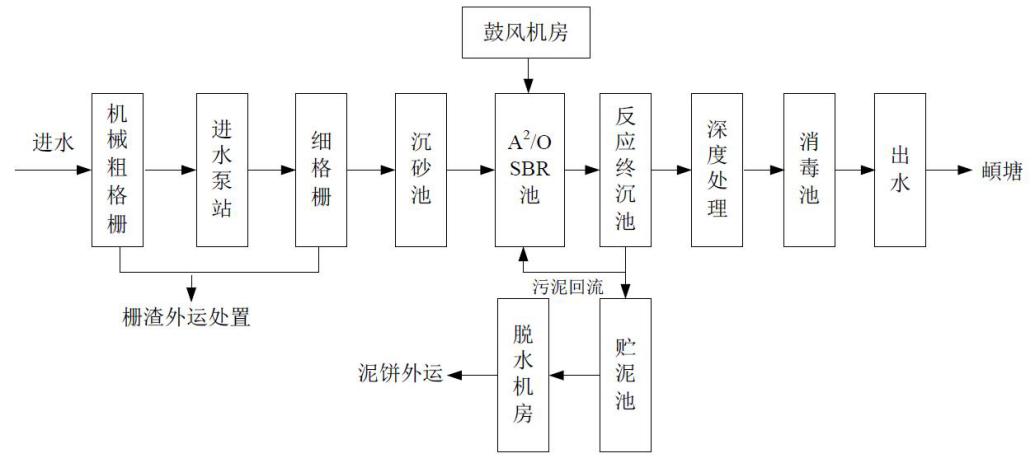 图2-1 东郊污水厂（一期改造后）废水处理工艺流程图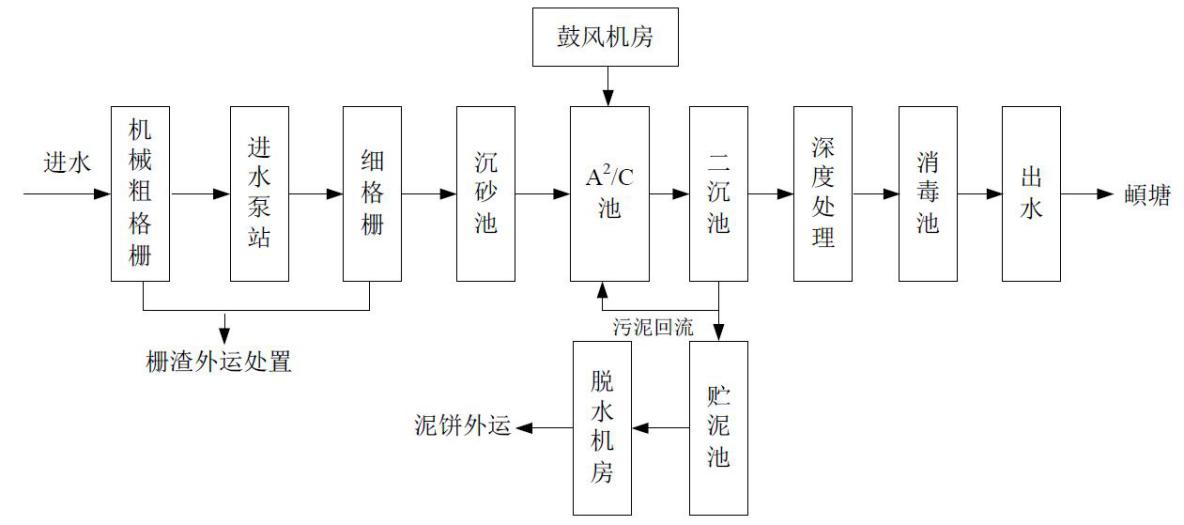 图2-2 东郊污水处理厂（扩建工程）废水处理工艺流程图东郊污水处理厂废水进水按照设计要求执行《污水综合排放标准》（GB8978-1996）三级标准。东郊污水处理厂处理后出水执行《城镇污水处理厂污染物排放标准》（GB18918-2002）一级标准中的A标准。为了解东郊污水处理厂的现状运行状况，本环评收集了东郊污水处理厂2019.6.6~2019.6.20的监测数据，详见下表2-7。               表2-7 在线监测数据           单位：mg/L,除pH外根据在线监测数据浙江湖州金洁水务股份有限公司（织里东郊污水处理厂）在线监测数据，浙江湖州金洁水务股份有限公司（织里东郊污水处理厂）排污口pH值、氨氮、化学需氧量均能满足《城镇污水处理厂污染物排放标准》（GB18918-2002）中的一级标准中的A标准。3.1建设项目所在地区域环境质量现状及主要环境问题(环境空气、地表水、地下水、声环境)3.1.1环境空气质量现状1、区域环境质量达标情况本项目位于吴兴区织里镇，本次环境空气质量现状评价采用湖州市生态环境局发布的吴兴区2019年城市空气质量状况，监测统计结果如下表3-1。表3-1  湖州市吴兴区2019年环境空气质量现状评价表从表3-1监测结果可知，2019年湖州市吴兴区空气环境质量六项基本污染物中只有O3未达标，其他基本污染物均达标。2、其它监测污染物环境质量现状本项工艺中产生硫酸雾、盐酸雾。为了解本项目所在地的污染物环境空气质量现状，浙江东尼电子股份有限公司委托湖州利升检测有限公司于2020-08-10~2020-08-16对项目所在地附近空气环境现状进行了监测（报告编号：2020H2837），具体见下表3-2，3-3，3-4。表3-2 引用监测点位基本信息表3-3 环境质量现状监测结果1表3-4 环境质量现状监测结果2据引用监测结果可知，项目所在地环境空气中特征污染因子硫酸、氯化氢能达到《环境影响评价技术导则－大气环境》(HJ2.2-2018)总附录D.1浓度限值要求。为改善区域环境空气质量，根据《湖州市大气环境质量限期达标规划实施方案》，接下来，全市将进一步健全治气工作的体制机制，明确湖州市大气环境质量限期达标工作思路，分解7个方面44项任务，其中主要工作任务：1、深化能源结构调整，构建清洁低碳能源体系，控制煤炭消费总量，深入推进高污染燃料设施淘汰，提升清洁能源利用水平，提高能源利用效率；2、优化产业结构调整，构建绿色低碳产业体系，坚持绿色低碳发展，推动产业转型升级，严格产业准入，优化产业布局，淘汰高污染落后产能，全面整治“散乱污”企业，全面发展循环低碳经济，优化城市空间布局；3、深化工业烟气治理，加强工业VOCs 污染整治，持续推进工业污染源全面达标排放，实施燃煤电厂深度治理，全面提升锅炉烟气排放标准，提升重点行业废气治理水平，开展工业炉窑整治专项行动，实施挥发性有机物专项整治，全面推进重点园区废气治理，强化工业企业无组织排放管控，加强工业企业臭气异味综合整治；4、积极调整运输结构，构建绿色交通体系，优化调整货物运输结构，积极推广新能源汽车，构建绿色低碳交通体系，加强机动车排放控制，持续推进老旧车辆淘汰，深化柴油车尾气排放治理，加强非道路移动机械污染排放监管，加强船舶污染排放监管，加强油品质量升级与监管；5、强化城市烟尘治理，减少生活废气排放，加强施工场地扬尘管理，强化道路扬尘治理，加强堆场扬尘治理，控制装修及服务业废气污染，加强臭气异味及综合整治；6、控制农村废气污染，加强矿山粉尘防治，强化秸秆综合利用和秸秆禁烧，开展农业面源污染治理，推进绿化碳汇工程，加强矿山粉尘防治；7、加强大气污染防治能力建设，推进区域联防联控，加强区域大气污染联合防治，提升大气监测监控能力，完善重污染天气监测预警体系，实施季节性污染排放调控，建设网格化环境监管体系。随着上述工作的持续推进，区域环境空气质量必将会进一步得到改善。3.1.2地表水环境质量现状根据《浙江省水功能区、水环境功能区划分方案》(2015)，本项目纳污水体为杭嘉湖（70）頔塘，为湖州农业、工业用水区，目标水质为Ⅲ类，执行《地表水环境质量标准》（GB3838－2002）中的Ⅲ类标准。本次地表水环境质量现状引用《栋梁铝业有限公司年产35万吨新型高强度铝合金材料智能工厂建设项目环境影响报告书》中的监测数据，具体情况如下表：栋梁铝业有限公司委托湖州中一检测研究院有限公司对纳污水体頔塘水质进行监测。1、监测项目：pH、DO、COD Mn 、BOD5 、NH3-N、TP、石油类、氟化物。2、监测断面：分别为栋梁铝业所在浙江湖州金洁水务有限公司排污口上游500m（W01）、下游500m（W02）。3、监测时间及监测频次：2019年5月24日~2019年5月26日，连续监测3天，每天采样一次。 表 3-5 地表水水质现状监测数据及评价结果      单位：mg/L ，pH无量纲从监测数据可知，监测断面的各监测指标均可满足GB3838-2002《地表水环境质量标准》中Ⅲ类水标准限值要求，项目所处区域地表水水体水质较好。3.1.4地下水环境质量现状为了解本项目所在地的污染物地下水环境质量现状，浙江东尼电子股份有限公司委托湖州利升检测有限公司于2020-08-10对项目所在地附近环境现状进行了监测（报告编号：2020H2837），见下表3-6表3-6 监测点位基本信息表3-7  地下水检测结果从监测数据可知，监测断面的各监测指标均可满足《地下水质量标准》（GB/T14848-2017）中Ⅲ类水标准限值要求，项目所处区域地表水水体水质较好。3.1.3声环境质量现状项目所在地属于工业区，声环境执行《声环境质量标准》（GB3096-2008）中的3类区标准。为了解项目所在地周围的声环境质量现状情况，本环评于2020年8月10日在项目所在地厂界四周布置4个噪声监测点位。监测点位置见附图1，噪声现状监测结果见表3-8。表3-8  环境噪声现状监测结果由监测结果可知，本项目所在地四周声环境现状值均能达到《声环境质量标准》（GB3096-2008）中的3类区标准。3.2主要环境保护目标(列出名单及保护级别)本项目位于浙江省湖州市吴兴区织里镇利济东路555号，根据调查，本项目周围主要是企业、居民、道路，确定本项目所在区域主要保护目标如下：表3-9   主要环境保护目标表环境质量标准4.1环境质量标准4.1.1环境空气质量标准1.基本污染物项目所在地为二类环境空气质量功能区，基本污染物空气环境质量执行《环境空气质量标准》(GB3095-2012)二级标准及其修改单中的二级标准，具体见表4-1。表4-1  基本污染物环境空气质量标准2.特征污染物特征污染因子硫酸、氯化氢执行《环境影响评价技术导则－大气环境》(HJ2.2-2018)总附录D.1浓度限值要求，具体见表4-2表4-2  特征污染物环境空气质量标准4.1.2地表水环境质量标准根据《浙江省水功能区、水环境功能区划分方案》(2015)，本项目最终纳污水体为杭嘉湖（70）頔塘，为湖州农业、工业用水区，目标水质为Ⅲ类，执行《地表水环境质量标准》（GB3838－2002）中的Ⅲ类标准，具体见下表4-3。表4-3 地表水环境质量标准（GB3838－2002）      单位：mg/L，pH无量纲4.1.3声环境质量标准项目所在地属于工业区，四周声环境执行《声环境质量标准》（GB3096-2008）中的3类区标准，具体见表4-4。           表4-4声环境质量标准（GB3096-2008）         单位：dB(A)污染物排放标准4.2污染物排放标准4.2.1废气本项目营运期工艺废气主要为酸雾（氯化氢、硫酸），排放执行《大气污染物综合排放标准》（GB16297-1996）中的新污染源二级标准；污水站恶臭排放执行《恶臭污染物排放标准》（GB14554-93）中表2的相关标准；具体见下表4-5，4-6。表 4-5  大气污染物综合排放标准（GB16297-1996）表4-6 恶臭污染物排放标准（GB14554-93）4.2.2废水生活污水经浙江东尼电子股份有限公司厂区现有化粪池预处理达到《污水综合排放标准》（GB8978-1996）中的三级标准，其中氨氮和总磷处理达到《工业企业废水氮、磷污染物间接排放标准》（DB33/887-2013）单独纳管至浙江湖州金洁水务股份有限公司处理，具体见表4-7，4-8。      表4-7 《污水综合排放标准》（GB8978-1996）       单位：mg/L（pH除外）表 4-8《工业企业废水氮、磷污染物间接排放限值》（DB33/887-2013）生产废水经新建污水站处理后，达到《电镀污染物排放标准》（GB21900-2008）中的表2的排放限值，通过生产废水总排放口接入市政污水管网送至浙江湖州金洁水务股份有限公司处理，具体见4-9表4-9《电镀污染物排放标准》（GB21900-2008）    单位：mg/L（pH除外）废水经浙江湖州金洁股份有限公司集中处理达标后排入頔塘，尾水排执行 《城镇污水处理厂污染物排放标准》（GB18918-2002）一级标准中的A标准，具体见下表4-10。表4-10《城镇污水处理厂污染物排放标准》(GB18918-2002) 单位：mg/L（pH除外）注：括号外数值为水温>12℃时的控制指标，括号内数值为水温≤12℃的控制指标4.2.3噪声本项目建成后其厂界四周噪声执行《工业企业厂界环境噪声排放标准》(GB12348-2008)中3类标准。具体见表4-11。表4-11 《工业企业厂界环境噪声排放标准》(GB12348-2008)4.2.4固体废弃物固体废物的处理、处置均应满足《中华人民共和国固体废物污染环境防治法》和浙环发[2009]76号《关于进一步加强建设项目固体废物环境管理的通知》中的有关规定要求。本项目产生的一般工业固废执行《一般工业固体废物贮存、处置污染控制标准》（GB18599-2001）和环境保护部公告2013年第36号《关于发布<一般工业固体废物贮存、处置场污染控制标准>（GB18599-2001）等3项国家污染物控制标准修改单的公告》中的有关内容。本项目产生的危险固废执行 GB18597-2001《危险废物贮存污染控制标准》和环境保护部公告2013年第36号《关于发布<一般工业固体废物贮存、处置场污染控制标准>（GB18599-2001）等 3项国家污染物控制标准修改单的公告》中的有关内容。总量控制指标总量控制指标1、总量控制原则根据《浙江省建设项目主要污染物总量准入审核办法（试行）》（浙环发[2012]10号）、《浙江省工业污染防治“十三五”规划》(浙环发[2016]46号)相关要求，总量控制指标为CODcr、氨氮（NH3-N）、SO2、NOX、工业烟粉尘和VOCS。根据《浙江省建设项目主要污染物总量准入审核办法（试行）》（浙环发[2012]10号）第六条 新建、改建、扩建项目应充分考虑当地环境质量和区域主要污染物总量减排要求，按照最严格的环境保护要求建设污染治理设施，立足于通过“以新带老”做到“增产减污”，以实现企业自身总量平衡。第八条新建、改建、扩建项目同时排放生产废水和生活污水且新增水主要污染物排放的，应按规定的化学需氧量和氨氮替代削减比例要求执行。本项目营运期同时排放生产废水和生活污水，因此其新增的化学需氧量和氨氮两项水主要污染物排放量需进行区域替代削减。根据《浙江省建设项目主要污染物总量准入审核办法（试行）》（浙环发[2012]10 号文）中的规定，本项目新增的COD Cr和NH3-N替代按1:1削减比例要求执行。2、总量控制建议值根据工程分析，项目主要污染物产生及排放情况见表4-12。表4-12 污染物汇总表总量控制情况见下表4-13表4-13 本项目总量控制建议表5.1施工期工程分析项目位于浙江省湖州市吴兴区织里镇利济东路555号，利用浙江东尼电子股份有限公司已建闲置厂房进行生产，不存在施工期环境污染。5.2营运期工程分析5.2.1工艺流程及产污环节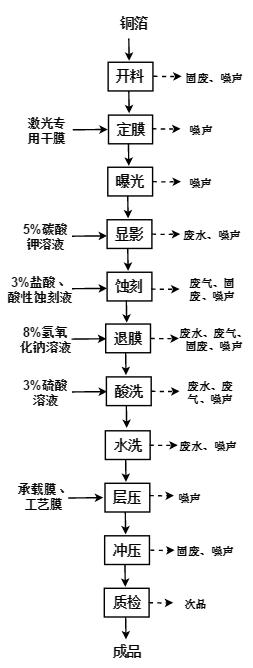 图5-1工艺流程及产污环节图工艺流程说明：（1）开料：把铜箔裁剪成适合生产的尺寸，此工序会产生边角料、噪声。（2）定膜：通过压膜设备把激光专用干膜在铜箔上进行贴合（不需要粘合剂，该膜具有自粘性），为后续工序做准备，该工序仅产生噪声。（3）曝光：将电脑里制作的电子文件的电信号转换成光信号，在膜上以逐行扫描的方式通过紫外线曝光使膜获得一种潜在或可见图像的过程，该工序仅产生噪声。（4）显影：将工件用碳酸钾溶液（浓度为5%，呈弱碱性）进行冲洗，因激光专用膜的特质，未曝光的部分会逐渐溶解被冲洗掉，只留下曝光的部分进行成影，该工序会产生显影废水、噪声。（5）蚀刻：通过曝光、显影后，将工件移至蚀刻区域，使用稀释好的盐酸（浓度为2~3%）及酸性蚀刻液3：1混合后对其进行腐蚀溶解，让铜箔形成凹凸或者镂空的效果。蚀刻液循环使用，每年进行一次更换，更换下来的作危险危物废液进行处置，该工会产生酸雾。（6）退膜：将蚀刻后的工件浸入氢氧化纳溶液（浓度为8%）中进行碱洗，使其溶解剩余激光专用干膜，达到脱膜效果，该工序会产生退膜废水、退膜边角料、噪声。（7）酸洗：本工序用稀释后的硫酸溶液（浓度为2~3%）对工件进行酸洗，使表面有一定的粗糙感，方便后续膜的嵌合，该工序会产生酸洗废水、酸雾。（8）水洗：用清水对工件表面进行冲洗，去除表面一些残留污染物，该工序会产生水洗废水。（9）层压：利用压合设备使工艺膜、承载膜与工件进行一层层的嵌合（利用凹槽嵌合，不需要使用粘合剂），该工序仅产生噪声（10）冲压：利用冲压设备工件进行打孔、冲床加工，此工序会产生边角料、噪声。（11）质检：对产品进行质量检测，筛选出不合格产品。5.2.2营运期主要污染因子分析表5-1  营运期主要污染因子一览表5.2.3营运期污染源强分析废气（1）酸雾根据工程分析，蚀刻、酸洗工序会产生酸雾。本项目总共设3条生产线：每条生产线中蚀刻工序槽体尺寸为3.6m×1.7m×0.3m，3条生产线蚀刻槽体总表面积为18.36m2。每条生产线中酸洗工序槽体尺寸为1.0m×0.8m×0.3m，3条生产线酸洗槽体总表面积为2m2。主要产生酸雾,槽体槽液浓度工作条件见下表。表 5-2 主要产酸雾槽体槽液浓度工作条件本项目清洗工序会产生酸雾，分别产生于蚀刻（氯化氢），酸洗（硫酸）。本项目酸洗一次性在酸洗槽中配置3%硫酸、3%氯化氢，项目实施过程中定期向酸洗槽内添加补充酸，并定期更换槽液，由于其配制时间较短，配置过程酸雾的挥发量极少，故配制过程中产生的酸雾不做定量分析，但为了进一步减少对周围环境和车间内的影响，建议企业对配制过程产生的酸雾进行收集，与生产过程产生的酸雾一起处理达标后排放。本环评报告对各工艺过程产生的酸雾采用四川科学技术出版社1982年12月出版，奚元福主编《环境统计手册》介绍的液体蒸发量计算公式：Gz总=M（0.000352+0.000786V）P·F式中：Gz 总——液体的蒸发量（kg/h）；M——液体的分子量；V——蒸发液表面空气流速（m/s），一般取0.2～0.5，本次环评取值0.35；P——相应于液体温度下的空气中的蒸汽分压力（1mmHg=0.133kPa），当酸液质量浓度小于10%时，可用水溶液的饱和蒸气压代替（25℃时水的饱和蒸气压为3.1690kPa，35℃时水的饱和蒸气压为5.6267kPa）；F——液体蒸发面的表面积（m2）。表5-3 酸雾蒸发量情况表本项目拟采用吸风集气+碱喷淋处理酸雾，在主要产酸雾的槽体上部安装半封闭顶吸风装置，为了提高收集率，在各产生酸雾的生产线两侧安装透光阳光板，阳光板由槽体边缘向上延伸至吸风装置，除生产线的进出料口外，其他位置全封闭，吸风装置开启后，整个被阳光板包围的生产线内部呈负压状态，采取以上方式从而提高酸雾收集率，收集效率可达到90%，收集的酸雾进入一套碱喷淋装置处理，处理效率约 90%，处理达标后的尾气通过不低于15m高的排气筒（P1）高空排放。设计风量约为5000m3/h，工作时间为2400h。废气产生、排放情况见下表5-4表5-4 废气产生、排放情况（2）污水站恶臭本项目污水站会产生恶臭，实际废水排放量较小且污水站设备进行加盖处理，由于恶臭产生量极少，本报告不做定量分析。（3）废气产排情况汇总表5-5  项目废气污染物产生及排放情况汇总表2、废水（1）生活污水本项目职工定员约20人，不设职工宿舍，年工作天数为300d，职工每人每天的生活用水量以100L计，年用水量为600t/a，污水排放量按照产生量的85%计算，则本项目生活污水产生量为510t/a。生活污水浓度为CODcr：350mg/L，NH3-N：35mg/L。（2）显影、退膜、酸洗、水洗废水本项目共设3条生产线，生产线密闭生产。显影工序使用5%碳酸钾溶液作为显影使用，每条生产线中显影工序槽体尺寸为2.8m×1.7m×0.3m，每6天会有显影废水产生，每次产生的显影废水约为显影槽容纳量2/3。退膜工序退膜液为氢氧化纳溶液，由氢氧化纳配置，本项目每条生产线中退膜工序槽体尺寸为3.4m×1.7m×0.3m，每6天会有退膜废水产生，每次产生的退膜废水约为退膜槽容纳量1/3。清洗工序分为酸洗、水洗，其中酸洗使用3%硫酸，每条生产线中酸洗槽尺寸为1.0m×0.8m×0.3m，酸洗废水每3天产生一次，产生的废水为槽体容纳量1/3；水洗槽体尺寸为7.0m×1.7m×0.3m；水洗废水每天排放一次，产生的废水为槽体容纳量2/3。废水产生情况如下表所示。表5-6 废水产生情况一览表（3）地面清洗废水根据生产工艺的要求，生产车间（由于企生产线处于密闭的流水线内，且工件均干燥后再移出流水线，因此正常生产的情况下，生产线不会发生跑冒滴漏现象），地面每3天清洗一次，平均每次每平方米用水量按10L计，需要清洗的面积约为100m2，损耗率为20%，合计产生清洗废水量为0.8t/次（80t/a）。废水浓度为CODcr：300mg/L，NH3-N：30mg/L，SS500mg/L。（4）喷淋废水本项目营运期酸雾的处理采用喷淋工艺，喷淋塔内的喷淋水将定期（7~10d）进行更换，共1个喷淋塔，喷淋塔单次更换水量约为2m3，则喷淋废水量约为86t/a。废水浓度为CODcr：300mg/L，NH3-N：30mg/L。（5）水平衡图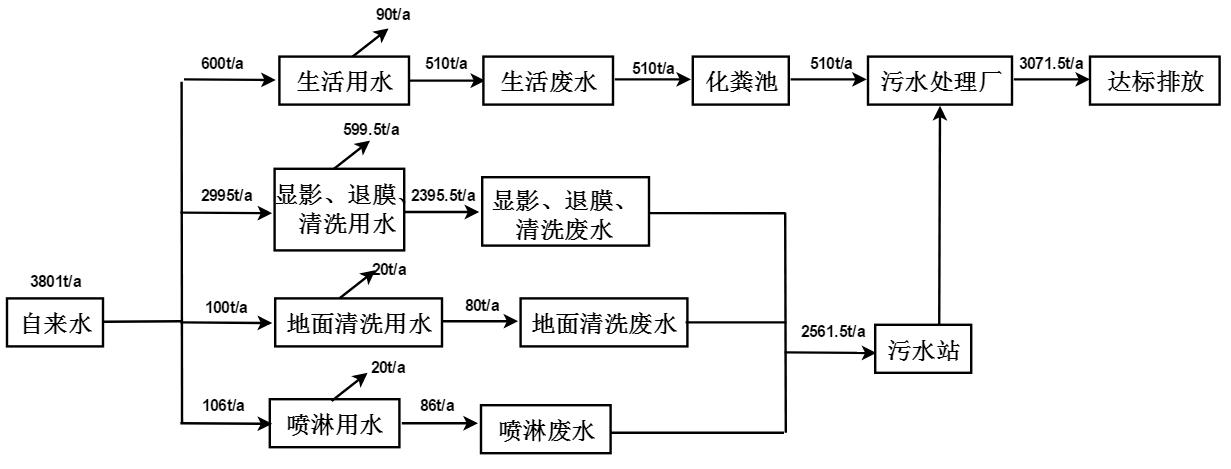 图5-2水平衡图（6）废水去向生活污水经浙江东尼电子股份有限公司厂区现有化粪池预处理达到《污水综合排放标准》（GB8978-1996）中的三级标准，其中氨氮和磷处理达到《工业企业废水氮、磷污染物间接排放标准》（DB33/887-2013）单独纳管至浙江湖州金洁水务股份有限公司处理达到《城镇污水处理厂污染物排放标准》（GB18918-2002）一级A标准后排放至頔塘。生产废水经新建污水站（污水站出水浓度PH6~9、CODCr 60mg/L，NH3-N10mg/L，Cu2+0.5mg/L、SS40mg/L）处理后，达到《电镀污染物排放标准》（GB21900-2008）中的表2的排放限值，通过生产废水总排放口接入市政污水管网送至浙江湖州金洁水务股份有限公司处理达到《城镇污水处理厂污染物排放标准》（GB18918-2002）一级A标准后排放至頔塘。表5-7  本项目废水产排情况3、噪声本项目噪声主要来源于车间内的设备噪声，具体见表5-8表5-8 主要设备噪声源强4、固废一般固废：（1）生活垃圾本项目职工新增20人，按每人每天产生生活垃圾1kg计算，一年的工作日按 300d计算，则本项目生活垃圾产生量约6t/a。（2）废包装材料本项目在生产过程中原辅材料的使用将产生一定量的废包装材料，主要为纸箱，项目原料各种膜总用量为328.1t/a，膜包装规格为50kg/箱，则会产生纸箱6562个/年，按100g/个计，则废包装材料产生量共计0.656t/a。（3）次品、边角料本项目在生产过程中会产生一定量的次品、边角料。根据工程分析，原料各种膜总用量为328.1t/a，产品总质量为169.5t/a，则项目次品、边角料的产生量约为158.6t/a。（4）污水站污泥根据工程分析可知,本项目污水站在处理废水的过程中，将产生一定量的污泥，预计本项目污水站污泥新增约为7.36t/a。危险废物（4）废油本项目营运期在设备使用过程中，会添加机油，机油使用达到一定的时限后需要进行更换，则预计废矿物油的产生量约为1t/a。（5）废桶本项目使用的机油使用铁桶包装，规格200L/桶，每年用量5个，每个空桶20公斤；化学品药剂包装为规格50kg/桶，每年用量39个，每个空桶5公斤，预计本项目废包装桶的产生量为0.295t/a。（6）废包装袋本项目在生产过程中氢氧化钠、碳酸钾的使用将产生一定量的废包装袋，主要为尼龙、废化学品，项目原料包装规格为25kg/袋，则会产生包装袋474个/年，按50g/个计，则废包装材料产生量共计0.024t/a。（7）蚀刻废液本项目生产过程中，蚀刻工序会使用配置好的盐酸与蚀刻液3：1混合后使用，循环使用，每年进行一次更换，更换下来的作危险危物废液进行处置，每条生产线中蚀刻工序槽体尺寸为3.6m×1.7m×0.3m，每次产生的蚀刻废液约为槽体容纳量2/3，产生量为3.672t/a。本项目副产物产生情况见表5-9。表5-9 副产物统计表根据《固体废物鉴别标准通则》（GB34330-2017）对项目产生的副产物进行属性判定，判定结果如下表5-10所示。表5-10 本项目副产物固废属性判定根据《国家危险废物名录》环境保护部部令第39号对项目产生的固体废物进行危险废物属性判定，判定结果见表5-11。表5-11 本项目危险废物属性判定表5-12危险废物汇总表综上所述，本项目产生的固体废物情况汇总如下表5-16所示：表5-13  本项目产生的固体废物汇总表5 、污染源强汇总表5-14 三本账汇总表内容类型排放源污染物处理前产生浓度及产生量排放浓度及排放量水污染物生活污水废水量510t/a510t/a水污染物生活污水CODCr350mg/L 0.179t/a50mg/L  0.026t/a水污染物生活污水NH3-N35mg/L 0.018t/a5mg/L  0.003 t/a水污染物显影、退膜、酸洗、水洗废水废水量2395.5t/a2395.5t/a水污染物显影、退膜、酸洗、水洗废水CODCr300mg/L 0.719t/a50mg/L  0.120 t/a水污染物显影、退膜、酸洗、水洗废水NH3-N30mg/L 0.072t/a5mg/L  0.012 t/a水污染物显影、退膜、酸洗、水洗废水Cu2+1mg/L 0.0024t/a0.5mg/L 0.0012t/a水污染物显影、退膜、酸洗、水洗废水SS300mg/L 0.719t/a10mg/L  0.024t/a水污染物地面清洗废水废水量80t/a80t/a水污染物地面清洗废水CODCr300mg/L  0.04t/a50mg/L  0.004t/a水污染物地面清洗废水NH3-N30mg/L  0.004t/a5mg/L  0.0004t/a水污染物地面清洗废水SS500mg/L 0.064t/a10mg/L  0.0008 t/a水污染物喷淋废水废水量86t/a86t/a水污染物喷淋废水CODCr300mg/L 0.043t/a50mg/L  0.004t/a水污染物喷淋废水NH3-N30mg/L  0.004t/a5mg/L  0.0004t/a大气污染物酸雾硫酸0.075t/a有组织0.007t/a；0.6mg/m3大气污染物酸雾硫酸0.075t/a无组织0.008 t/a大气污染物酸雾氯化氢0.012t/a有组织0.0011t/a；0.1mg/m3大气污染物酸雾氯化氢0.012t/a无组织0.0012 t/a大气污染物污水站恶臭氨、硫化氢少量少量固体废物一般固废生活垃圾6t/a0固体废物一般固废废包装材料0.656t/a0固体废物一般固废次品、边角料158.6t/a0固体废物一般固废污水站污泥7.36t/a0固体废物危险固废废油1t/a0固体废物危险固废废桶0.295t/a0固体废物危险固废废包装袋0.024t/a0固体废物危险固废蚀刻废液3.672t/a0噪声设备噪声运行设备噪声68～75dB（A）68～75dB（A）主要生态影响本项目位于浙江省湖州市吴兴区织里镇利济东路555号 ，处于人类活动频繁区，无原始植被生长和珍贵野生动物活动，区域生态系统敏感程度较低，项目的实施对生物栖息环境造成的影响较小。主要生态影响本项目位于浙江省湖州市吴兴区织里镇利济东路555号 ，处于人类活动频繁区，无原始植被生长和珍贵野生动物活动，区域生态系统敏感程度较低，项目的实施对生物栖息环境造成的影响较小。主要生态影响本项目位于浙江省湖州市吴兴区织里镇利济东路555号 ，处于人类活动频繁区，无原始植被生长和珍贵野生动物活动，区域生态系统敏感程度较低，项目的实施对生物栖息环境造成的影响较小。主要生态影响本项目位于浙江省湖州市吴兴区织里镇利济东路555号 ，处于人类活动频繁区，无原始植被生长和珍贵野生动物活动，区域生态系统敏感程度较低，项目的实施对生物栖息环境造成的影响较小。主要生态影响本项目位于浙江省湖州市吴兴区织里镇利济东路555号 ，处于人类活动频繁区，无原始植被生长和珍贵野生动物活动，区域生态系统敏感程度较低，项目的实施对生物栖息环境造成的影响较小。7.1 施工期环境影响简要分析本项目位于浙江省项目位于浙江省湖州市吴兴区织里镇利济东路555号，利用浙江东尼电子股份有限公司已建闲置厂房进行生产，不存在施工期环境污染，故不需要进行施工期环境污染分析。7.2营运期环境影响分析7.2.1大气环境影响分析(1) 影响预测本项目废气污染源的评价因子和评价标准见表7-1。表7-1评价因子和评价标准表估算模型参数详见表7-2。表7-2   估算模型参数表项目有组织点源排放及无组织废气面源排放参数清单见表7-3表7-4。表7-3  项目废气点源排放参数清单表7-4  项目无组织面源排放参数汇总预测模式采用《环境影响评价技术导则－大气环境》(HJ2.2-2018)推荐的估算模式（AERSCREEN），计算软件采用三捷环境工程咨询（杭州）有限公司开发的大气环评专业辅助系统(BREEZE AERSCREEN版)。有组织预测范围及计算点：采用估算模式预测计算排气筒下风向轴线最大落地浓度。预测计算结果统计见表7-5。表7-5点源预测计算结果统计根据估算模式计算，项目预测生产车间：①点源有组织硫酸（污染物的最大地面浓度占标率）为0.0577%，小于1%，最大落地浓度为0.288μg/m3，落地位置位于车间中心点下风向292m处；②点源有组织氯化氢（污染物的最大地面浓度占标率）为0.0721%，小于1%，最大落地浓度为0.036μg/m3，落地位置位于车间中心点下风向292m处；项目产生的有组织废气对周围环境影响较小。无组织预测范围及计算点：采用估算模式预测计算排气筒下风向轴线最大落地浓度。预测计算结果统计见表7-6。表7-6 面源预测计算结果统计根据估算模式计算，项目预测生产车间：①面源无组织排放的硫酸（污染物的最大地面浓度占标率）为0.916%，小于1%，最大落地浓度为2.7464μg/m3，落地位置位于车间中心点下风向75m处；②面源无组织排放的氯化氢（污染物的最大地面浓度占标率）为0.069%，小于1%，最大落地浓度为0.3432μg/m3，落地位置位于车间中心点下风向75m处；项目产生的无组织废气对周围环境影响较小。(2) 排放总量核算①有组织排放量核算项目大气污染物有组织排放量核算详见表7-7。表7-7  大气污染物有组织排放量核算表②无组织排放量核算项目大气污染物无组织排放量核算详见表7-8。表7-8大气污染物无组织排放量核算表③大气污染物年排放量核算项目大气污染物年排放量核算详见表7-9。表7-9大气污染物年排放量核算表(3) 大气环境防护距离根据《环境影响评价技术导则 大气环境》（HJ2.2-2018），在无组织排放源场界监控点处排放达标、无组织排放源场界外存在一次浓度超过环境质量标准的条件下，需设置大气环境防护距离。根据对本项目废气产生及排放途径的分析，正常情况下，项目不存在无组织排放源场界外存在一次浓度超过环境质量标准情况，因此不需设置大气环境防护距离。(4) 自查表表7-10建设项目大气环境影响评价自查表7.2.2地表水环境影响分析1.废水情况及评价等级判定排水根据“清污分流”、“雨污分流”的原则进行设计实施：清洁雨水经雨水管道收集后汇入附近河道，生活污水经化粪池预处理达到《污水综合排放标准》（GB8978-1996）中的三级标准，其中氨氮和磷指标处理达到《工业企业废水氮、磷污染物间接排放标准》（DB33/887-2013）后接入市政污水管网送至浙江湖州金洁水务股份有限公司处理达到《城镇污水处理厂污染物排放标准》（GB18918-2002）一级A标准后排放至頔塘。生产废水经新建污水站（污水站出水浓度PH6~9、CODCr 60mg/L，NH3-N10mg/L，Cu2+0.5mg/L、SS40mg/L）处理后，达到《电镀污染物排放标准》（GB21900-2008）中的表2的排放限值，通过生产废水总排放口接入市政污水管网送至浙江湖州金洁水务股份有限公司处理达到《城镇污水处理厂污染物排放标准》（GB18918-2002）一级A标准后排放至頔塘。企业现有项目涉及电镀工艺，生产废水排放口执行《电镀污染物排放标准》（GB21900-2008）。因全厂生产废水共用排放口，故本次项目根据相关要求，生产废水经新建污水站处理后排放执行《电镀污染物排放标准》（GB21900-2008）。）根据本项目特点，本项目营运期外排废水为生活污水和生产废水，纳管排入浙江湖州金洁水务股份有限公司集中处理，为间接排放，根据 HJ2.3-2018《环境影响评价技术导则-地表水环境》中对评价工作等级的划分依据，本项目为评价等级为三级B。表7-11 地表水评价工作等级分级表2.污水站处理情况符合性分析　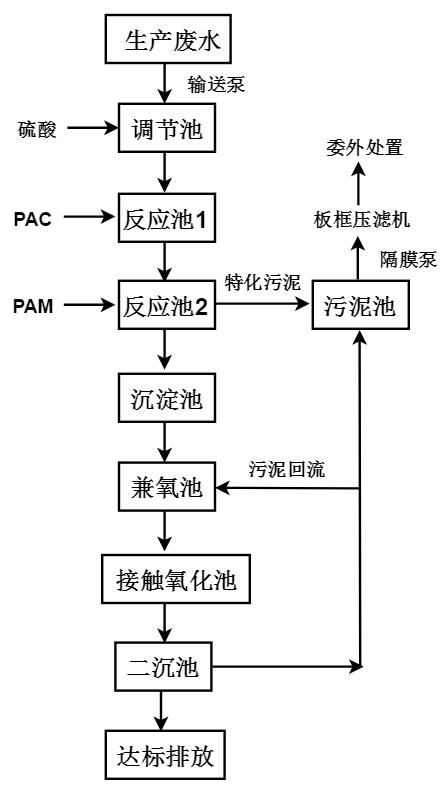 图7-1  新建污水处理设施废水处理工艺本项目产生的废水水质为为碱性，现有污水站废水设计方案废水进水水质为酸性，不符合水质要求。本项目生产废水计划接入厂区新建污水站进行处理。废水处理工艺流程：本项目生产废水排入调节池，对废水产生的铜离子沉淀及PH调节。待高液位后由安装在调节池边的提升泵自动泵入反应池1和2分别加入硫酸、PAC和PAM，对废水中的悬浮物进行网捕，待沉淀后出水排入生化处理系统深度。生化系统采用兼氧池+接触氧化池处理工艺。在兼氧池中通过兼氧菌对废水中的污染物进行水解酸化，提高废水的生化处理能力。经处理后在二沉池中进行固液分离，活性污泥回流至前端继续处理，上清液达标排放。根据《浙江东尼电子股份有限公司100吨/天生产废水处理工程》废水设计方案，其废水进水水质因子为OH-、CODCr、NH3-N、Cu2+、SS,其设计废水进水水质如下       表7-12设计废水进水水质               单位：mg/L根据工程分析，本项目生产废水水质符合污水站设计进水水质要求，生产过程中产生的废水水质与污水站设计处理水质相匹配。新建污水站的设计处理量为100t/d，计划二期厂区生产废水的预留排放量合计约为20t/d，剩余80t/d；本项目排放量为9.95t/d（2985.5t/a）在其处理能力范围之内，能够满足本项目生产需求。建设项目所在区域已接通污水管网，建设项目位于浙江省湖州市吴兴区织里镇利济东路555号，在浙江湖州金洁水务股份有限公司受纳范围内。本项目新建污水站出水水质为PH6~9，CODCr 60mg/L，NH3-N10mg/L，Cu2+0.5mg/L、SS40mg/L符合《电镀污染物排放标准》（GB21900-2008）中的表2的排放限值。2.废水排放可行性分析①污水水量纳管可行本项目废水日外排废水量为9.95t/d（年排放量约2985.5吨），浙江湖州金洁水务股份有限公司目前实际已建成的处理能力为6万t/d，实际日处理污水量约为4.8万t/d，剩余处理量1.2万t/d，从水量纳管量上讲，浙江湖州金洁水务股份有限公司有能力接纳建设项目的废水。②污水水质纳管可行生活污水经浙江东尼电子股份有限公司厂区现有化粪池预处理达到《污水综合排放标准》（GB8978-1996）中的三级标准，其中氨氮和磷处理达到《工业企业废水氮、磷污染物间接排放标准》（DB33/887-2013）单独纳管至浙江湖州金洁水务股份有限公司处理达到《城镇污水处理厂污染物排放标准》（GB18918-2002）一级A标准后排放至頔塘。生产废水经新建污水站（污水站出水浓度PH6~9，CODCr 60mg/L，NH3-N10mg/L，Cu2+0.5mg/L、SS40mg/L）处理后，达到《电镀污染物排放标准》（GB21900-2008）中的表2的排放限值，通过生产废水总排放口接入市政污水管网送至浙江湖州金洁水务股份有限公司处理达到《城镇污水处理厂污染物排放标准》（GB18918-2002）一级A标准后排放至頔塘。本项目废水纳管排入浙江湖州金洁水务股份有限公司处理，从水质上分析也是可行的。③处理后尾水达标排放经浙江湖州金洁水务股份有限公司深度处理后，尾水可达到GB18918-2002《城镇污水处理厂污染物排放标准》中的一级A标准的要求。浙江湖州金洁水务股份有限公司已运行多年，经调查近年来浙江湖州金洁水务股份有限公司出水水质均可实现稳定达标排放。综上分析可知，本项目的废水纳管进入浙江湖州金洁水务股份有限公司是可行的，经处理后尾水可以实现稳定达标排放，地表水环境影响可接受。综上分析可知，本项目的废水纳管进入浙江湖州金洁水务股份有限公司是可行的，经处理后尾水可以实现稳定达标排放，对地表水环境影响较小。3.建设项目污染物排放信息废水类别、污染物及污染治理设施信息（表7-12）。表7-12  废水类别、污染物及污染治理设施信息表废水间接排放口基本情况表7-13废水间接排放口基本情况表废水污染物排放执行标准表（表7-14）表7-14  废水污染物排放执行标准表废水污染物排放信息表（表7-15）表7-15  废水污染物排放信息表表7-16  建设项目地表水环境影响评价自查表7.2.3地下水环境影响分析根据《国民经济行业代码》，本项目属于“电子专用材料制造（C3985）”，同时根据导则《环境影响评价技术导则—地下水环境》(HJ610-2016)表附录A，见下表表 7-17 地下水环境影响评价行业分类表表 7-18 地下水环境影响评价行业分类表本项目地下水敏感程度为“不敏感”，根据导则《环境影响评价技术导则—地下水环境》(HJ610-2016)，确定本项目地下水评价工作等级为三级。2.地下水水文地质条件项目拟建场地为浙江省湖州市吴兴区织里镇利济东路555号，场地地貌属浙北平原地貌单元，拟建场地地势较平稳。依据钻孔野外编录及室内土工试验成果，将场地勘察深度内地基土划分为十二个岩土工程层，其中④层分为二个亚层，⑥层分为四个亚层，共十六个岩土工程单元层。根据相关勘察资料及区域性水文资料，勘察深度范围内地下水类型为松散岩类孔隙潜水，赋存于第四系松散堆积物中，主要含水层的岩性为亚砂土和亚粘土，富水性一般。区域地下水水位埋深一般0.5~3m，整个潜水层厚度大约5m，年地下水变化幅度小于1.0m。研究区内地下水除直接受大气降水补给外，还有部分地表水(包括灌溉水)补给。区域内地势平坦，地下水位变化幅度不大，加之水力坡度极小，地下水径流很缓慢，特别是一些低洼地区，地下水径流条件更差。潜水、局部浅层承压水的流向与微地貌有密切联系，自山丘流向平原。当地下水位高于地表水位时，地下水排泄地表水，反之地表水排泄地下水。虽然在水稻生长期或丰水期地表水水位高于潜水位，但毕竟时间短暂，全年绝大部分时间地下水位高于地表水位。潜水、局部浅层承压水主要补给来源于大气降水，消耗于蒸发和作物生长的蒸腾及生活用水的提取，属于垂直补给、排泄循环类型。3.地下水环境影响分析1、正常状况下地下水影响分析：本项目污水处理设施（化粪池）采用混凝土浇注，同时对污水接触的结构进行防腐蚀处理，构筑物的渗透性能极弱，构筑物中的废水与地下水之间几乎不存在水力联系，地下水的水质基本不受本项目的影响；危废暂存库及污水处理设施做好防渗措施，不产生污水下渗污染地下水的情况。本项目所需的新鲜水源由市政管网供给，不涉及地下水的采用，因此项目对所在区域的地下水水质及水位几乎无影响。2、非正常状况下地下水影响分析：根据《环境影响评价导则--地下水环境》(HJ610-2016)中三级评价要求，本项目采用解析法进行地下水环境影响分析与评价，预测方法采用附录 D-地下水溶质运移解析法中一维稳定流动二维水动力弥散问题，污染源为瞬时注入—平面瞬时点源，预测因子为CODCr。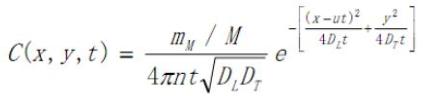 预测模型：式中：x、y—计算点处的位置坐标；t—时间，d；C(x，y，t)—t 时刻点 x，y 处的示踪剂浓度，g/L；M—含水层的厚度，m；mM —瞬时注入的示踪剂质量，kg；mM —瞬时注入的示踪剂质量，kg；ne —有效孔隙度，无量纲；DL —纵向 x 方向的弥散系数，m2/d；DT —横向 y 方向的弥散系数，m2/d；Π—圆周率。为便于模型计算，将地下水动力学模式中预测各污染物在含水层中的扩散作以下假定：a、污染物进入地下水中对渗流场没有明显的影响；b、预测区内的地下水是稳定；c、污染物在地下水中的运移按“活塞推挤”方式进行；d、预测区内含水层的基本参数（如渗透系数、厚度、有效孔隙度等）不变。在上述概化条件下，结合水文地质条件和地下水动力特征，非正常工况情景下，废水中污染物的扩散速度进行预测。这样假定的理由是：1、有机污染物在地下水中的运移非常复杂，影响因素除对流、弥散作用以外，还存在物理、化学、微生物等作用，这些作用常常会使污染浓度衰减。目前国际上对这些作用参数的准确获取还存在着困难；2、从保守性角度考虑，假设污染质在运移中不与含水层介质发生反应，可以被认为是保守型污染质，只按保守型污染质来计算，即只考虑运移过程中的对流、弥散作用。在国际上有很多用保守型污染质作为模拟因子的环境质量评价的成功实例；3、保守型考虑符合工程设计的思想。模型参数选取：本次预测所用模型需要的参数有：含水层厚度M；外泄污染物质量mM ；岩层的有效孔隙度ne；水流速度u；污染物纵向弥散系数DL；污染物横向弥散系数DT，这些参数由本项目的工程地质勘查及类比区域勘察成果资料来确定。含水层的厚度M：评价区内地下水含水层主要为粘土中的孔隙潜水，根据以往水文地质资料，该层含水层平均厚度取7.5m。b、瞬时注入的示踪剂质量mM：本工程化粪池收集面积约为10m2 ，假定渗漏面积为池底面积的5%。则 COD 泄漏量为：300mg/L×10m2×5%=150g。c、含水层的平均有效孔隙度n：评价区地下水以粘土层中的孔隙潜水，n 值为0.07。d、水流速度 u：含水层渗透系数取经验值，0.1m/d。场地潜水含水层地下水水流坡度平均约0.001，则地下水流速为0.1×0.001/0.07=0.0014m/d。e、纵向x方向的弥散系数DL：纵向弥散系数：0.007m2/d。f、横向y方向的弥散系数DT：根据经验一般DT /DL =0.1，因此DT 取为0.007m2/d。预测结果：a、100天时，预测超标距离为3m，影响距离为4m；b、1000天时，预测超标距离为10m，影响距离为14m；c、5000天时，预测超标距离为26m；影响距离为35m。由于其不断迁移扩散，污染羽中心浓度也随着扩散不断降低，而且浓度下降速度比较快。因此在非正常状况下，由于项目废水池发生非正常工况的破损泄漏后未能及时采取堵漏措施，会对场地区域较小范围内的地下水含水层造成污染影响。4.地下水污染防治措施1、预防措施（1）源头控制措施：采取先进的生产工艺，生产过程中加强管理，尽量做到密闭化，封闭所有不必要的开口，减少“跑、冒、滴、漏”，采取严格的污染治理措施，减少污染物的排放量。（2）分区防治措施：各类废气妥善收集、处理后高空排放；化粪池、危废仓库等单元进行地面硬化、防腐、防渗处理，按照防渗标准要求进行合理设计，建立防渗设施的检漏系统。2、防渗措施由于项目所在区域潜水含水层为填土层和粉质/淤质粘土层，土层中孔隙率较大，孔隙大小不均匀。含水层位于浅表层，填土层与地表水水力联系密切，地下水位及水质易受污染。因此本项目应按照分区防渗要求规范防渗处理。企业废水处理设施、危废仓库、应急池、生产车间等区域污染控制难易程度、包气带防污性能、污染物类型等判断如下：表7-19项目防渗分区及防渗要求1根据《环境影响评价导则--地下水环境》(HJ610-2016)，项目可采取分区防控措施，项目地下水污染防渗分区见下表。表7-20项目防渗分区及防渗要求27.2.4声环境影响分析(1)预测模式根据HJ2.4-2009导则要求，项目厂界噪声评价以工程噪声贡献值作为评价量，本报告以整个生产车间作为主要噪声源车间进行整体声源预测。A、预测模式整体声源模式预测方法如下：Lp=Lw-k  式中：Lp—受声点处的声级，dB(A)；k—声波在传播过程中各种因素衰减量之和，dB(A)。Lw≈LPi + 10lg（2S）	LPi=LR-△LRΔLR=10lg（1/τ）式中：LPi—各测点声压级的平均值，dB(A)；S—拟建车间的面积，m2；LR—车间的平均噪声级，dB(A)；ΔLR—车间平均屏蔽减少量，dB(A)；τ—厂房围护结构的平均透声系数。噪声在传播过程中的衰减k包括距离衰减、屏障衰减、空气吸收衰减和地面吸收衰减，由于后两项的衰减值很小，可忽略，故：k=Aa+Ab距离衰减：Aa=10lg（2πr2）    其中：r —整体声源中心至受声点的距离(m)。屏障衰减Ab按该企业生产厂房及其围墙隔声量而定，整体建筑的屏障衰减按照4dB(A)计。为了简化计算并保证一定的安全系数，预测中只考虑有声源厂房围护结构的衰减因素，不考虑无声源建筑物的屏蔽效应及树木吸声、隔声作用。B、噪声叠加公式当有N个噪声源的时候，对同一个预测点的声压级贡献应按下式进行计算：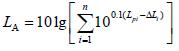 (2)整体声源确定将生产区域作为整体声源，预测项目厂界噪声。本项目房屋隔声量取25dB，围墙隔声量取15dB。整体声源预测参数见表7-21。表7-22  车间整体声源参数整体声源与厂界距离参数参数见表7-23。 表7-24   整体声源与厂界距离参数(3)预测结果及评价结论噪声影响预测结果见表7-25。                    表7-25   噪声预测结果                   单位：dB（A）由以上预测结果可知，项目实施后，全厂东、西、南、北厂界昼间噪声外排可满足《工业企业厂界环境噪声排放标准》（GB12348－2008）3类功能区标准，故本项目的实施对周围环境影响较小。7.2.5固废环境影响分析本项目固废利用处置方式见表7-26。表7-26 本项目固废利用处置方式评价表根据国家对工业固体废弃物，尤其是废物处置减量化、资源化和无害化的技术政策，建设单位应优先对各类可回收工业固废进行回收利用，对无法利用的固废委托当地环卫部门进行填埋处置。项目产生的固废均能得到妥善处理或综合利用，但建设单位必须做好废物在厂内暂存的准备。项目产生的生活垃圾、废包装材料、次品出售在厂区内定点收集，生活垃圾委托当地环卫部门统一清运至垃圾填埋厂卫生填埋处理；废包装材料、次品收集出售；污水站污泥委托清运焚烧；废油、废桶、废包装袋、蚀刻废液列入《国家危险废物名录》，需委托有资质的危废处理单位进行安全处置，并在外运处置前，须在厂内安全暂存，确保固废得到安全处置。项目涉及的危险废物主要以委托有资质单位处置的方式处理，因此项目产生的危险固废基本得到妥善处理或综合利用，但企业应考虑危废有不能及时处置的可能，因此在处置前企业可将危废暂存在危废专用场所内，做好防渗、防漏等控制。具体危险固废的暂存处置须按照《危险废物贮存污染控制标准》(GB18597-2001)等有关国家标准进行。本环评建议必须从以下几方面加强对危废的管理力度：（1）管理方面①建造专用的危险废物贮存设施。②加强厂内危险固废暂存场所的管理，规范厂内暂存措施，标识危险废物堆场。 ③设立企业固废管理台账，规范危险废物情况的记录，记录上须注明危险废物的名称、来源、数量、特性和包装容器的类别、入库日期、存放库位、废物出库日期及接收单位名称，确保厂内所有危险废物流向清楚规范。本项目暂存场所设置在一期厂区北侧，为厂区集中暂存点，容纳能力约为100吨，现剩余能力50吨。④制定和落实危险废物管理计划，执行危险废物申报登记制度。及时向当地环保部门申报危险废物种类、产生量、流向、处置等资料，办理临时申报登记手续。⑤严格执行危险废物交换转移审批制度。所有危险废物交换转移向环保部门提出申请，经环保部门预审后报上级环保部门批准。危险废物交换转移前到当地环保部门领取五联单。绝不擅自交换、向无危险废物经营许可证单位转移。⑥必须定期对所贮存的危险废物包装容器及贮存设施进行检查，发现破损，应及时采取措施清理更换。（2）危废包装方面将液态状或半固态状的危险废物装入容器内，且容器内须留足够空间，容器顶部与液体表面之间保留100毫米以上的空间。容器必须完好无损，容量及材质要满足相应的强度要求，衬里要与危险废物相容，容器外必须粘贴符合标准规范的标签。（3）贮存设施的选址与设计方面①贮存场所及设施底部必须高于地下水最高水位。②用以存放装载液体、半固体危险废物（化学原料包装材料）容器的地方，必须有耐腐蚀的硬化地面，且表面无裂隙。③贮存场所及设施地面与裙脚要用坚固、防渗的材料建造，且必须与危险废物相容。④贮存场所及设施应设计堵截泄漏的裙脚，地面与裙脚所围建的容积不低于堵截最大容器的最大储量或总储量的五分之一。⑤贮存场所及设施必须有泄漏液体收集装置、气体导出口及气体净化装置。⑥贮存场所及设施内要有安全照明设施和观察窗口。（4）贮存设施的安全防护方面①贮存设施都必须按《环境保护图形标志-固体废物贮存（处置）场》（GB15562.2-1995）的规定设置警示标志。②贮存场所及设施周围应设置围墙或其它防护栅栏。③贮存场所及设施应配备通讯设备、安全防护服装及工具，并设有应急防护设施。④贮存场所及设施内清理出来的泄漏物，一律按危险废物处理。对于一般固废要求按照《一般工业固体废物贮存、处置场污染控制标准》（GB18599-2001）中的标准进行，具体可从以下几方面加强管理力度：(1)一般工业废弃物贮存、处置场，禁止危险废物和生活垃圾混入。(2)应建立检查、维护制度，定期检查废气处理设备等设施，发现有损坏可能或异常情况，应及时采取必要措施，以保障正常运行。(3)应建立档案制度，将一般固体废弃物的种类、数量记录在案。综上所述，本项目固体废物处置符合国家技术政策，处置要求符合国家标准。因此，企业只要对固废加强管理，及时回收或清运，项目产生的固体废弃物基本上不会对周围环境造成不利影响。7.2.6土壤环境影响分析表7-27  污染影响型敏感程度分级表项目所在地为浙江省湖州市吴兴区织里镇利济东路555号，周边不存在耕地、园地、牧草地、饮用水源地或居民区、学校、医院、疗养院、养老院等土壤环境敏感目标。表7-28  污染影响型评价工作等级划分表根据《环境影响评价技术导则—土壤环境》(HJ964-2018)，本项目影响类型属于污染影响型，土壤环境影响评价项目类别为Ⅲ类，项目占地为3000m2，即为0.3hm2，建设规模为小型；根据表7-27敏感程度为不敏感，表7-28评价等级为“-”，可不展开土壤环境影响评价工作。7.2.7环境风险影响分析一、环境风险趋势及评价等级判别根据建设项目涉及的物质和工艺系统的危险性及其所在地的环境敏感程度，结合事故情形下环境影响途径，对建设项目潜在环境危害程度进行概化分析，按照《建设项目环境风险评价技术导则》（HJ169-2018）中表2确定环境风险潜势，具体见表7-29。表7-29  环境风险潜势划分表计算所涉及的每种危险物质在厂界内的最大存在总量与其在《建设项目环境风险评价技术导则》(HJ169-2018)附录B中对应临界量的比值Q。当只涉及一种危险物质时，计算该物质的总量与其临界量比值，即为Q；当存在多种危险物质时，则按下式计算物质总量与其临界量比值（Q）：Q=q1/Q1+ q2/Q2+……+ qn/Qn式中：q1，q2，…，qn——每种危险物质的最大存在总量，t；Q1，Q2，…，Qn——每种危险物质的临界量，t。当Q＜1时，该项目环境风险潜势为Ⅰ。当Q≥1时，将Q值划分为：（1）1≤Q＜10；（2）10≤Q＜100；（3）Q≥100。对照《建设项目环境风险评价技术导则》（HJ169-2018）中附录B，本项目改造后全站的Q值确定情况见下表。表7-30 全站Q值确定表综上所述，本项目Q＜1，可直接判定环境风险趋势为Ⅰ。根据《建设项目环境风险评价技术导则》（HJ169-2018）中评价工作等级划分，具体见下表，本项目可直接开展简单分析。表7-31  评价工作等级划分根据上表计算结果可知，本项目的环境风险潜势为 I，且项目拟建地属湖州吴兴区织里镇工业用地，不属于环境敏感地区，根据 HJ169-2018《建设项目环境风险评价技术导则》中评价工作等级的划分依据，确定本次环境风险评价工作等级为简单分析。二、储运过程风险识别危险化学品运输、装卸、储存过程中风险主要表现在以下几个方面：(1)物料运输过程危险性识别运输过程风险主要是硫酸等发生泄漏，并发生火灾进行燃烧，物料在场区内用输送，若控制不当将产生泄漏及火灾，另因厂区的平面布置、厂内道路的设计、交通标志和安全标志的设置、照明的质量、绿化的规划、厂房内行驶通道、车辆的管理等方面的缺陷，均可能引发厂内运输的车辆伤害事故。 (2)物料装卸过程危险性识别在物料装卸过程中，如作业人员违规操作或管理失误等原因，导致硫酸等物料外泄及火炸，引起地表水及周围环境的环境污染事故。 (3)物料储存过程危险性识别厂区内硫酸的危险物料发生泄漏及燃烧，造成事故，泄露物料进入地表水体及地下水体，影响周围水体水质，火灾产生废气，影响周边大气环境。三、生产过程风险识别本项目生产过程中产生废气的经厂内收集处理达标后排放，一旦出现事故，各种有组织、无组织废气的排放浓度迅速增高，将会影响周围的大气环境，若遇到恶劣气象条件，将会使废气久聚不散，造成空气污染。企业应做好防范措施，加强收集系统的维护和管理，尽量避免事故排放的发生。硫酸等液体原料泄漏后若未采取措施及时解除泄漏事故或未对泄漏的液体进行有效地封堵，将对水体产生严重污染和危害。在事故泄漏的情况下，对水生生物的影响会相当突出，高浓度的硫酸等引起的毒害作用很难在短时段内得到逆转和恢复。进入水体的危险物质对生物有一定的毒性，抑制水生生物生长繁殖、致死、致畸，可见，液体泄漏事故对水体中生物的影响是相当严重的。若企业污水处理设施或厂区污水管道破损，污水未经处理进入附近雨水渠，最终会汇流进入附近的頔塘，对頔塘水质产生一定的影响。固废环境风险事故性主要是随意排放危险固废。本项目营运期产生的各类危险废物，应引起厂方高度重视，厂内应有危险废物等专门收集容器，各种危险废物分类收集、储存，厂内设置专门的危险废物暂存库。决不允许危险固废流失，危险固废分类收集后必须委托资质单位定期外运处置。四、风险事故应急预案由于硫酸、盐酸属于危险性较高的物质，一旦发生大量泄漏，会引起中毒，对发生地附近居民和建筑造成安全威胁。因此根据关于印发《浙江省企业突发环境事件应急预案编制导则》（浙环办函[2015]146号）等技术规范的通知、《危险废物经营单位编制应急预案指南》中规定，要求企业委托专业咨询机构或自行组织预案编制小组按规定程序开展应急预案编制等工作。根据以上内容填写表7-32。表7-32  建设项目环境风险简单分析内容表表 7-33 环境风险评价自查表7.2.8 环境监测计划本工程的环境监测计划应包括两部分：一为竣工自主验收监测，二为营运期的常规监测。1、竣工验收监测根据《建设项目环境保护管理条例》（国务院令第682 号，2017年6月）第十七条“编制环境影响报告书、环境影响报告表的建设项目竣工后，建设单位应当按照国务院环境保护行政主管部门规定的标准和程序，对配套建设的环境保护设施进行验收，编制验收报告”。因此，2017年10月1日起，建设项目环保设施竣工验收主体已由环保部门转为建设单位，建设单位根据《建设项目竣工环境保护验收暂行办法》自行验收，建设项目需要配套建设噪声或者固体废物污染防治设施的，在《中华人民共和国固体废物污染环境防治法》《中华人民共和国环境噪声污染防治法》修改完成前，应依法由环境保护部门对建设项目噪声或者固体废物污染防治设施进行验收。竣工验收监测：项目投入试生产后，企业可委托有资质的第三方检测机构对本工程环保“三同时”设施进行竣工验收监测。建议的具体监测项目见表7-34。表 7-34 “ 三同时” 竣工验收监测因子2、营运期监测计划营运期的常规监测主要是对项目的污染源和厂区周边环境进行监测。为掌握工程环保设施的运行状况，对环保设施运行情况进行定期或不定期监测。依据项目污染源分布、污染物性质与排放规律，厂区周边环境特征，按照《排污单位自行监测技术指南总则》（HJ 819-2017）的要求，新建排污单位应当在投入生产或使用并产生实际排污行为之前完成自行监测方案的编制及相关准备工作。企业应根据本项目特点制定监测计划，监测对象是污染源和厂界控制的环境因子。监测工作可委托该地区环境保护监测部门实施。污染源监测计划见下表。表7-35 营运期污染源环境监测计划一览表7.3环保投资本项目总投资为14775万元，环保投资共950万元，占总投资额的6.4%。本项目主要环保投资见表7-36。表7-36 本项目环保投资概算内容类型排放源污染物防治措施预期治理效果水污染物生活污水CODCrNH3-N经化粪池预处理后纳管排入浙江湖州金洁水务股份有限公司处理达到《城镇污水处理厂污染物排放标准（GB18918-2002）一级A标准，对当地环境影响小水污染物显影、退膜、酸洗、水洗废水CODCrNH3-NSS进入新建污水站处理后通过生产废水总排放口排入浙江湖州金洁水务股份有限公司处理达到《电镀污染物排放标准》（GB21900-2008）中的表2的排放限值，纳管排放水达到《城镇污水处理厂污染物排放标准》（GB18918-2002），对当地环境影响小水污染物地面清洗废水CODCrNH3-NSS进入新建污水站处理后通过生产废水总排放口排入浙江湖州金洁水务股份有限公司处理达到《电镀污染物排放标准》（GB21900-2008）中的表2的排放限值，纳管排放水达到《城镇污水处理厂污染物排放标准》（GB18918-2002），对当地环境影响小水污染物喷淋废水CODCrNH3-N进入新建污水站处理后通过生产废水总排放口排入浙江湖州金洁水务股份有限公司处理达到《电镀污染物排放标准》（GB21900-2008）中的表2的排放限值，纳管排放水达到《城镇污水处理厂污染物排放标准》（GB18918-2002），对当地环境影响小大气污染物酸雾硫酸氯化氢经吸风集气+碱喷淋处置后通过15m高排气筒（P1）排放达到《大气污染物综合排放标准》（GB16297-1996）规定的“新污染源、二级标准”中的相关限值，对当地环境影响较小大气污染物污水站恶臭氨、硫化氢加盖后无组织排放加盖后无组织排放固体废物一般固废生活垃圾委托环卫部门清运均得到有效处理处置，对当地环境无影响固体废物一般固废废包装材料收集后外售均得到有效处理处置，对当地环境无影响固体废物一般固废次品、边角料收集后外售均得到有效处理处置，对当地环境无影响固体废物一般固废污水站污泥委托清运焚烧均得到有效处理处置，对当地环境无影响固体废物危险固废废油收集后委托相关资质单位处理均得到有效处理处置，对当地环境无影响固体废物危险固废废桶收集后委托相关资质单位处理均得到有效处理处置，对当地环境无影响固体废物危险固废废包装袋收集后委托相关资质单位处理均得到有效处理处置，对当地环境无影响固体废物危险固废蚀刻废液收集后委托相关资质单位处理均得到有效处理处置，对当地环境无影响噪声设备运行设备噪声①设置隔声门窗、墙体安装隔声、吸声材料；②选用低噪声的设备，高噪声设备增加减振措施；③生产过程中封闭门窗；④加强管理和养护；⑤机械设备合理布局项目厂界噪声达到《工业企业厂界环境噪声排放标准》（GB12348－2008）3类功能区标准，对当地环境影响小主要生态影响本项目位于浙江省湖州市吴兴区织里镇利济东路555号 ，处于人类活动频繁区，无原始植被生长和珍贵野生动物活动，区域生态系统敏感程度较低，项目的实施对生物栖息环境造成的影响较小。主要生态影响本项目位于浙江省湖州市吴兴区织里镇利济东路555号 ，处于人类活动频繁区，无原始植被生长和珍贵野生动物活动，区域生态系统敏感程度较低，项目的实施对生物栖息环境造成的影响较小。主要生态影响本项目位于浙江省湖州市吴兴区织里镇利济东路555号 ，处于人类活动频繁区，无原始植被生长和珍贵野生动物活动，区域生态系统敏感程度较低，项目的实施对生物栖息环境造成的影响较小。主要生态影响本项目位于浙江省湖州市吴兴区织里镇利济东路555号 ，处于人类活动频繁区，无原始植被生长和珍贵野生动物活动，区域生态系统敏感程度较低，项目的实施对生物栖息环境造成的影响较小。主要生态影响本项目位于浙江省湖州市吴兴区织里镇利济东路555号 ，处于人类活动频繁区，无原始植被生长和珍贵野生动物活动，区域生态系统敏感程度较低，项目的实施对生物栖息环境造成的影响较小。9.1结论9.1.1项目概况浙江东尼电子股份有限公司成立于2008年1月25日，位于浙江省湖州市吴兴区织里镇利济东路555号，项目主要利用东尼产业园一期厂房，购置LDI工位、裁切工位、高性能材料功能层显影蚀刻退膜（DES）工位、功能成型设备、拉力机等设备。形成年产1.5亿片高性能基础材料的能力。项目达产后预计实现销售收入36936万元，利税11238.36万元。9.1.2工程分析根据工程分析，本项目污染物产生及排放情况见表9-1。表9-1本项目实施后污染物产生及排放情况汇总   单位：t/a全厂排放总量见下表9-2        表9-2  全厂污染物产生及排放情况汇总         本项目实施后，本项目总量控制建议见下表9-3。    表9-3 本项目总量控制建议表本项目厂区污染防治措施见表9-49.1.3污染防治措施表9-4  厂区污染防治措施9.1.4环境质量现状结论（1）大气环境质量现状结论2019年湖州市吴兴区未达到国家二级标准，超标指标主要为O3。评价区域内监测点位常规污染物SO2、NO2地面小时浓度、PM10日平均值均达到《环境空气质量标准》（GB3095-2012）的二级标准限值要求，区域环境空气质量较好。（2）水环境质量现状结论项目最终纳污水体頔塘各类指标均能达到《地表水环境质量标准》（GB3838-2002）中的Ⅲ类标准，水环境质量较好。（3）声环境质量现状结论根据监测结果，项目所在地厂界环境噪声均能达到《声环境质量标准》（GB3096-2008）中的3类标准，能满足相应功能区要求。9.1.5环境影响分析结论（1）大气环境影响分析结论本项目项目产生的酸雾收集后经碱喷淋处理后通过15m高排气筒（P1）达标排放；污水站恶臭加盖后无组织排放，对周围大气环境较小。（2）水环境影响分析结论本项目生活污水经化粪池预处理后单独纳管排入污水处理厂，生产废水经新建污水站处理达标后排入污水处理厂，处理达标后排放至頔塘，对周围水体环境影响较小。（3）噪声环境影响分析结论在经墙体隔声和距离衰减后，项目厂界达到《工业企业厂界环境噪声排放标准》(GB12348-2008)中的3类标准要求，对当地噪声环境影响较小。（4）固体废弃物影响分析结论本项目营运过程中产生的废包装材料、次品、边角料收集后出售；生活垃圾委托环卫部门集中清运处置；污水站污泥委托清运焚烧；废油、废桶、废包装袋、清洗废液委托相应的危废处置单位处理。本项目固废能得到合理处置，不外排，对周围环境基本无影响。9.2 审批原则符合性结论根据《浙江省建设项目环境保护管理办法》（浙江省人民政府令第364 号）（修订）第三条“建设项目应当符合环境功能区规划的要求；排放污染物应当符合国家、省规定的污染物排放标准和主要污染物排放总量控制指标；造成的环境影响应当符合建设项目所在地环境功能区划确定的环境质量要求。建设项目还应当符合主体功能区规划、土地利用总体规划、城乡规划、国家和省产业政策等的要求”，对项目的符合性进行如下分析：（1）环境功能区划符合性分析对照《湖州市区环境功能区划（2015）》项目位于0502-V-0-2织里环境优化准入区，属于环境优化准入区。对照该区的管控措施要求等进行分析，本项目符合环境功能区划。（2）达标排放原则符合性分析建设单位只要能够按照环境保护管理部门的要求，切实采取有效的污染防治措施，保证建设项目所有污染物（噪声、废气、废水、固体废物）达标排放，项目对环境的影响较小。（3）总量控制原则符合性分析根据《浙江省建设项目主要污染物总量准入审核办法（试行）》（浙环发[2012]10号）、《浙江省工业污染防治“十三五”规划》(浙环发[2016]46号)相关要求，总量控制指标为CODcr、氨氮（NH3-N）、SO2、NOX、工业烟粉尘和VOCS。根据《浙江省建设项目主要污染物总量准入审核办法（试行）》（浙环发[2012]10号）第六条 新建、改建、扩建项目应充分考虑当地环境质量和区域主要污染物总量减排要求，按照最严格的环境保护要求建设污染治理设施，立足于通过“以新带老”做到“增产减污”，以实现企业自身总量平衡。第八条新建、改建、扩建项目同时排放生产废水和生活污水且新增水主要污染物排放的，应按规定的化学需氧量和氨氮替代削减比例要求执行。本项目营运期同时排放生产废水和生活污水，因此其新增的化学需氧量和氨氮两项水主要污染物排放量需进行区域替代削减。根据《浙江省建设项目主要污染物总量准入审核办法（试行）》（浙环发[2012]10 号文）中的规定，本项目新增的COD Cr和NH3-N替代按1:1削减比例要求执行。根据工程分析，本项目实施后产生的CODCr、NH3-N总量控制建议值分别为0.154t/a、0.0158t/a（4）维持环境质量原则符合性分析项目所在区域空气指标中SO2、NO2、PM10监测值能达到《环境空气质量标准》（GB3095-2012）中的二级标准日平均浓度限值要求；项目无废气产生，不会对周围空气环境产生影响。根据水环境功能区划，项目附近水体现状可以达到《地表水环境质量标准》（GB3838-2002）中Ⅲ类标准浓度限值。项目废水对周围水环境较小。根据声环境功能区划，项目所在地为3类区，只要项目加强对噪声的治理，不会对周围声环境产生明显影响。项目产生的固废都能得到妥善的处理。因此，项目建设地附近各项环境质量指标能维持现状，符合维持环境质量原则。另外，项目选址于浙江省湖州市吴兴区织里镇利济东路555号 ，符合土地利用总体规划、城乡规划。本项目属于电子专用材料制造（C3985）。不属于《产业结构调整指导目录（修订版）》中限制类、淘汰类项目，不属于《湖州市产业发展导向目录》中限制类、淘汰类项目，符合产业政策的要求。因此项目的建设符合当地的土地利用总体规划、城乡规划、环境功能区规划和产业政策和环境保护要求。综上所述，项目的实施符合环评审批基本原则。“三线一单”符合性分析根据环环评[2016]150号《关于以改善环境质量为核心加强环境影响评价管理的通知》，“三线一单”即：“生态保护红线、环境质量底线、资源利用上线和环境准入负面清单”，项目建设应强化“三线一单”约束作用。生态保护红线生态保护红线是生态空间范围内具有特殊重要生态功能必须实行强制性严格保护的区域。本项目位于浙江省湖州市吴兴区织里镇利济东路555号，项目所在环境功能区域为0502-V-0-2织里环境优化准入区，属于环境优化准入区，不在生态保护红线范围内，项目所在地不属于特殊重要生态功能区和必须实行强制性严格保护的区域。因此本项目建设满足生态保护红线要求。②环境质量底线项目所在区域环境空气属于二类功能区，地表水属于III类地表水体，声环境属于3类声环境功能区。根据质量现状监测数据，项目所在区域目前环境质量现状均满足相应环境功能区划要求，满足环境质量现状要求。项目的无废气产生，不会对周围空气环境产生影响。项目生活污水纳管排放，对周围水环境无影响；噪声经隔声、减振等措施处理后，对周边环境影响不大；固体废物均可以妥善处置，不会形成“二次污染”。本项目污染物排放不会改变区域环境功能区，区域环境能维持环境功能区现状。③资源利用上线本项目用水来自市政管网。本项目建成运行后通过内部管理、废物回收利用、污染治理等多方面采取合理可行的防治措施，以“节能、降耗、减污”为目的，有效地控制污染。项目的水等资源利用不会突破区域的资源利用上线。④环境准入负面清单项目所在地位于湖州市吴兴区织里镇，根据《湖州市区环境功能区划（2015）》，本项目所在区域为0502-V-0-2织里环境优化准入区，属于环境优化准入区。该区域禁止发展三类工业项目（具体见表2-2）。在城镇（集镇）工业集聚点外禁止发展的二类工业项目包括： 46、黑色金属压延加工；50、有色金属压延加工；I金属制品（不含有电镀或钝化工艺的热镀锌的金属制品表面处理及热处理加工）；J非金属矿采选及制品制造（不含矿产采选；不含58、水泥制造；不含78、耐火材料及其制品中的石棉制品；不含69、石墨及其非金属矿物制品中的石墨、碳素）。本项目在工业集聚点属于二类工业项目，不在本环境功能区的负面清单范围内故本项目能符合“三线一单”的管理要求。综上所述，本项目建设符合国家环保审批原则。9.3 建议（1）严格执行建设项目“三同时”制度，在项目运营时同时落实各项环保治理措施；（2）加强对员工环保意识的宣传工作，提高员工的环保素质；（3）须按本次环评向环境保护管理部门申报的规模进行运营，若今后发生扩建、迁建等情况的，应及时向环境保护部门申报。9.4 环评总结论综合上述，浙江东尼电子股份有限公司年产1.5亿片高性能基础材料项目选址合理，符合“三线一单”准入要求，符合环境功能区规划、产业政策、产业发展规划，选址符合城乡总体规划、土地利用总体规划，营运过程产生的各污染物经处理后能达标排放、符合总量控制要求。建设单位要认真落实各项污染治理措施，切实做好“三同时”及日常环保管理工作，项目生产过程中产生的污染物在采取有效的“三废”治理措施之后，不会改变外界环境现有环境功能。因此，在各项环保措施真正落实的基础上，就环保角度而言，项目的建设是可行的。